Střednědobákoncepce sbírkotvorné činnosti Národního muzea 2022 - 2027 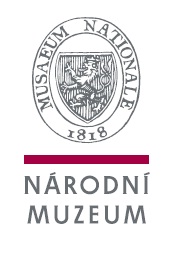 V Praze dne 24. září 2021Zpracoval: prof. PhDr. Michal Stehlík, Ph.D., náměstek pro centrální sbírkotvornou a výstavní činnost NMOBSAHOBSAH	2Článek I. Sbírka Národního muzea	51	Preambule	52	Charakteristika a profil Sbírky Národního muzea	53	Inventarizace sbírky muzejní povahy	74	Cíle koncepce sbírkotvorné činnosti NM  Sbírka Národního muzea v roce 2022	7Článek II. Materiálová část	105	Přírodovědecké muzeum	105.1	Charakteristika a profil sbírek	105.1.1	Zhodnocení střednědobé koncepce sbírkové činnosti 2016 - 2021 za PM.	105.2	Východiska a očekávané výsledky sbírkotvorné činnosti	115.3	Vnitřní priority pro získávání přírůstků a zhodnocení sbírky	115.4	Vnější priority při získávání přírůstků do sbírky	115.5	Kritéria pro vyřazování věcí ze sbírkové evidence	115.6	Přehled sbírek Přírodovědeckého muzea	125.6.1	Geologická sbírka	125.6.2	Mineralogická sbírka	135.6.3	Sbírka tektitů	145.6.4	Sbírka broušených drahých kamenů	155.6.5	Sbírka meteoritů	165.6.6	Petrografická sbírka	175.6.7	Paleontologická sbírka	185.6.8	Mykologická sbírka	195.6.9	Botanická sbírka	205.6.10	Entomologická sbírka	215.6.11	Zoologická sbírka	225.6.12	Antropologická sbírka	236	Historické muzeum	266.1	Charakteristika a profil sbírek	266.1.1	Zhodnocení střednědobé koncepce sbírkové činnosti 2016 - 2021 za HM.	266.2	Vnitřní priority při získávání přírůstků a zhodnocení sbírky	276.3	Vnější priority při získávání přírůstků do sbírky	276.4	Kritéria pro vyřazování věcí ze sbírkové evidence	286.5	Přehled sbírek Historického muzea	286.5.1	Archeologická sbírka	286.5.2	Sbírka klasické archeologie	296.5.3	Historická sbírka	316.5.4	Etnografická sbírka	326.5.5	Numismatická sbírka	356.5.6	Divadelní sbírka	376.5.7	Sbírka tělesné výchovy a sportu	406.5.8	Sbírka novodobých českých dějin	416.5.9	Sbírka Muzea dělnického hnutí	437	Knihovna Národního muzea	457.1	Legislativní východiska	457.1.1	Zhodnocení střednědobé koncepce sbírkové činnosti 2016 - 2021 za KNM	457.2	Charakteristika a profil sbírek muzejní povahy v KNM	467.2.1	Sbírka knihoven osobností	467.2.2	Sbírka rukopisů a starých tisků	477.2.3	Sbírka časopisů	477.2.4	Sbírka dokladů k vývoji knižní kultury	487.2.5	Sbírka Knižní celky	497.3	Cíle a výsledky sbírkotvorné činnosti	507.4	Vnitřní priority při získávání přírůstků do sbírek	517.5	Vnější priority při získávání přírůstků do sbírky	517.6	Kritéria vyřazování předmětů ze sbírkové evidence	528	Náprstkovo muzeum asijských, afrických  a amerických kultur	538.1	Charakteristika a profil sbírek	538.1.1	Zhodnocení střednědobé koncepce sbírkové činnosti 2016 - 2021 za NpM	538.2	Východiska a očekávané výsledky sbírkotvorné činnosti	548.3	Vnitřní priority při získávání přírůstků a zhodnocení sbírky	548.4	Vnější priority při získávání přírůstků do sbírky	558.5	Kritéria pro vyřazování věcí ze sbírkové evidence	558.6	Přehled sbírek Náprstkova muzea	558.6.1	Sbírka pravěku a starověku Předního východu a Afriky	558.6.2	Sbírka mimoevropské numismatiky	578.6.3	Sbírka mimoevropské etnografie	588.6.4	Sbírka asijských kultur	608.6.5	Náprstkův inventář	648.6.6	Fotografická sbírka NpM (podsbírka 20 – Negativy a diapozitivy a 21 – Fotografie, filmy, videozáznamy a jiná media)	659	České muzeum hudby	679.1	Charakteristika a profil sbírek	679.1.1	Zhodnocení střednědobé koncepce sbírkové činnosti 2016 - 2021 za ČMH	679.2	Východiska a očekávané výsledky sbírkotvorné činnosti	679.3	Vnitřní priority při získávání přírůstků a zhodnocení sbírky	689.4	Vnější priority při získávání přírůstků do sbírky	689.5	Kritéria pro vyřazování předmětů ze sbírek	689.6	Přehled sbírek Českého muzea hudby	699.6.1	Hudebněhistorická sbírka	699.6.2	Sbírka hudebních nástrojů	729.6.3	Sbírka Muzea Bedřicha Smetany	739.6.4	Sbírka Muzea Antonína Dvořáka	749.6.5	Sbírka Centra pro dokumentaci populární hudby a nových medií	75Příloha 1 – Sbírka Národního muzea – přehled podsbírek a jejich názvyPříloha 2 – Stav Sbírky Národního muzea k 1. 1. 2021Článek I. Sbírka Národního muzeaPreambuleSbírka Národního muzea je registrovanou sbírkou ve smyslu zákona č. 122/2000 Sb., o ochraně sbírek muzejní povahy a změně některých zákonů, ve znění pozdějších předpisů. Jejím vlastníkem je Česká republika. Registrační číslo v Centrální evidenci sbírek je č. NMM/002-05-02/117002.Sbírka Národního muzea čítá na 3,5 milionu inventárních čísel, což ve skutečnosti představuje více než 
20 milionů sbírkových předmětů. Sbírka je členěna do 38 tzv. podsbírek (dále viz Příloha č. 1 a Příloha č. 2), o které pečuje 5 sbírkových odborů Národního muzea (Přírodovědecké muzeum, Historické muzeum, Knihovna Národního muzea, Náprstkovo muzeum asijských, afrických a amerických kultur a České muzeum hudby). Účelem střednědobé Koncepce sbírkotvorné činnosti Národního muzea je definovat priority v akviziční činnosti a odborné správě sbírky. Následně, vydá generální ředitel NM směrnici, která tuto koncepci uvede v platnost.Charakteristika a profil Sbírky Národního muzeaSbírka Národního muzea představuje jeden z nejcennějších sbírkových celků celého středoevropského prostoru a zcela jedinečný soubor v českém kontextu. Její charakter je bezpochyby dán historickým vývojem samotné instituce a odrážejí se v ní též dynamické politické změny posledního století. Ve srovnání s podobnými státními či národními institucemi představuje zejména spojení různého charakteru a oborů originálních souborů přírodovědeckých i historických sbírek jedinečný fenomén. Při pohledu na přírodovědecké sbírky je třeba mít na paměti, že jejich kontinuita je prakticky nepřetržitá od samotného založení instituce v roce 1818 – vždyť to byly právě přírodovědně zaměřené šlechtické sbírky, které se dostaly do základu sbírek nově založeného Vlastenského muzea – a stejně logicky to byla právě mineralogická expozice, jež jako první otevřela expoziční prezentaci muzea po otevření nové budovy v roce 1891. Přírodovědecké sbírky představují cenný soubor hned z několika důvodů. Prvním 
z nich je systematický záběr všech zásadních oblastí přírodního prostředí, jež nás obklopuje. Vedle sebe tak nalezneme kontinuální sběry z oblasti botaniky, mykologie, zoologie, antropologie, mineralogie, entomologie či paleontologie, a to nejen v českém kontextu, ale i s důležitými přesahy do zahraničí. To je druhý klíčový moment charakteru této sbírky – přesah a komunikace se světovou badatelskou veřejností, ať již formou srovnávacích studií, či konkrétních badatelských projektů. Právě kontinuita, která je udržována do dnešních dnů stále aktivní sbírkotvornou činností – to vše ve spojení s vysokou vědeckou kvalitou této pramenné základny – činí ze sbírek Přírodovědeckého muzea Národního muzea jeden 
z nejsilnějších pilířů vědy v celé oblasti přírodního a kulturního dědictví České republiky. Překračování hranic symbolicky dokumentuje snad nejznámější exponát Národního muzea, kterým je kostra plejtváka myšoka, po mnoho generací vystavená v Historické budově Národního muzea. Oproti tomu jsou historické sbírky mnohem více záležitostí dobových rozhodnutí, priorit, subjektivních názorů kurátorů či dramatických proměn politické reality, a to zejména v letech 1939–1989. Zcela logicky, stejně jako je tomu u přírodovědeckých sbírek, je základem sbírky materiál z 19. století – v tomto případě je ovšem jeho charakter méně systematický. Prvním pilířem jsou bezesporu sbírky věnované a sbírané šlechtickými zakladateli – z velké části orientované spíše na předměty uměleckého charakteru. Tím druhým je pak obrovská sbírkotvorná vlna po Jubilejní a Národopisné výstavě v 90. letech 19. století 
a po otevření nové budovy Národního muzea na konci 19. století. Zásadní pro rozvoj sbírkotvorné činnosti je také přičlenění původně samostatných muzeí, jako např. muzea národopisného a později muzea sportu a tělesné výchovy. Tyto sbírky již přinášejí kromě uměleckého charakteru sbíraných předmětů také doklady z oblasti etnografie i politického, spolkového života. Ve své sbírce tak muzeum kombinuje do vzniku republiky sbírkotvorný záběr vlastenecké šlechty vedle buditelských obrozeneckých snah mapovat národní život. Navíc je třeba také vnímat zemský charakter muzea – jeho sbírka pokrývá z velké části oblast někdejšího českého království, ale sbírky moravského či slezského prostoru nejsou jeho prioritou 
a patří tak dnes k pilířům dalších dvou zemských muzeí v Brně a v Opavě. Dvacáté století proměnilo 
i charakter sbírky Národního muzea, které se začalo více věnovat politickému životu, a to jak předměty dokumentujícími první republiku, tak následné těžké období po roce 1939. Historické sbírky ovšem nebyly příliš postiženy komunistickou ideologií při formulování sbírkotvorné činnosti po roce 1948 (ta se projevila ve stranických muzeích, např. v Muzeu Klementa Gottwalda). To je i jeden z důvodů, proč se oddělení novodobých českých dějin (vzniklo v roce 1973, předtím krátce existovalo v letech 1961–1967) mohlo věnovat spíše dokumentaci každodennosti. Historické sbírky ovšem nepředstavují pouze pohled na politické dějiny, ale věnují se mnohem širší paletě dokladů lidské činnosti. Mimořádně cenná 
a systematicky doplňovaná je např. numismatická sbírka Národního muzea, stejně tak je pro muzeum cenný národopisný – etnografický fond. Muzeum bylo také dlouholetým klíčovým místem pro archeologické nálezy, a to jak z našeho území, tak speciální sbírkou klasické archeologie. Světově proslulým sbírkovým předmětem Národního muzea v tomto oboru je kamenná plastika hlavy keltského héroa, pocházející přibližně z doby 200 l. před Kristem. Samostatnou kapitolou je pak Archiv Národního muzea, jehož unikátní sbírka pozůstalostí byla ohrožena politickými tlaky, a to jak v období nacistické okupace, tak následně, a to především proto, že jeho profilovým záběrem jsou především fondy politicky činných osobností, což logicky vyvolávalo v každé politicky jednostranné době své problémy. O tom, že sbírku Národního muzea lze významně obohacovat i aktuálně, svědčí po roce 1990 velké získané fondy exilového Československého dokumentačního střediska na jedné straně a Muzea dělnického hnutí na straně druhé. Česká historie je ve sbírkách Historického muzea Národního muzea reprezentovaná tak cennými sbírkovými předměty, jakými jsou např. uniforma prvního prezidenta Československa 
T. G. Masaryka či pohřební štít významného českého šlechtice Petra Voka. Historii, byť ve specializované podobě, se věnuje i sbírkotvorný záběr Českého muzea hudby, nejmladší součásti Národního muzea, jehož sbírky byly z jedné strany postupně vyčleňovány z obecněji zaměřených sbírkových fondů Národního muzea a z druhé strany sjednocovány se sbírkami do té doby samostatně působících spolkových muzeí.Jeho fondy jsou orientovány z velké části na dokumentaci vývoje hudebních nástrojů – a tato část sbírky je již tradičně také využívána jako atraktivní fond pro expozičně-výstavní činnost. Česká hudební tradice pak ovlivnila i sbírkotvornou činnost v oblasti dokumentace života a díla dvou velikánů české hudby – Bedřicha Smetany a Antonína Dvořáka. Dodnes se snaží muzeum doplňovat své sbírky související s těmito dvěma skladateli a jejich následovníky. Mezi nejcennější předměty Českého muzea hudby Národního muzea bezesporu patří např. kladívkový klavír, na který hrál za svého pražského pobytu W. A. Mozart, či autograf partitury Symfonie č. 9 Antonína Dvořáka „Z Nového světa“. V neposlední řadě je ale třeba zmínit bohaté a jedinečné fondy písemných notových i nenotových dokumentů a zvukových záznamů dokládajících vývoj hudby na našem území. Součástí Národního muzea je také Náprstkovo muzeum afrických, asijských a amerických kultur, které se z původní samostatné instituce postupně stalo pevnou součástí Národního muzea. Ve svých sbírkách reprezentuje především sběratelské aktivity českých cestovatelských osobností z přelomu 19. a 20.století, dále potom sběratelství umělců a akademiků v první polovině 20.století, i sběratelskou činnost odborníků egyptologů a etnografů v druhé polovině 20.století. Sbírkový fond je tak ovlivněn především charakterem zájmu a aktivit těchto osobností, které své fondy následně předávaly do sbírek muzea.  Vedle klasických muzejních sbírek byla od počátku tradiční součástí muzea Knihovna Národního muzea, která i dnes představuje jednu z největších knihoven v České republice – a pokud jde o historické knižní fondy, jde po Národní knihovně o druhou největší knihovnu. Obsahuje mimořádně cenné rukopisy, prvotisky, staré tisky a další doklady o naší minulosti. Také Knihovna Národního muzea ve svých fondech skrývá jedinečné unikáty, jakými jsou např. Jenský kodex se známými vyobrazeními husitské doby, nejstarší rukopisnou verzi Kosmovy kroniky (tzv. Budyšínský rukopis) či horoskop Albrechta z Valdštejna. Jak vidno, Sbírka Národního muzea jako celek zabírá jak oblast přírody kolem nás (i mimo hranice naší země), tak nenahraditelné doklady o dějinách tohoto prostoru, národa i státu. Objem kolem dvaceti milionů sbírkových předmětů přitom představuje mimořádné nároky na ochranu, péči a uchování tohoto přírodního a kulturního dědictví. Je to jedna z priorit Národního muzea, sbírku pečlivě uchovávat, ale 
i systematicky rozšiřovat, vědecky využívat a prezentovat. V tomto ohledu se objemem i charakterem fondů může Národní muzeum rovnat největším evropským muzejním institucím.Inventarizace sbírky muzejní povahyInventarizace Sbírky Národního muzea je prováděna na základě ustanovení zákona č. 122/2000 Sb., 
o ochraně sbírek muzejní povahy a změně některých dalších zákonů, ve znění pozdějších předpisů, 
vyhláškou MK ČR č. 275/2000 Sb. a dle ustanovení dalších prováděcích a metodických předpisů MK ČR. Postupy při inventarizaci upravují vnitřní předpisy Národního muzea, konkrétně Směrnice GŘ NM 
č. 15/2011 (Režim sbírky NM) a každoročně vydávaný příkaz generálního ředitele Národního muzea 
k provedení inventarizace sbírky.Inventarizace sbírky dle zákona č. 122/2000 Sb. představuje kontrolu stavu evidence sbírkových předmětů a její porovnání s fyzickým stavem předmětu a jeho uložením. Z tohoto důvodu je inventarizace sbírek jedním z nejdůležitějších úkonů při správě národního kulturního dědictví; její význam tkví zejména 
v komplexnosti a plynulosti této práce.V roce 2022 by mělo dojít k dokončení 1. dvacetiletého cyklu inventarizace Národního muzea. Na základě výsledků inventarizace bude vypracována závěrečná zpráva, kde budou výsledky podrobně zanalyzovány, v případě zjištění nějakých nedostatků budou navržena opatření pro jejich odstranění. Zároveň dojde k celkovému zhodnocení inventarizační strategie Národního muzeu, která byla uplatňována v 1. cyklu a následně dojde k nastavení nového plánu inventarizace pro všechny podsbírky.Nebude-li na základě pokynů Ministerstva kultury stanoveno jinak, zahájí všechny podsbírky Národního muzea nový cyklus inventarizace plněním minimální povinné kvóty 5%.Cíle koncepce sbírkotvorné činnosti NM 
Sbírka Národního muzea v roce 2022Udržet kontinuitu kontextových sběrů u sbírkových kolekcí Přírodovědeckého muzea.Národní muzeum zajišťuje téměř po dvě století jedinečné kontinuální sběry přírodního dědictví. Prioritou je udržet kvalitu těchto sběrů, které představují nejen mimořádný dokumentační materiál, ale jsou do budoucna předpokladem jedinečných výzkumných projektů.Systematizovat akviziční pozornost na komplexní soudobou dokumentaci u odpovídajících společenskovědních sbírek napříč Národním muzeem; vytvořit samostatnou strategii komplexní soudobé dokumentace v rámci NM.Na základě spolupráce oddělení ve sbírkovém úseku HM probíhá spolupráce na akviziční činnosti. Soudobá dokumentace funguje ideálně v oblasti sportu, dokumentace divadla (divadelních budov, kulturních domů, přírodních divadel a alternativních prostorů pro inscenování divadla, dokumentace procesu vzniku divadelní inscenace a performancí), veřejného prostoru a událostí v něm, v oblasti dokumentace trampingu nebo některých politických událostí. Mezery pak existují v dokumentaci politických osobností a širšího spektra politických událostí a např. volnočasových aktivit, kde je nutné jasně definovat okruh zájmu a tomu se věnovat (v současné době se rozvíjí dokumentace fondu hraček a textilu, další oblasti zůstávají stranou). V oblasti akviziční činnosti nových médií definovat virtuální sbírkový objekt, vytvořit systém jeho evidence a ukládání.Při definici virtuálního sbírkového objektu se bude muset počítat s dvojkolejností tohoto pojmu. Na jedné straně lze virtuální sbírkový objekt získat prostřednictvím fyzického nosiče, kdy je možné vydělit médium a digitální obsah (digitálně archivovat). Z druhé strany může být muzeum přímým příjemcem digitálních dat vytvořených člověkem ve virtuálním prostředí, která nebyla, nejsou a nebudou vázáná na fyzické médium („born-digital“), a tato forma se rozšiřuje exponenciálním tempem růstu. Tato data budou pocházet z virtuální činnosti člověka, a proto by měla být uchována pro vědecké a studijní účely, i ve smyslu veřejné služby § 100 odst. 6 zákona č. 122/2000 Sb., přestože se s definicí sbírkového předmětu ve smyslu zákona nesrovnávají. Pro získávání a uchování dat v odpovídající podobě je třeba počítat se značnými nároky na pracovní sílu i infrastrukturu. Samotná digitalizace pak bude muset být rozpracována ještě samostatně ve spolupráci s ODIS.Nově definovat statut sbírkového předmětu u přírodovědeckých sbírek v souladu s platnou legislativou, s cílem poskytnout odpovídající ochranu zejména významným exemplářům (taxonům) a zjednodušit nakládání s vzorky s především vědeckou vypovídací hodnotou 
u biologických oborů a paleontologie.V rámci charakteru přírodovědeckých sbírek se jedná o velké objemy materiálů, které nemají vždy klasický sbírkový charakter, ale představují spíše podklady pro výzkum a další práci s materiálem. Zároveň je zde objektivní problém složitosti nakládání s tímto objemem materiálu při nutnosti naplnění stávající legislativy. Nově definovaný statut sbírkového předmětu by měl jednak jasně definovat základní uchovávanou skupinu materiálu, jednak umožnit flexibilnější práci s materiálem, který nese především vysokou vědeckou vypovídací hodnotu.Nově definovat obsah sbírkotvorné činnosti u sbírek zaměřených na dokumentaci mimoevropských i evropských kultur. Vzhledem k tomu, že se během posledních desetiletí radikálně proměnila situace v možnostech  
i formách sběru a dokumentace mimoevropských (i evropských) kultur, je nutnost redefinice sbírkotvorného přístupu přirozeným požadavkem pro další práci se sbírkou a její akviziční rozšiřování. V rámci celého Národního muzea bude kladen důraz také na posílení a profesionalizaci aktivního terénního výzkumu v oblasti archeologie, numismatiky a etnografie a rozvoj akviziční činnosti na jeho základě. V souvislosti s budováním nových expozic zaměřit pozornost na nové přístupy k interpretaci sbírek.V roce 2018 byla dokončena generální rekonstrukce Historické budovy a Národní muzeum nyní čeká v období této sbírkotvorné koncepce konečná fáze budování nových expozic. Doposud připravená témata a plány na nový obsah expozic kladou i před sbírku zásadní úkol nových přístupů k interpretaci sbírek, a to v mezioborovém průřezu.Pokračovat v digitalizaci kulturního a informačního obsahu sbírek a jeho zpřístupňování prostřednictvím systémů s dálkovým přístupem, jako nástroje pro zpřístupňování a ochranu sbírky muzejní povahy.V souvislosti s požadavky zpřístupňování systému a jejich funkci bude vypracována samostatná digitalizační koncepce, která upřesní technické požadavky na digitalizaci (kapacita, parametry, bezpečnost, zálohování, technologické zajištění dlouhodobého užívání, přístup ke sbírkovým předmětům, způsob péče o sbírkové předměty, přepínání a výměna různých formátů) a stanoví kvóty pro elektronickou evidenci. Vytvoří a zprovozní systém pro řízení digitalizačních a restaurátorských procesů, převede stávající elektronizované sbírky do celomuzejního systému a zavede jednotný repozitář. Tato oblast vyžaduje profesionální přístup, jemuž bude muset odpovídat dostatečné zajištění kvalifikovaných odborných personálních kapacit a odpovídající financování.Zavést jednotný systém evidence sbírek NM.Systém správy sbírky trpí dlouhodobě roztříštěností jednotlivých databázových a informačních systémů, což neumožňuje dostatečně kvalitní práci s informacemi o sbírce. Cílem je tudíž logicky systém centrální evidence sbírek, který zkvalitní proces ochrany, tezaurace, prezentačního 
i badatelského využití. Systém jednotné evidence sbírek NM musí využívat mezinárodní standardy popisu předmětů pro zajištění sdílení evidenčních záznamů na národní a mezinárodní úrovni.Vytvořit systém evidence preparátorských, konzervátorských a restaurátorských zásahů 
u sbírkových předmětů a provázat jej s jednotným systémem evidencí sbírek NM. Vzhledem k různorodosti sbírek a s tím spojené různorodosti konzervátorských a restaurátorských zásahů je pro další kvalitní práci se sbírkou klíčové připravit systém jednotné evidence zásahů, který umožní kvalitní výměnu informací, poskytne možnosti srovnávání a bude garancí přehledu o těchto zásazích. Aktuální situace je limitující pro všechny pracoviště.Zkvalitnit podmínky pro uložení sbírkových předmětů, zejména co se týče sbírek Náprstkova muzea a Českého muzea hudby. Samotným předpokladem pro práci se sbírkou je kvalitní uložení, které není doposud ve všech ohledech zejména v případech Náprstkova muzea a Českého muzea hudby zajištěno. Z tohoto důvodu je jednou z priorit zajištění standardních podmínek také pro tyto součásti sbírky Národního muzea. V případě Historického muzea půjde o dokončení transformace depozitářů z hlediska uložení sbírek podle typu materiálu. Tématem na poli péče o sbírky Národního muzea v nadcházejícím období je také jasné definování pozice správců depozitáře jako nedílné součásti zajištění péče o sbírky a zvyšování standardů konzervátorských a restaurátorských pracovišť NM. Centralizovat ukládání a péči o tzv. „papírové“ sbírkové fondy a archiválie; vyjasnit 
a konsolidovat správu a evidenci tohoto materiálu v rámci čtyř různých legislativních režimů.Podstatnou součástí společenskovědních sbírkových odborů Národního muzea jsou rozsáhlé kolekce, jejichž fyzickou podstatou je papír (tvoří více než 50 %, např. knihy, rukopisy, dokumenty, fotografie apod.). Proto je potřeba prověřit fungování NM v rámci legislativních systémů a vyhodnotit současný stav. Bude nutné zachovat stávající knihovní a archivní systémy, aby se NM mohlo do budoucna věnovat ochraně novodobého papíru, který podléhá větší degradaci. V souvislosti s tím bude systematicky řešit odkyselování. Rovněž se bude upřesněn přehled o kapacitě jednotlivých depozitářů, Litoměřice pro ČMH, Horní Počernice pro HM, KNM a NPM. V následujících letech by mělo dojít k provázání sbírkotvorné koncepce s koncepcí digitalizace, což umožní unikátnost reformátování. Odstranit podfinancování akviziční činnosti a péče o sbírku prostřednictvím nových možností vícezdrojového a grantového financování, rozvojem a propagací podpory mecenátu jednotlivců nebo korporací, a to jak přímými dary předmětů či finančních prostředků, tak podporou dobrovolnické činnosti.NM se bude snažit o větší kooperaci při získávání sbírek se státní správou a zejména s pozůstalostmi v rámci jednání s Úřadem pro zastupování státu ve věcech majetkových. Kromě toho se ovšem bude snažit rozvíjet i další doplňkové činnosti, které umožní zlepšení financování konkrétních činností. K tomu patří zejména spolupráce se Společností Národního muzea, rozvíjení dobrovolnictví, pro restaurátorské a akviziční potřeby rozvine fundraising, např. formou založení mecenášského programu nebo aktivního využívání donátorských platforem. Dále by bylo vhodné vytvořit systém hlídání aukcí (kombinace kurátorů a SVN) a také systém mecenášského klubu, který by byl rozdělen do různých kategorií s nastavením odměn. Bude se také snažit hledat cesty k zapojování firem.Článek II. Materiálová částPřírodovědecké muzeumCharakteristika a profil sbírek Sbírky Přírodovědeckého muzea jsou oborově profilovány a mají své logické vnitřní členění dané systematickým přístupem v přírodovědných oborech. Ve sbírkách jsou zastoupeny exempláře neživé i živé přírody, které pocházejí nejen z lokálních sběrů, ale i z mnohých zahraničních lokalit. Sbírka obsahuje několik deseti tisíc typových položek, které významně zvyšují její vědeckou hodnotu a jsou předmětem zájmu badatelské veřejnosti. Sbírky slouží jak k expozičním, tak k vědeckým účelům a jsou nezastupitelným dokladem o proměnách přírodního prostředí v prostoru i čase.  Zhodnocení střednědobé koncepce sbírkové činnosti 2016 - 2021 za PM.Střednědobá koncepce sbírkotvorné činnosti Národního muzea byla z pohledu Přírodovědeckého muzea silně ovlivněna budování stálých přírodovědeckých expozic. Toto období bylo abnormálně silné ohledně akvizic expozičně atraktivního materiálu, kdy bylo například v rámci Zoologického oddělení pořízeno několik stovek nových dermoplastů a modelů, které byly zaevidovány do sbírek. Stejně tak na Mineralogicko-petrologickém oddělení a oddělením Paleontologickém byly tyto akvizice nad rámec průměru minulých období. Z tohoto pohledu tak jde o jednorázový výkyv, které výrazně převýšil předchozí roky a domnívám se, že i na dlouhou dobu i roky budoucí. Avšak je nutné dodat, že tento materiál byl zakoupen hlavně pro účely expozice, kde bude taky na příští desítky let vystaven. V případě plnění cílů průběžné dokumentace vývoje prostředí České republiky byly podnikány systematické sběrné cesty, které odpovídají v případě Přírodovědeckého muzea z velké části plnění dílčích cílů DKRVO. Dokumentace vývoje v zahraničním kontextu byla v závěru silně ovlivněna covidovou pandemií, kdy bylo prakticky více než rok a půl nemožné vycestovat do zahraničí. Nicméně i tak byly podnikány cesty v souladu s dlouhodobým odborným zaměřením jednotlivých pracovníků (herpetologie – jižní Amerika, entomologie Asie, botanika – Filipíny, mamalogie – Afrika aj.) Otázka zajištění lidských zdrojů viz bod 5.3 koncepce byla řešena formou outsourcingu, kdy vybrané vysoce odborné práce (preparování hmyzu, taxidermie, preparace přírodnin) byly zadávány ve formě služeb externím dodavatelům. Po roce 2011, kdy byla výrazná redukce úvazků v celém Národním muzeu přišlo Přírodovědecké muzeum převážně o tyto personální kapacity, a tak je tento způsob jednou z hlavních cest, jak zajistit, aby byly sbírky dále rozvíjeny a správně uchovávány.Co se týče nákupu sbírek, tak bylo v tomto období výrazněji přihlédnuto k nákupu entomologických sbírek.Východiska a očekávané výsledky sbírkotvorné činnostiV nadcházejícím období by se v rámci sbírkotvorné činnosti mělo Přírodovědecké muzeum zaměřit především na tyto body: Sběr předmětů dokládajících vývoj prostředí jak na území České republiky, tak i v zahraničíPrioritně získávat exponáty pro vědecké a prezentační účelyZintenzivnění procesu digitalizace vybraných sbírkových fondůCentralizace evidenčních systémů Vybalování a ukládání sbírek do nových obalových materiálů Vnitřní priority pro získávání přírůstků a zhodnocení sbírkyZákladní prioritou získávání přírůstků budou vlastní terénní sběry pracovníků, a to sběry jak expozičně, tak i vědecky přínosného materiálu z různých lokalit z území České republiky i ze zahraničí. Mezi vnitřní priority patří i zajištění lidských zdrojů pro lepší zpřístupnění sbírkových exemplářů – tzn. preparaci, třídění, digitalizaci – a sbírka bude zhodnocována za pomoci revizí stávajících fondů.Vnější priority při získávání přírůstků do sbírkyPřírodovědecké muzeum bude nadále usilovat o vyhledávání a získávání již existujících soukromých sbírek, a to formou výkupů nebo darů, a o získávání sbírek od odborníků z institucí nemajících vlastní zázemí pro sbírky, protože tyto již zpracované sběry mají vysokou dokumentační a vědeckou hodnotu. S rozšiřováním sbírek i jejich zhodnocením souvisí i do budoucna předpokládané získávání finančních prostředků, například formou odpovídajících projektů.Kritéria pro vyřazování věcí ze sbírkové evidenceDeakcese sbírkových předmětů bude u přírodovědeckých sbírek v nadcházejícím období zaměřena zejména na předměty, které jsou nevratně poškozeny přirozeným vývojem (např. zvětrávání) a jakýmkoli dalším zásahem nezachranitelné. Ve výrazně menší míře lze předpokládat deakcesi u předmětů v minulosti špatně determinovaných, bez vypovídací hodnoty a multiplikátů.Přehled sbírek Přírodovědeckého muzeaGeologická sbírkaCharakteristika a profil sbírky Geologická sbírka zahrnuje 3762 předmětů. První geologické ukázky byly vyčleněny v roce 1965
z petrografické sbírky. Na horninových vzorcích je dokumentována činnost vnitřních i vnějších geologických jevů. Velikost vzorků je poplatná jevu, který je horninou prezentován a pohybuje se od centimetrových ukázek (např. konkrece, cicváry…) až po vzorky v řádu několika desítek centimetrů. V geologické sbírce jsou obsaženy velmi zajímavé ukázky textur různých typů hornin (vyvřelých, metamorfovaných i sedimentárních), jejich přirozené odlučnosti a vnějších tvarů. Významné jsou ukázky geologické činnosti vody (oblázky, ohlazy), větru (hrance, voštiny), ledovce (souvky, bludné balvany), sopečné činnosti (láva, struska, sopečné pumy) atd. Najdeme zde různé vzorky z krasových oblastí (škrapy, krápníky), zajímavé ukázky hornin typických pro oblasti s pouštním klimatem i horniny z mírných pásem. V neposlední řadě sbírka obsahuje ukázky impaktních struktur (nárazový klín, suevit, impaktní struska), ukázky vnějších dobových projevů na horninách (čeřiny, bahenní praskliny), zajímavé ukázky zkamenělých dřev apod. Z geologické sbírky dále stojí za zmínku jmenovat dva čedičové sloupy z Kamenického Šenova (výšky 6 m), vystavené do roku 2011 v Historické budově Národního muzea, dva sloupy pískovce z vrchu Káčova u Mnichova Hradiště (výšky 1 m), na nichž je dokumentována dokonalá sloupcovitá odlučnost těchto hornin, a velký kalcitový krápník – stalagmit z jeskyně Domica ze Slovenska (150 cm vysoký). Geologická sbírka byla vytvořena ze všech sbírek mineralogicko-petrologického oddělení sice jako poslední, ale je unikátní a velmi významná. Ke konci roku 2020 geologická sbírka zahrnuje 3762 evidenčních jednotek. Doprovodná dokumentace, která je určena ke studijním účelům a případně k doplnění vlastní sbírky, obsahuje cca 145 kusů. Ve sbírce jsou předměty (téměř výhradně horninové vzorky), které dokumentují nejen různé geologické děje (jak vnitřní, tak vnější), ale i stavbu různých typů hornin s charakteristickou a zajímavou texturou. Sbírka dále obsahuje i velmi zajímavé ukázky impaktních struktur. Geologická sbírka je velmi dobrým základem pro vytvoření případné budoucí přírodovědné vývojové expozice. Ve stanoveném období s ohledem na rozsah nepředpokládáme vnitřní členění geologické sbírky do dílčích fondů nebo referátů.Východiska a očekávané výsledky sbírkotvorné činnostiZvýšená vypovídací schopnost sbírky je dána získáváním ukázek, které dosud nejsou v sbírce zastoupeny. Jde zejména o geologické ukázky prozatím neprezentovaných, nebo jen nedostatečně prezentovaných geologických dějů z pro naši zemi neznámých exotických míst (např. některé pouště, polopouště, hlubokomořské oblasti, činné vulkanické oblasti). Tyto obvykle recentní ukázky se dají korelovat 
s ukázkami z našeho území, které spadají do hlubší geologické minulosti a dokládají tak stav krajiny v dané době. Dále bude zaměřena pozornost na ukázky typické pro určité regiony (české i zahraniční), které dosud nejsou ve sbírce zastoupeny. V neposlední řadě jde o ukázky hornin, které prezentují určitý geologický fenomén (děj) daného geologického stáří, který lze porovnat s ději stejného charakteru z jiného geologického období, případně díky studiu těchto vzorků vysvětlit či předvídat děje recentní. Vnitřní priority pro získávání nových přírůstků a zhodnocení sbírkyVnitřní prioritou při získávání nových přírůstků je vypovídací schopnost získaných geologických ukázek tak, jak je již zmíněno v předchozím bodě. Díky nově získaným vzorkům lze např. porovnáním s již stávajícími geologickými ukázkami odvodit či získat nová fakta o různých geologických obdobích v různých oblastech, přiblížit charakter daných oblastí v geologické minulosti atd. Další významnou prioritou je estetický 
a vypovídací charakter geologické ukázky pro připravované expozice.Vnější priority při získávání přírůstků do sbírkyVnější prioritou při získávání přírůstků z České republiky, případně ze Slovenska je především vlastní sběr, případně dary. V případě získávání přírůstků – vzorků ze zahraničí bude sbírka doplňována především 
o dary jak od pracovníků z jiných oddělení, kteří v rámci svých pracovních cest zajímavé ukázky přivezou, tak od geologů nebo cestovatelů, kteří pro sbírku zajímavá místa navštívili. Mineralogická sbírkaCharakteristika a profil sbírky Vznik mineralogické sbírky Národního muzea je úzce spjat se založením Národního muzea v roce 1818 
a osobnostmi okolo hraběte Kašpara Šternberka. Z počátečních 8500 kusů se do dnešních let sbírka rozrostla na více než 91 500 inventárních položek evidovaných ve druhém stupni evidence. Sbírka obsahuje ukázky minerálů, které byly součástí sbírek vytvořených již v 17. a 18. století. Takto staré vzorky se do sbírky Národního muzea dostaly s částí sbírky bývalé Pražské německé univerzity a se šlechtickými sbírkami, jež byly základem fondu Národního muzea při jeho založení. Většinu minerálů ovšem představují ukázky získané sběrem na lokalitách během 19. až 21. století. V tomto období byla sbírka doplňována dary, koupěmi, výměnami i přímými sběry muzejníků v lomech, dolech a na jiných místech v přírodě. Mineralogická sbírka byla poprvé vystavena v roce 1824. Od roku 1892 byla část sbírky vystavena v Historické budově Národního muzea, a to v původních výstavních skříních a vitrínách navržených architektem J. Schulzem, autorem Historické budovy Národního muzea.Mineralogická sbírka náleží podle historického, vědeckého a expozičního hlediska k nejvýznamnějším 
a strategicky nejdůležitějším sbírkám Národního muzea; byla a je principiálně budována jako celosvětová systematická sbírka, se specifickým zaměřením na území České republiky, Slovenska a Evropy. V současné době sbírka obsahuje cca 1600 minerálních druhů v rozmanitém vývoji. Mineralogická sbírka je unikátním archivem přírodnin dokumentujícím často velmi pestré mineralogické poměry v dnes již většinou nepřístupných dolech, v bývalých lomech a na dalších místech v přírodě. Sbírka zahrnuje jak výrazně estetické ukázky minerálů vysoké hmotné ceny, tak vzorky ryze dokumentační, tj. méně běžné a vzácné minerální druhy, které mají především vědeckou hodnotu. Východiska a očekávané výsledky sbírkotvorné činnostiZvýšení vypovídací hodnoty sbírky je vedle zpracování nových přírůstků vázáno na podrobnou revizi sbírkového fondu pomocí instrumentálních laboratorních metod (přeurčení řady sbírkových předmětů včetně zjištění nových druhů pro jednotlivé lokality i světový mineralogický systém), digitalizaci sbírkových předmětů a v neposlední řadě i na řešení provenience sbírkových předmětů s neúplně nebo chybně uvedenými lokalitními údaji. Základem muzejní sbírky byl dar Kašpara hraběte Šternberka z roku 1818 a dalších dárců. O její významné rozšíření se zasloužili zejména kustodi a kurátoři F. X. M. Zippe, J. Krejčí, K. Vrba, K. Tuček a další. Mineralogická sbírka byla a je principiálně budována jako celosvětová sbírka, se specifickým zaměřením na území České republiky, Slovenska a Evropy. V současné době sbírka obsahuje cca 1600 minerálních druhů zastoupených cca 140 000 kusy (více než 92 000 evidenčních čísel) sbírkové evidence; dalších více než 60 000 kusů je součástí doprovodné dokumentace k sbírce. Doprovodná dokumentace zahrnuje zejména studijní materiál, který bude po ukončení výzkumů zčásti určen pro zařazení do sbírkové evidence. Vnitřní priority pro získávání nových přírůstků a zhodnocení sbírkyZákladní prioritou akviziční činnosti mineralogické sbírky je získávání dobře definovaných sbírkově 
a vědecky kvalitních ukázek minerálů, které dosud nejsou ve sbírce zastoupeny. Samozřejmou prioritou je získávání typového materiálu, minerálních druhů dosud ve sbírce neobsažených a ukázek z nových nebo málo zastoupených lokalit. Vnější priority při získávání přírůstků do sbírkyNejvýznamnějším zdrojem nových přírůstků do mineralogické sbírky jsou v současné době terénní sběry pracovníků oddělení na lokalitách v tuzemsku i zahraničí, v menší míře i dary od spolupracujících odborníků jiných resortů a privátních sběratelů. Koupěmi jsou v závislosti na velmi omezených dostupných finančních zdrojích získávány jednotlivé ukázky vysoké kvality nebo nepříliš rozsáhlé soubory. Sbírka tektitůCharakteristika a profil sbírky Základ sbírky tektitů Národního muzea byl položen v roce 1932 zakoupením 1700 vybraných kusů českých tektitů – vltavínů téměř ze všech tehdy známých nalezišť, a to od sběratele F. Hanuše z Prahy. Již v roce 1933 byla sbírka doplněna koupí kolekce moravských vltavínů od ředitele statku A. Hanische z Třebíče 
a později dalšími kolekcemi třebíčských sběratelů J. Fialy a J. Krejčího. Hned po těchto akvizicích založila (1933) tehdejší vedoucí mineralogicko-petrologického oddělení Ludmila Slavíková novou expozici tektitů. Zásluhou významného českého mineraloga Františka Slavíka byly v polovině 30. let 20. století získány výměnou i první zahraniční tektity – indočínity, filipínity, australity a jiné. Od poloviny 60. let 20. století byla sbírka výrazně rozšiřována koupěmi a dary především vltavínů, a to jak jednotlivých vybraných kusů, tak rozsáhlých kolekcí i celých sbírek. Sbírka tektitů Národního muzea dnes zahrnuje celkem 13.876 inventárních položek (23.327 kusů), z toho 12.195 položek vltavínů z Čech (20.590 ks), 1.253 položek vltavínů moravských (1.988 ks), dále tektity z Austrálie, Číny, Filipín, Indonésie, Kambodže, Kazachstánu, Laosu, Německa, Saúdské Arábie, Thajska, USA a Vietnamu. Jde o největší sbírku tektitů v České republice a zároveň největší sbírku vltavínů na světě. Zastoupena jsou v ní prakticky všechna česká a moravská naleziště (celkem 140 lokalit) v typických, netypických i extrémních ukázkách (morfologie, barva, hmotnost).Východiska a očekávané výsledky sbírkotvorné činnostiZvýšení vypovídací hodnoty sbírky tektitů lze očekávat především vystavením vybraných tektitů (zejména vltavínů) v nové stálé expozici meteoritů a tektitů v Historické budově Národního muzea. Zejména vltavíny jsou mezi laickou veřejností dobře známé a velmi populární pro způsob svého vzniku (důsledek dopadu meteoritu) a svou estetickou atraktivitu. Kromě okolností vzniku tektitů a míst jejich výskytu budou představeny různé typy tektitů z rozmanitých českých a zahraničních lokalit. I nadále se počítá se zapůjčováním tektitů na dočasné výstavy v regionech. V současnosti je u neobvyklých vltavínů (velikostí, barvou, neobvyklým nalezištěm) ověřována jejich provenience a zjišťovány příčiny barevnosti, a to na základě určení jejich podrobného chemického složení. Vnitřní priority pro získávání nových přírůstků a zhodnocení sbírkyPrioritou je získávání ukázek tektitů z nových nebo málo zastoupených domácích lokalit (např. západní Čechy), dále výjimečné ukázky (velikostí, tvarem, barvou) z tradičních českých a moravských lokalit 
a ukázky ze světových málo zastoupených lokalit tektitů.Vnější priority při získávání přírůstků do sbírkyNové přírůstky do sbírky tektitů lze získávat dary a koupěmi od soukromých sběratelů v závislosti na dostupných finančních zdrojích.Sbírka broušených drahých kamenůCharakteristika a profil sbírkySbírka broušených drahých kamenů vznikala z jednotlivých darů až během poslední čtvrtiny 19. století. Velkou zásluhu na jejím budování měl profesor Karel Vrba, který pro ni ve spolupráci s architektem Josefem Schulzem vymyslel způsob instalace ve speciální vitríně, takže mohla být již v roce 1893 představena veřejnosti v nově postavené budově Národního muzea. Základem sbírky se stala kolekce 
600 kusů (311 inv. položek), kterou mj. testamentárně odkázal muzeu sběratel a mecenáš Vojtěch Wraný. Z tohoto odkazu pocházejí např. jasně žluté ortoklasy z Madagaskaru, z nichž největší má hmotnost přes 50 karátů, nebo vzácný chrysoberyl ze Srí Lanky a také náš největší olivín z Kozákova (15,67 ct). Do roku 1952 se sbírka pomalu rozrůstala až na 380 položek. Po roce 1952 se na 39 let stal správcem sbírky Jiří Kouřimský a během prvních pěti let sbírku více než zdvojnásobil z četných darů a také promyšlenou nákupní politikou. Velmi přínosná pro sbírku byla 60. a 70. léta dvacátého století, během nichž byla sbírka obohacena o vzácné přírůstky. K 100. výročí dostavby hlavní budovy NM byla otevřena i nová trezorová expozice – Kabinet drahých kamenů, která názorně ukazuje jak přírodní ukázku minerálu, tak i jeho broušenou drahokamovou podobu. Od roku 1992 převzala sbírku Petra Burdová a přes omezené možnosti ji dále rozšiřovala až na současných 4785 inventárních čísel, což reprezentuje zhruba 7 250 jednotlivých kusů, a tím se stala největší sbírkou svého druhu v ČR, ale i jednou z nejpočetnějších sbírek v evropském či světovém srovnání. Největší její předností je to, že u většiny broušených kamenů je známa lokalita. Sbírka je členěna podle mineralogického systému a geograficky.Z hlediska historického, vědeckého a expozičního patří sbírka broušených drahých kamenů 
k nejvýznamnějším a nejdůležitějším sbírkám Národního muzea. Je návštěvníky záměrně vyhledávána 
a proto předpokládáme v rámci mineralogicko-petrologického oddělení její soustavné kultivování (zpracovávání podle různých hledisek) a rozvoj v souladu s trendy světovými. Sbírka byla a je principiálně budována jako celosvětová sbírka, se specifickým zaměřením na území České republiky, Slovenska 
a Evropy. V současné době obsahuje 4779 evidenčních čísel z oboru drahých kamenů, zastoupených cca 7250 kusy a dalšími celky doprovodné dokumentace k sbírce. Doprovodná dokumentace zahrnuje zejména doplňkové předměty k výstavám a studijní materiál. Ve stanoveném období nepředpokládáme vnitřní členění sbírky do fondů nebo referátů.Východiska a očekávané výsledky sbírkotvorné činnostiVýsledkem sbírkotvorné činnosti v sbírce broušených drahých kamenů je nejen představení této sbírky veřejnosti ve stálé expozici, ale i možné uplatnění při tematických výstavách menšího rozsahu. Pro vědecké zhodnocení této sbírky je možné studovat a exaktním měřením gemologických parametrů doplňovat údaje k jednotlivým sbírkovým předmětům tak, aby vznikl doprovodný archiv analytických údajů, které tuto sbírku významně zhodnotí.Vnitřní priority při získávání nových přírůstků a zhodnocení sbírkyKromě nákupů je získávání drahých kamenů vlastním sběrem z českých nalezišť velmi omezené, ne-li uzavřené. Nové drahé kameny (jako druhy) nebo drahé kameny ze světových lokalit, ve sbírce nezastoupených, je možné získat pouze koupí, a to ještě převážně na zahraničních trzích. Tím by se sbírka nejen rozšiřovala, ale i zkvalitňovala, a tak by bylo naplněno i původní krédo, se kterým byla sbírka budována – dosáhnout co největšího počtu zastoupených druhů z co nejširšího seznamu lokalit.Vnější priority při získávání přírůstků do sbírkySbírka bude doplňována především nákupy. Pro sbírku broušených drahých kamenů je velmi limitující dostatek finančních prostředků. V budoucnosti se je možné se zaměřit i na nákup suroviny a tu pak 
v našich podmínkách nechat vybrousit. Sbírka meteoritůCharakteristika a profil sbírkyPrvní meteority byly Národním muzeem získány již nedlouho po jeho vzniku. Roku 1824 daroval hrabě Eugen z Vrbna Národnímu muzeu meteorit z Praskoles u Žebráku, roku 1829 pak baron František Malovec ze Skalice meteorické železo z Bohumilic a roku 1836 J. Löhner meteority z Lysé nad Labem a ze Stonařova. Další meteority přibývaly do Národního muzea dary, koupěmi a výměnami i ve druhé polovině 19. století, v té době ovšem ještě netvořily samostatnou kolekci, ale byly součástí sbírky minerálů. Roku 1882 nastoupil do Národního muzea významný mineralog profesor Karel Vrba, který se významně zasloužil o založení samostatné sbírky meteoritů a její následné obohacování a rozvoj. Za jeho působení došlo k jejímu největšímu rozšíření. Roku 1895 byla zřízena a roku 1909 rozšířena samostatná expozice meteoritů. Sbírka byla koupěmi a výměnami velmi rychle rozšiřována (v roce 1905 zahrnovala již 245 kusů z 206 pádů a nálezů). Kolem roku 1910 byl Vrbou zaveden i samostatný inventář sbírky meteoritů, takže sbírka meteoritů se definitivně oddělila od sbírky minerálů. K roku 2015 je ve sbírce meteoritů Národního muzea evidováno 496 inventárních položek (559 kusů), které zahrnují 181 kamenných meteoritů (chondritů a achondritů), 127 meteorických želez a 22 kamenných želez celkem z 330 světových pádů 
a nálezů. Sbírka je mimořádně ceněná zejména proto, že je v ní zastoupeno velmi mnoho historických meteoritů, které posloužily jako typový materiál k podrobné klasifikaci meteoritů, např. vzácný uhlíkatý chondrit Mighei, achondrit Novo-Urej (ureility), velmi vzácný marsovský meteorit Nakhla (nakhlity), meteorit Stannern (Stonařov) aj. V 19. i 20. století vzniklo na základě studia meteoritů ve sbírce Národního muzea množství vědeckých prací. Nejcennějším meteoritem novodobého období sbírky je meteorit Příbram, který byl roku 1959 jako první meteorit na světě nalezen po vyfotografování průběhu pádu 
a vypočtení jeho dráhy.Východiska a očekávané výsledky sbírkotvorné činnostiZvýšení vypovídací hodnoty sbírky meteoritů jako celku lze očekávat především jejím vystavením 
v budoucí nové stálé expozici meteoritů a tektitů v Historické budově Národního muzea. V současnosti zahrnuje sbírka celkem 501 ukázek meteoritů nejrůznějších typů a z množství rozmanitých pádů a nálezů. Předpokládá se, že asi 90 % ukázek najde uplatnění v chystané expozici, kde budou chronologicky představeny všechny české meteority podle doby nálezu nebo pádu; zahraniční meteority zde budou uspořádány podle systematické klasifikace meteoritů se stručným vysvětlením podstaty této klasifikace. Tematika pádu meteoritů je velmi atraktivní mezi laickou veřejností, která může v nově vybudované expozici získat přehled o okolnostech pádů a nálezů meteoritů, způsobu jejich vyhledávání a o jejich původu. Četní zahraniční badatelé v oboru meteoritiky a sběratelé meteoritů mohou ocenit pestrost zastoupení zejména starších, dnes již nedostupných ukázek meteoritů, které slouží jako velmi vyhledávaný srovnávací materiál. Sbírka meteoritů Národního muzea totiž patří k nejstarším na světě a je v povědomí odborné veřejnosti dobře známá. I nadále se počítá se zapůjčováním meteoritů na dočasné výstavy 
v regionech.Vnitřní priority při získávání nových přírůstků a zhodnocení sbírkyCílem je obohatit sbírku meteoritů každoročně alespoň o jeden přírůstek v kvalitě (především dostatečné velikosti), jež by umožnila jeho vystavení ve stálé expozici. Prioritou je získávat meteority z pádů ve sbírce dosud nezastoupených, popřípadě i meteority již zastoupené, ale v lepší kvalitě (celé kusy nebo alespoň poloviny). Dalším cílem je získávat alespoň malé ukázky vzácnějších typů meteoritů (z hlediska jejich systematické klasifikace) ve sbírce dosud nezastoupených.Vnější priority při získávání přírůstků do sbírkyPřírůstky do sbírky budou získávány dary nebo koupěmi od obchodníků či soukromých sběratelů 
v závislosti na dostupných finančních zdrojích.Petrografická sbírkaCharakteristika a profil sbírkyPetrografická sbírka byla a je budována jako celosvětová sbírka se zaměřením na Českou republiku a ve významné míře i na Slovensko a Evropu. Sbírka zahrnuje cca 24 663 podrobně evidovaných 
a zpracovaných vzorků našich i zahraničních hornin. Na další podrobné zpracování čeká přibližně dalších 8000 horninových vzorků. Největší část hornin byla získána převodem z paleontologického oddělení, menší část vlastními sběry, darem od organizací nebo soukromých osob. Sbírka je tvořena převážně formátovanými vzorky hornin. Sbírka obsahuje i cca 200 kusů hornin větších rozměrů, na nichž jsou dokumentovány charakteristické znaky, které by na menším formátu zanikly. Zde stojí za zmínku např. orbikulární žula z Muckova u Černé v Pošumaví, itakolumit (ohebný slídnatý křemenec) z Brazílie, nebo leštěné desky hornin ze Žulové ve Slezsku, na nichž jsou v charakteristickém vývoji zachyceny jednak kontakty granodioritového magmatu s vápencem a staršími krystalickými břidlicemi, jednak partie granodioritu prostoupené mladšími magmatickými horninami. Součástí petrografické sbírky je i kolekce leštěných dekoračních kamenů, která prezentuje použití řady typů dekoračních kamenů v různé době. Nalezneme zde zástupce dekoračních hornin (především mramory a vyvřelé horniny, dále pískovce, opuky a fylity) použitých na budovách a stavbách nejen po celé Praze, ale i jinde. Ve sbírce jsou velmi dobře dokumentovány horniny vyvřelé, metamorfované i sedimentární různého geologického stáří (nejstarší horniny z pevninských štítů – 3,8 mld. let až po ukázky recentních hornin) i kolekce hornin z různých regionů České republiky i Slovenska. Nechybějí ani horniny doprovázející ložiska rud (např. z Příbrami, Kutné Hory, Jáchymova a dalších). Horninovou sbírku vhodně doplňují výbrusy hornin, které tvoří dokumentační materiál k různým geologickým oblastem. Výborně je zdokumentována například petrografie oblasti Barrandienu.Východiska a očekávané výsledky sbírkotvorné činnostiZvýšení vypovídací schopnosti petrografické sbírky lze očekávat díky doplnění o horniny, které dosud nejsou ve sbírce zastoupeny. Jde zejména o horniny významné a jedinečné svým minerálním složením, strukturou a texturou, horniny typické pro určité regiony (české i zahraniční, které dosud nejsou ve sbírce zastoupeny), vzácné horniny získané z hlubokých vrtů nejen v České republice, ale především z pro nás neznámých a zajímavých oblastí. V neposlední řadě bude sbírka doplňována o dekorační horniny používané v současné době na úpravy budov a o horniny, které sloužily jako provenienční kámen pro zhotovení kamenných nástrojů v prehistorické době. Významným faktorem je i doplnění vhodných typů hornin pro připravovanou přírodovědnou expozici.Vnitřní priority při získávání nových přírůstků a zhodnocení sbírkyVnitřní prioritou při získávání nových přírůstků je vypovídací schopnost získaných petrologických ukázek tak, jak je již zmíněno v předchozím bodě, a dále i estetická hodnota, aby je bylo možné použít pro nově připravované expozice. Sbírka bude zhodnocena i o vzorky hornin, které byly již vědecky zkoumané, mají zhotovený výbrus, případně jsou doplněné o chemické a další analýzy.Vnější priority při získávání přírůstků do sbírkyNejvýznamnějším zdrojem nových přírůstků do petrografické sbírky jsou a nadále budou vlastní terénní sběry, v menší míře dary od účastníků různých přírodovědných expedic, případně z jiných odborných pracovišť a od soukromých osob. V případě dekoračních kamenů dary od firem, které tyto kameny zpracovávají.Paleontologická sbírkaCharakteristika a profil sbírkyPaleontologická sbírka je jednou z nejstarších součástí sbírek Národního muzea. Její základy položil sám jeho zakladatel Kašpar Šternberk, který věnoval muzeu svou sbírku fosilních rostlin, včetně řady unikátních (tzv. typových) kusů. V 80. letech 19. století se paleontologická sbírka velmi významně rozrostla díky odkazu sbírky staroprvohorních zkamenělin Joachima Barranda, který je autorem díla Système Silurien du centre de la Bohême. Až na vzácné výjimky je veškerý vyobrazený materiál v tomto díle uložen ve sbírkách NM. Vědecky mimořádně významná je také sbírka fosilních bezobratlých a obratlovců z období mladších prvohor, popsaná Antonínem Fričem v jeho stěžejním díle Fauna der Gaskohle. Frič ovšem také shromáždil velké množství druhohorních zkamenělin z české křídy a srovnávací materiál ze zahraničí. Josef Velenovský obohatil muzejní typovou sbírku křídových rostlin a zasloužil se o její světovou proslulost. Sbírku fosilních rostlin svými sběry výrazně obohatil František Němejc, který byl v Národním muzeu zaměstnán mezi dvěma světovými válkami. I v pozdějších letech se paleontologická sbírka dále rozrůstala, a to jak díky vlastní výzkumné činnosti pracovníků muzea, tak díky nákupům a darům. V poslední době byla sbírka obohacena také o unikátní nález dinosauří kosti. Jedná se o první nepochybný nález dinosaura z území Čech. Paleontologická sbírka je především cenná po badatelské stránce, nalezneme zde originální studijní materiál, který dokumentuje všechna geologická období známá na našem území. Bohatství paleontologických sbírek bylo dokumentováno v množství tištěných vědeckých katalogů, jejichž příprava byla a je nedílnou součástí práce členů paleontologického oddělení. Patří k nim katalog trilobitů (Horný 
a Bastl 1970), prvohorních krinoidů (Prokop 1991) a typové sbírky Kašpara Šternberka (Kvaček a Straková 1997).Paleontologická sbírka dokumentuje období přesahující 0,6 miliardy let tj., od svrchního proterozoika do konce kenozoika. Tvořila se průběžně od založení muzea v roce 1818, přičemž do svého základu pojala některé starší sbírky. Na jejím vytváření se soustavně podíleli muzejní pracovníci, významní přírodovědci 
a soukromí sběratelé, např. K. Šternberk, J. Barrande, H. Zeidler, A. Frič, A. Corda, O. Feistmantel, 
J. Marschal, E. Bayer, A. E. Reuss, C. Klouček, R. Růžička, F. Hanuš, B. Bouček, J. Velenovský, B. Brabenec, 
F. Prantl, J. Koliha, V. Plas, J. Petrbok, V. Havlena, F. Němejc, Č. Bůžek, F. Holý, E. Knobloch, Z. Kvaček 
a mnoho dalších. V současnosti se jedná o celosvětovou sbírku makro-, meso- a mikrofosilií 
i mikroskopických preparátů (výbrusy, kutikuly získané macerací, spory a pyly) včetně početně významně zastoupeného typového materiálu, v němž významem převažuje materiál ze střední Evropy, především z České republiky. Sbírka je časově a systematicky členěna na dílčí fondy.Východiska a očekávané výsledky sbírkotvorné činnostiVytvoření ucelených souborů sbírkových předmětů dokládajících vývoj přírody v zájmovém území 
v průběhu jeho geologické historie. Zasazení těchto souborů do světového kontextu s důrazem na paleogeograficky blízká území. Záchrana studijního i výstavního materiálu unikátně zpřístupňovaného těžební a stavební činností pro budoucí generace. Vnitřní priority při získávání nových přírůstků a zhodnocení sbírkyRevize stávajících sbírkových fondů včetně doprovodné dokumentace s maximálním využitím odborné způsobilosti týmu pracovníků paleontologického oddělení a soudobých možností (např. využití GPS ke zpřesnění lokalitních informací apod.), převádění sbírkových předmětů do vyšších evidenčních stupňů spojené s doplňováním dostupných údajů. Spolupráce s experty, např. v rámci projektu Synthesys, umožňující vědecké zhodnocení nad rámec specializací stávajících pracovníků.Vnější priority při získávání přírůstků do sbírkyPrioritou je záchranný výzkum a získávání materiálu jak z těžební, tak stavební činnosti v zájmovém území. Dlouhodobý monitoring postupující těžby a krátkodobých odkryvů spojených se stavbami. Spolupráce se sběrateli působícími v zájmovém území a podchycování nejhodnotnějších exemplářů a jejich souborů. Prohlubování spolupráce s ostatními vědeckými institucemi působícími v oblasti paleontologie za účelem získávání sběrů vysoké vědecké hodnoty. Doplnění výjimečných exemplářů výstavního charakteru 
z tuzemského i mezinárodního trhu.Mykologická sbírkaCharakteristika a profil sbírkyMykologické sbírky existují v Národním muzeu od jeho založení v roce 1818. Územně pokrývají především Českou republiku, Slovensko a dále celou Evropu. Časté jsou i sběry z Asie a ze Severní Ameriky. V malé míře jsou zastoupeny také sběry z Afriky, Jižní Ameriky a Austrálie. Z hlediska uchovávaného materiálu jde o tyto typy sbírek: 1. základní herbář (sušené plodnice hub a houbových organismů a stélky lišejníků), 
2. kusová sbírka (velké plodnice a stélky, zejména chorošů a břichatkovitých hub, tekutinové preparáty, sádrové a moduritové modely hub), 3. sbírka ilustrací hub (od O. Ušáka, R. Veselého, B. Dvořáka, 
V. Luňáčka a dalších, tabule z díla V. J. Krombholze, fotografie J. Holce), 4. negativy nasnímané A. Pilátem. Sbírku doplňuje postupně zpracovávaná doprovodná dokumentace, kterou tvoří nezpracované nebo obtížně zpracovatelné soubory herbářových položek (konfiskáty, soubory darované nebo předané do 
50. let 20. století, pracovní herbář M. Svrčka, herbář J. Herinka).Historii mykologického oddělení a mykologie v bývalém Československu i v ČR dokumentuje obsáhlý archiv. Těžištěm sbírky jsou herbářové položky, které slouží k dokumentačním a vědeckým účelům (taxonomie, biodiverzita a rozšíření, ochrana hub a lišejníků). Ostatní části sbírky mají dokumentační 
a výstavní charakter. Nejcennější částí sbírky jsou typové položky nově popsaných druhů hub a lišejníků (několik tisíc kusů), originály mykologických ilustrací a některé archiválie (rukopisy význačných mykologů). Mykologická sbírka má v první řadě dokumentační a vědecký charakter. Patří k nejvýznamnějším sbírkám v Evropě a slouží jako referenční pracoviště s celosvětovou působností. Herbářové položky a jejich čísla systematické evidence se citují jak v odborných publikacích o systematice, rozšíření a ekologii hub 
a lišejníků, tak v nomenklatorických databázích (MycoBank) a databázích sekvencí DNA (GenBank). Význam má především bohatá sbírka typových položek (přes 6000 kusů), které představují mezinárodní standardy při popisování nových druhů. Sbírka slouží profesionálním a amatérským mykologům v ČR 
i mykologům v zahraničí a pokrývá všechny skupiny hub. V ČR představuje největší mykologický herbář 
a zároveň největší pracoviště zabývající se velkými houbami. Je to dáno nepřetržitou tradicí významných mykologických osobností v NM (A. C. J. Corda, E. Bayer, A. Pilát, M. Svrček, Z. Pouzar) a dlouhodobým budováním potřebného zázemí, především unikátní knihovny.Východiska a očekávané výsledky sbírkotvorné činnostiKlíčovým bodem zvýšení vypovídací hodnoty mykologické sbírky je zakoupení profesionální sbírkové databáze, do které budou postupně převáděna jak všechna textová data z etiket jednotlivých sbírkových kusů (herbářových položek), tak obrazová data o sbírkovém materiálu samotném (fotografie preparovaných plodnic a stélek). U vybraných dat bude nutné jejich plynulé zveřejňování na internetových stránkách (např. e-sbírky), aby údaje mohla využívat nejširší veřejnost. Tyto údaje budou využity zejména pro mapování výskytu jednotlivých druhů hub a lišejníků, hodnocení jejich ohrožení, snadnější výběr materiálu pro taxonomické studie a také pro popularizační účely. Sbírky budou zároveň procházet rozsáhlým přebalením a reorganizací (rozdělení stávajících balíků a přemístění herbářových položek do speciálních herbářových krabic, digitalizace sbírky negativů A. Piláta, sbírky ilustrací a sbírky diapozitivů živých hub). Podle možností bude zpracovávána i doprovodná dokumentace, což je ale často vázáno na revizi materiálu od externích mykologů.Vnitřní priority při získávání nových přírůstků a zhodnocení sbírkyZdrojem nových přírůstků budou zejména vlastní sběry pracovníků oddělení a předávání materiálu od profesionálních i amatérských mykologů v ČR, včetně typového materiálu. Vlastní sběry musejí rovnoměrně pokrývat celé území ČR, aby se podchytil stav výskytu jednotlivých druhů hub a lišejníků 
v daném období. Intenzivnější sběr bude zaměřen na biologicky významná území (národní parky, CHKO, vybrané maloplošné rezervace). Vlastní sběry ze zahraničí jsou vázány na zahraniční služební cesty 
a budou zaměřeny jen na ty skupiny hub, které pracovníci oddělení studují taxonomicky. Vnější priority při získávání přírůstků do sbírkyBude zahájen cílený výkup kvalitních herbářových položek od vybraných mykologů. Takto získané fondy výrazně obohatí sbírkový fond a exempláře hub a lišejníků z lokalit, které ve sbírce nejsou zastoupeny. Významnou akvizicí by se měly stát i mykologické ilustrace dvou významných malířů – zesnulého 
B. Vančury a současného A. Bielicha. Výrazně by obohatily fond ilustrací (P3I), který má velký potenciál využití pro výstavy a expozice.Botanická sbírkaCharakteristika a profil sbírkyBotanická sbírka NM představuje nejrozsáhlejší a nejvýznamnější herbářovou sbírku v ČR a jednu z 30 největších kolekcí na světě. Sbírka je principiálně budovaná jako celosvětová, se zvláštním zaměřením na střední Evropu, území Íránu a Iráku, Sibiř, Mongolsko a Střední Asii, území Balkánského poloostrova 
a Austrálii, v současnosti je věnována pozornost zejména tropické jihovýchodní Asii.Sbírky botanického oddělení Národního muzea obsahují v současné době cca 2 miliony herbářových položek cévnatých rostlin, mechorostů a řas. Herbář cévnatých rostlin je rozdělen na tzv. československý 
a světový. Pro české badatele je nejdůležitější československý herbář, který obsahuje 750 000 položek. Jednotlivé rody jsou srovnány abecedně podle svých latinských jmen a stejně abecedně jsou řazeny 
i jednotlivé druhy uvnitř rodů. Materiál ve světovém herbáři obsahuje cca 1 milion položek. Je řazen číselně podle botanického systému Dalla-Torreho a Harmse. Světový herbář je dosud uchováván ve více méně původních herbářových papírech. Umožňuje kromě taxonomického studia také srovnání i určení 
u nás neznámých druhů, ať už zavlečených, nebo získaných při zahraničních cestách. Cenné sběry významných botaniků z 19. století obsahují velké množství typového materiálu různé taxonomické hodnoty. Separátně je uložen herbář kapraďorostů, ve kterém je seřazen český i světový materiál abecedně podle rodů. Ve speciálních krabicích je zcela odděleně uchovávána již dříve zmíněná sbírka typů a historicky cenných položek, která obsahuje více než 7000 kusů. Tento mimořádně významný a žádaný materiál je v současné době digitalizován a bude postupně zpřístupněn v digitální formě badatelům 
z celého světa. Některé významné kolekce, jako Dominův australský herbář nebo Hadačova irácká 
a Sojákova íránská sbírka, jsou ponechány samostatně. Herbář mechorostů, který obsahuje více než 200 000 položek, je v České republice největší. Je srovnán abecedně podle latinských rodů bez ohledu na to, zda se jedná o náš nebo zahraniční materiál. Poněkud opomíjený je herbář řas s více než 15 000 položkami, který byl v minulosti často studován významnými badateli. Důležitou součástí botanických sbírek je také tzv. kusová sbírka, obsahující semena, plody a vzorky dřev, která dosahuje počtu 14 000 kusů.Východiska a očekávané výsledky sbírkotvorné činnostiVzhledem k vazbě největší biodiverzity na tropické oblasti, nedostatečné prozkoumanosti zdejší bioty 
a současně jejímu akutnímu ohrožení bude pozornost zaměřena zejména sem; vzhledem k již v minulosti navázané spolupráci především do tropů jihovýchodní Asie. Lze očekávat získání reprezentativního herbářového materiálu flóry této oblasti, stejně tak jako získání materiálu taxonomických skupin v sbírce dosud chybějících, nebo zastoupených zcela nedostatečně. Botanická sbírka NM je jedním ze základních center dokumentace rostlinné diverzity v ČR. Vzhledem 
k této historicky dané funkci bude sbírkotvorná činnost taktéž cílená na domácí flóru tak, aby byla zachována historická kontinuita v této již dvě století probíhající činnosti. Zároveň se bude věnovat větší pozornost digitalizaci herbářových sbírek.Vnitřní priority při získávání nových přírůstků a zhodnocení sbírkyVlastní sbírkotvorná činnost se bude profilovat dvěma směry: jednak se záměrem dokumentovat taxonomické skupiny v sbírce nedostatečně zastoupené a jednak se zaměřením na dokumentaci v sbírce nedostatečně zastoupených geografických oblastí.Další činnosti budou směřovat k co nejširšímu zpřístupnění stávajících herbářových fondů vědecké komunitě s cílem zhodnocení sbírky její kritickou revizí. V tomto ohledu již pomohlo zapojení do projektu SYNTHESYS, které významně zvýšilo počet zahraničních badatelů přijíždějících sbírku studovat. Z tohoto hlediska je značně limitující existence rozsáhlých starých fondů, které nejsou patřičně preparovány: tímto směrem je nutno v příštím období směrovat existující zdroje.Vnější priority při získávání přírůstků do sbírkyJednou z nejefektivnějších cest k doplnění dosud ve sbírce nezastoupeného materiálu je mezinárodní výměna. V následujícím období hodláme obnovit vydávání exsikátů herbářového materiálu, které poslouží jako hlavní zdroj herbářového materiálu pro tyto reciproční výměny. V rámci dokumentace národní flóry se mj. zaměříme na vytipování reprezentativních soukromých kolekcí, jejichž nákupem se vhodně doplní kolekce národní flóry.Hlavní prioritou obohacení sbírek z tropických oblastí je funkční spolupráce s partnerskými institucemi, která jediná umožní efektivní výzkum v těchto územích.  Entomologická sbírkaCharakteristika a profil sbírkyEntomologická sbírka Národního muzea je jedinou entomologickou sbírkou v České republice koncipovanou již od svého založení jako srovnávací sbírka světové biodiverzity (rozmanitosti) hmyzu. Nejcennější materiály představují tzv. typy, tedy exempláře, podle kterých byl dotyčný druh hmyzu poprvé vědecky popsán. Ve sbírce NM jsou uloženy tisíce takovýchto typů a další každoročně přibývají. 
V současnosti čítá entomologická sbírka více než sedm milionů exemplářů hmyzu, včetně několika desítek tisíc typových exemplářů. Svojí velikostí a významem patří mezi deset nejvýznamnějších sbírek v Evropě. Entomologická sbírka slouží především jako srovnávací a dokladový materiál pro vědecké studium hmyzu, na němž se vedle muzejních odborníků podílejí i externí specialisté, vysokoškolští studenti a amatérská odborná veřejnost. Každoročně za tímto účelem navštěvuje entomologické oddělení kolem 250 tuzemských i zahraničních badatelů, kteří se aktivně podílejí na zpracování a zhodnocování sbírky. Entomologická sbírka NM je tradičně dělena do osmi referátů, které odpovídají vyšší klasifikaci hmyzu:Coleoptera (brouci) – cca čtyři a půl milionu exemplářů (vč. několika tisíc typových) z celého světa.Diptera (dvoukřídlí) – cca 530 000 exemplářů (vč. stovek typových).Heteroptera (ploštice) – cca 235 000 exemplářů z celého světa (vč. stovek typových exemplářů).Homoptera – přibližně 200 000 exemplářů řádů Auchenorrhyncha a Sternorrhyncha.Hymenoptera (blanokřídlí) – cca 600 000 exemplářů, např. světově významná sbírka Chalcidoidea.Insecta diversa „Malé řády“ – přibližně 115 000 exemplářů řádů Trichoptera, Plecoptera, Neuroptera, Ephemeroptera, Odonata, Mallophaga, Thysanoptera.Lepidoptera obsahuje přes milion exemplářů motýlů z celého světa Orthoptera zahrnuje asi 93.000 exemplářů řádů Dermaptera, Ensifera, Caelifera, Phasmatodea, Mantodea, Blattodea.Východiska a očekávané výsledky sbírkotvorné činnostiV nadcházejícím období očekáváme dva zásadní výsledky sbírkotvorné činnosti: 1) Zvýšení vypovídací schopnosti sbírky skrze její rozšiřování, tj. získávání dalších taxonů hmyzu, které dosud ve sbírce chybějí 
a s jejichž doplněním stoupá význam sbírky. Rozšiřování sbírky bude prováděno cíleným sběrem materiálu pracovníky EO a dary i nákupy ucelených sbírek externích specialistů. 2) Zvýšení vypovídací schopnosti sbírky skrze zhodnocení (determinace, vědecké zpracování) jednotlivých exemplářů uložených ve sbírce jak pracovníky EO, tak odborníky z jiných institucí a amatérskými entomology z ČR i ciziny.Vnitřní priority při získávání nových přírůstků a zhodnocení sbírkyZákladní vnitřní prioritou je zajištění dostatečných lidských zdrojů pro přípravu sbírkových exemplářů 
k jejich zhodnocení. To se týká především preparace nově nasbíraných exemplářů, třídění a přípravy exemplářů pro jednotlivé specialisty, nebo prezentace nezpracovaného materiálu (např. umisťování fotografií na internetu).Vnější priority při získávání přírůstků do sbírkyPrioritou je zajištění finančních prostředků pro nákupy ucelených specializovaných sbírek tuzemských profesionálních, ale především amatérských entomologů. ČR je unikátní širokou amatérskou entomologickou veřejností, přičemž řada amatérů se vědecky profiluje a publikuje. Sbírky těchto amatérů obsahují typové exempláře a řádově stovky taxonů, které v muzejní sbírce nejsou zastoupeny. 
V následujících letech bude možné tyto sbírky odkoupit, a vzhledem k tomu, že amatérská entomologie (celosvětově) vymírá, další možnost získat podobné sbírky se nebude opakovat. Akviziční činnost bude významnou měrou naplňována i během sběrných cest odborných pracovníků.Zoologická sbírkaCharakteristika a profil sbírkyZoologická sbírka náleží svým historickým, vědeckým a expozičním významem k nejdůležitějším sbírkám Národního muzea. Zoologická sbírka NM byla a je principiálně budována jako celosvětová sbírka, 
s výraznějším zaměřením na území střední a jižní Evropy, obsahuje však i velké množství předmětů z ostatních kontinentů. Sbírka obsahuje přes 100 000 položek představujících všechny skupiny světové fauny a velké množství druhů těchto skupin. Největší vědecký a společenský význam má sbírka typových jedinců nově popsaných taxonů, zahrnující několik set unikátních sbírkových předmětů. Zoologická sbírka je členěna na sedm referátů: mamaliologie, osteologie, ornitologie, herpetologie, ichtyologie, a dva specializované referáty evertebratologie (arachnologie a malakozoologie).Sbírka dále dokumentuje vývoj poznání fauny ČR, obsahuje druhy dnes vyhubené v ČR i celém světě 
a řadu ohrožených druhů. Materiál byl získáván převážně vlastním sběrem, ve formě darů mecenášů 
a koupí významných sbírek. Sbírka také dokládá vývoj preparace řady skupin živočichů. Fond savců zahrnuje čtvrtinu známých druhů, významné kolekce pocházejí z Evropy, Blízkého východu, Střední Asie 
a střední Afriky. Kromě typového materiálu jsou nejvýznamnějšími položkami vyhubené a ohrožené druhy, materiál velkých kopytníků a doklady historie jeho chovu. Fond ptáků je tvořen dermoplastickými preparáty, snůškami vajec a ptačími kostrami. K unikátům patří jedinci vyhynulých druhů (alka velká, kachna labradorská). Historicky zajímavým je zobák dronte mauricijského z jedince chovaného na dvoře Rudolfa II. Fond herpetologie zahrnuje zástupce prakticky všech významných skupin obojživelníků a plazů z celého světa. Podstatnou část sbírky tvoří materiál ze střední Evropy, Balkánu, Blízkého východu 
a severní Afriky a Jižní Ameriky. Kromě typů patří k nejhodnotnějším sbírkovým předmětům vyhynulý velescink kapverdský či bohatá kolekce haterie novozélandské. Fond ryb pochází z celého světa, zejména však ze střední Evropy a Balkánu, obsahuje především celé jedince uložené v lihu a část tvoří dermoplasty a kostry. Kromě typů jsou významné historické sbírky českých ryb, sbírky bahníků a bichirů a materiál z Balkánu. Ve fondu bezobratlých jsou zastoupeny téměř všechny živočišné kmeny, nejbohatšími skupinami jsou houby, korálnatci, pavoukovci, kroužkovci, korýši, stonožky a ostnokožci, jakož i schránky měkkýšů. Součástí sbírek bezobratlých je značný počet typového materiálu.Východiska a očekávané výsledky sbírkotvorné činnostiCílená sbírkotvorná činnost je a bude zaměřena na selektivní získávání pouze vědecky významného, expozičně cenného nebo ve sbírce dosud nezastoupeného zoologického materiálu. Z vědeckého hlediska je nejvýznamnější získávat do sbírky typový materiál, jehož spravování je prestižní záležitostí každé sbírkotvorné instituce. Jen následným vědeckým zpracováním nově získaného i stávajícího materiálu bude možné současnou kolekci zhodnotit. Sbírka tak bude dokumentovat jak vývoj fauny ČR a vybraných světových zoogeografických oblastí, tak i vývoj poznání této fauny a vývoj způsobu preparace řady skupin živočichů. Vnitřní priority při získávání nových přírůstků a zhodnocení sbírkyZákladní prioritou akviziční činnosti zoologické sbírky je získávání sbírkově a vědecky kvalitních vzorků populací živočichů, a to ať již podle hlediska vědecké a sbírkové kvality předmětů a zastoupení druhů, anebo oblastí a lokalit. Nejvýznamnějším zdrojem nových akvizic do zoologické sbírky je v současné době vlastní terénní sběr pracovníky oddělení v rámci DKRVO a dalších projektů a v menší míře i dary od spolupracujících odborníků z jiných organizací (univerzity, zoologické zahrady) nebo převody (MŽP).Vnější priority při získávání přírůstků do sbírkyNákupy rozsáhlejších privátních sbírek se mohou uskutečnit jen ve velmi omezené míře, především 
z důvodu limitovaného dokumentačního významu takových sbírek. Nákupy jednotlivých kusů budou uskutečňovány především za účelem doplnění expozičně zajímavých kusů, sbírka bude obohacována 
i o dary takových exemplářů. Hlavním zdrojem nových přírůstků bude vlastní terénní sběr pracovníků zoologického oddělení na zájmových lokalitách. Antropologická sbírkaCharakteristika a profil sbírkyAntropologická sbírka Národního muzea obsahuje téměř 33 000 sbírkových předmětů, které se člení do čtyř základních celků, fondů: a) doklady fylogenetického vývoje primátů a člověka a srovnávací kosterní materiál ze současných primátů, b) patologické změny a odchylky na kostrách a měkkých tkáních lidského těla z 19.–20. století, c) odlitky posmrtných masek, rukou a lebek význačných osobností a obličejové odlitky různých etnických plemen a konečně d) kosterní pozůstatky datované od mladší doby kamenné po novověk („minulé populace“). Všechny části sbírky mají nesmírný význam nejen z hlediska historie osídlení našeho území, ale i z hlediska obecného vývoje člověka. Většina předmětů pochází ze středoevropského teritoria (ČR, Slovensko), jsou zde ale zastoupeny i mimoevropské nálezy. S výjimkou prvně zmíněného celku (paleoantropologická část) patří zbývající tři celky k největším sbírkám svého druhu v Evropě. Toto platí především o kolekci koster minulých populací a kolekci kostních a tekutých preparátů. S ohledem na odborné zaměření pracoviště se v následujících letech zaměříme především na rozšíření fondu minulých populací, přičemž plánujeme získání koster nejen z území České republiky. První část představuje doklady fylogenetického vývoje primátů a člověka a srovnávací kosterní materiál ze současných primátů a dalších skupin savců. Jde zhruba o 540 položek. V rámci této části je vedle odlitků významných světových nálezů i několik originálních nálezů z území bývalého Československa (např. travertinový výlitek mozkovny neandertálského člověka z lokality „Hrádok“ v Gánovcích u Popradu; pozůstatky svrchně paleolitického člověka z jeskyně Zlatý kůň u Koněprus). Další částí je sbírka patologických změn a odchylek na kostrách a měkkých tkáních lidského těla, která pochází z 19.–20. století. Jde zhruba o 3.000 nálezů, které byly do Národního muzea převedeny v roce 1969 a 2005 z II. patologicko-anatomické kliniky 1. lékařské fakulty UK. Jde o nesmírně cenný srovnávací materiál, protože většinou jsou známé základní demografické údaje postižených osob, diagnóza a průběh choroby. Třetím celkem je sbírka odlitků posmrtných masek, lebek a rukou význačných osobností, sbírka obličejových odlitků různých etnických plemen. Ve sbírce jsou např. posmrtné masky slavných českých politiků, umělců a vědců (např. T. G. Masaryk, E. Beneš, B. Martinů, J. E. Purkyně). Nejrozsáhlejší část antropologické sbírky představují kosterní pozůstatky datované od mladší doby kamenné po novověk – sbírka minulých populací. Sbírka čítá zhruba 23 tisíc kosterních nebo žárových nálezů, které pocházejí z archeologických výzkumů z území bývalého Československa. Jde o jednu z největších sbírek minulých populací v Evropě. Nejstarší nálezy jsou datovány do období 5.000–4.000 let př. n. l., tj. jsou staré cca 7.000 let. Největší část sbírek pochází z období středověku, především z raně středověkých pohřebišť. Zastoupeny jsou především kosterní pozůstatky z velkomoravských pohřebišť (např. Mikulčice, Prušánky) a kostry z pohřebišť počátků českého státu (např. Libice, Praha – Pražský Hrad). Novověké kostry proto tvoří jen menší část sbírky minulých populací.Východiska a očekávané výsledky sbírkotvorné činnostiZvýšení vypovídací hodnoty antropologické sbírky je vedle zpracování nových přírůstků zajištěno i revizí sbírkového fondu prostřednictvím nových metod (např. izotopová analýza, DNA analýza), využitím nových zobrazovacích přístrojů (např. CT a RTG vyšetření), digitalizací sbírkových předmětů (např. pomocí 3D skeneru), aplikací nových morfologických metod, popř. získáním, či doplněním archeologických nálezových údajů.Vnitřní priority při získávání nových přírůstků a zhodnocení sbírkyZákladní vnitřní prioritou bude rozšíření antropologické sbírky o sbírkové předměty, které jsou jasně geograficky, časově, diagnosticky, popř. autobiograficky definovány. Rozšíření sbírky bude prováděno jak 
z hlediska sbírkového, výstavního, tak i vědeckého. Důležité bude i zajištění dostatečného počtu pracovních sil pro přípravu sbírkových exemplářů k jejich zhodnocení. To se týká jak zpracování nových přírůstků a jejich prezentace v rámci výstav či publikačních výstupů, tak i nového vyhodnocení, revize předmětů, které jsou již součástí antropologické sbírky.Vnější priority při získávání přírůstků do sbírkyAntropologická sbírka bude rozšiřována podle stejných zásad jako v předešlých létech. Základní prioritou bude získat předměty, které doplní stávající sbírku, stávající fondy i z vědeckého hlediska. Předměty musí být jasně dokumentovány (tj. lokalita, datování, diagnóza, popř. autobiografické údaje). Největší rozšíření očekáváme u sbírky kosterních pozůstatků minulých populací. V této oblasti antropologické oddělení úzce spolupracuje s archeologickými institucemi, které lidské kostry odkrývají v rámci záchranných 
a systematických výzkumů. V souvislosti s přípravou nové expozice NM se plánuje i rozšíření paleoantropologické části sbírky. Zde akviziční činnost může probíhat téměř pouze formou nákupů. Sbírka patologických změn na kostrách a měkkých částech lidského těla bude rozšiřována především ve snaze 
o doplnění zajímavých kazuistik. Převzetí větší kolekce tohoto typu není plánováno. Obdobná strategie bude uplatněna i v případě sbírky odlitků posmrtných masek, lebek a rukou význačných osobností a sbírky obličejových odlitků různých etnických plemen. Jejich rozšíření bude založeno především na darech příznivců Národního muzea. Historické muzeumCharakteristika a profil sbírek Sbírky Historického muzea stály už u zrodu Národního muzea v roce 1818. Jednotná historická sbírka se po přestěhování do budovy muzea na Václavském náměstí začala organizačně členit (historická archeologie, archeologie a numismatika) a v průběhu 20. století vznikla, respektive k Historickému muzeu NM byla přičleněna původně samostatná muzea a sbírky (klasická archeologie, divadlo, národopis, sport, novodobé dějiny; jako poslední sbírka vznikla v roce 2015 sbírka Muzea dělnického hnutí). Každá ze sbírek je vnitřně různorodá (materiálově, tematicky apod.), některé sbírky jsou v podstatě uzavřené, k jejich zkvalitňování dochází jen na základě doplňování současných sbírek a na základě reinterpretace těchto sbírek. U nich do budoucna nenastane výrazný nárůst počtu. Na druhou stranu mezi sbírkami, jež dokumentují 20. století 
a současnost, existuje řada oblastí (např. dokumentace každodennosti a volnočasových aktivit), kde se jednotlivé sbírky překrývají. Na základě nových akvizic, ale i díky novým přístupům (odborným 
i muzeologickým) ke sbírkám a metodám při definování sbírkotvorné činnosti dochází ke stírání hranice mezi tradičně pojatými sbírkami (např. etnografie, novodobé dějiny, sport). Zde do budoucna předpokládáme značný nárůst počtu sbírek, a také proměnu typů materiálů, z nichž se sbírky skládají (zejména různé plasty polymerní materiály); samostatnou kapitolu tvoří akvizice virtuálních objektů – především digitálních fotografií, ale i sociálních sítí apod. Redefinování sbírkotvorné činnosti některých oddělení je ovlivněno 
i získáním sbírek Muzea dělnického hnutí, které jako unikátní sbírka stojí na rozhraní mezi několika sbírkami HM, a čekají na své zhodnocení.Součástí Historického muzea jsou i archivní fondy uložené v Archivu Národního muzea, v Československém dokumentačním středisku, částečně v divadelní sbírce a ve sbírce tělesné výchovy 
a sportu. Tato koncepce se jim primárně nevěnuje, ale samozřejmě akviziční činnost v archivních fondech je nutné naprosto jasně koordinovat se sbírkotvornými koncepcemi jednotlivých oddělení, protože především v oblasti papírových sbírek, fotografií, filmového materiálu apod. dochází k jejich úzkému propojení a v některých případech i k dublování. Zhodnocení střednědobé koncepce sbírkové činnosti 2016 - 2021 za HM.Sbírkotvorná koncepce byla v roce 2015 nastavena tak, aby akceptovala stávající situaci a zaměřila se na podstatné záležitosti ohledně budování sbírky. V oblasti digitalizace bylo programem zkvalitnit její průběh především ustavením jejího systému pro sbírkový celek Historického muzea. To se nepodařilo nad rámec objednávkového systému. Bylo to způsobeno omezenou kapacitou centrálního digitalizačního centra v ÚDT, které musí akceptovat řadu digitalizačních zakázek pro výstavy, čímž dochází k zpomalování běžných digitalizačních požadavků. Digitalizace jednotlivých podsbírek se děje individuálně, víceméně bez dlouhodobého plánu. Rozvoj restaurátorských pracovišť v Terezíně probíhal úměrně finančním prostředkům, přičemž je dobré vyzdvihnout, že část přístrojového vybavení byla opatřována díky výzkumným úkolům, tedy z účelových prostředků. Úspěchem je vybudování pracoviště a depozitáře pro zpracování a uložení ohrožených skleněných negativů díky projektu IROP. V oblasti uložení sbírek roste riziko blízkého naplnění některých depozitárních kapacit.Trvalým problémem je nedostatek odborných pracovníků starajících se v rámci svých specializací o sbírku. Proto není možné reagovat v odpovídající míře a intenzitě na současné výzvy směřující zvláště k sbírkové dokumentaci rozvoje elektronické kultury, které se netýká jen oblasti soudobých dějin. Stávající kurátoři se proto pokoušejí zachycovat proměny v rámci stávajících personálních konstelací, ale chybějí specialisté provádějící tuto činnost systematicky.Potřeba jednotného elektronického evidenčního systému nebyla řešena tak, aby došlo k jejímu naplnění. Nejde však o problém, který může Historické muzeum vyřešit samo. Vnitřní priority při získávání přírůstků a zhodnocení sbírkyHistorické muzeum zahrnuje sbírky, které pokrývají dlouhý historický úsek od pravěku do současnosti. Mají odlišný charakter, způsob práce se sbírkovými předměty. Přesto je možné definovat několik cílů, které jsou pro léta 2022–2029 prioritní:•	Zkvalitňování a doplňování stávajících sbírek na základě vlastních výzkumů na historicky významných lokalitách (platí pro sbírku archeologickou, numismatickou, částečně historickou). Jedná se o výzkum nejenom nových lokalit, ale hlavně o výzkum lokalit již zpracovaných. Ovšem za použití nových metod, obohacujících naše poznání.•	Obohacování sbírek na základě koupí, darů, sběru materiálu (platí pro všechny sbírky HM). Tento přístup předpokládá aktivní přístup kurátora ke sbírce, jeho znalost trhu a cen, podobných sbírek v jiných muzeích v ČR. Určitým limitujícím prvkem může být nedostatek financí, především při koupích do sbírek, kde se předpokládá značná kulturně-historická hodnota (např. sbírka historická, numismatická, klasické archeologie). V tomto případě hraje důležitou roli systematická podpora státu při sbírkotvorné činnosti, kterou je nutné nově definovat.•	Dokumentace soudobé společnosti, která je metodologicky značně náročná, ale pro rozvoj řady sbírek v HM naprosto nezbytná (sbírka etnografická, novodobých českých dějin, tělesné výchovy a sportu, divadelní ad.). Předpokládá využití metod dosud málo používaných (orální metoda, pořizování audiovizuálních nahrávek, dokumentace internetu, sociálních sítí apod.).•	Zpracování hromadných přírůstků a analýza předmětů zařazených do doprovodné dokumentace.•	Snaha prezentovat nejvýznamnější část předmětů v expozicích Národního muzea. Ať už v připravované stálé expozici v Hlavní budově NM, nebo v jednotlivých oborových expozicích (Musaion, Lapidárium, Vrchotovy Janovice, Prachatice aj.).Vnější priority při získávání přírůstků do sbírkyPodstatnou součástí pro rozvoj akviziční činnosti je spolupráce se subjekty, které se mohou stát potenciálními dárci/mecenáši sbírek HM NM. Jedná se např. o sportovní svazy, kulturní instituce, jednotlivce, výrobní a obchodní sféru, sféru občanské společnosti, státní úřady a veřejnou správu apod.Na tomto místě je nutné také zmínit faktor soukromých muzeí, která začala vznikat po roce 1989 a věnují se různým aspektům dějin především 20. století. Vzhledem k tomu, že se jedná o soukromá muzea a dědicové o jejich provoz nemají zájem, je realitou jejich eventuální převod do majetku státu a zisk těchto sbírek v rámci sbírkotvorné činnosti NM.Kritéria pro vyřazování věcí ze sbírkové evidenceVyřazování sbírkových předmětů bude probíhat spíše ve výjimečných případech, a to především z důvodu nezastavitelné degradace materiálu předmětu, kdy již není možné udržet průkaznou hodnotu hmotné kultury. Dalšími hledisky sloužícími k rozhodnutí o vyřazení jsou po pečlivém zvážení kontextu sbírkového předmětu (např. provenienční souvislost): výskyt v multiplikátech, výrazné vybočení předmětu z aktuální akviziční koncepce, příslušnost předmětu do archivních fondů, pokud nemá ve sbírce kontextový vztah k sbírkovému programu. Přehled sbírek Historického muzeaArcheologická sbírkaCharakteristika a profil sbírkyArcheologickou sbírku tvoří v současné době více než půl milionu předmětů. Sbírkový fond je všestranně využitelným zdrojem poznání vývoje pravěkých a raně středověkých Čech v rámci evropského kontextu. Podle archeologických kultur a období jsou sbírkové fondy rozčleněny chronologicky na dobu kamennou (starší a střední, mladší, pozdní), dobu bronzovou, železnou (starší a mladší), dobu římskou, dobu stěhování národů a raný středověk, které spadají pod správu jednotlivých kurátorů, kteří příslušnou část sbírky vědecky zhodnocují.K výraznému rozhojnění archeologických sbírek NM došlo na konci 19. století za působení univ. prof. dr. Josefa Ladislava Píče (1893–1911) a jeho četných spolupracovníků, díky jejichž rozsáhlé činnosti bylo vytvořeno jádro skutečně národní prehistorické sbírky s cca 50 000 předměty. Na konci 19. století započal systematický terénní archeologický výzkum Čech, který pomohl získat četné ověřené a spolehlivé nálezové celky, na nichž bylo možné budovat systém pravěkých dějin našeho území, a který byl ukončen v 90. letech 20. století. Hlavní sběrnou oblastí při vytváření archeologické sbírky byly vždy Čechy, byť archeologické oddělení Národního muzea v různých obdobích provádělo výzkumy i na Moravě či na Slovensku. Předměty z jiných oblastí byly a jsou do sbírky zařazovány především jako srovnávací vědecký nebo prezentační fond. Výjimku tvořily sbírky egyptologické a antické, které s osamostatněním příslušných odborných pracovišť přešly pod jejich správu (egyptologické byly vyčleněny v roce 1969 do Náprstkova muzea, antické v roce 1995 do nově vzniklého oddělení klasické archeologie Národního muzea, které bylo v roce 2010 sloučeno s Oddělením prehistorie a protohistorie pod názvem Oddělení pravěku a antického starověku, sbírka klasické archeologie však zůstala samostatná). Fondy obsahující materiál z Moravy, Slovenska či zahraničí tvoří část sbírek, nicméně ne jejich základ.Počet sbírkových předmětů postupně vzrostl dary, nákupy, převody a vlastními terénními výzkumy na současných přibližně 600 000 evidovaných předmětů. Od devadesátých let 20. století se odborná činnost zaměřuje primárně na uspořádání, konzervaci, evidenční zpracování, menší badatelské terénní výzkumy a v neposlední řadě i publikaci těchto rozsáhlých sbírkových fondů.Sbírka je členěna převážně chronologicky na několik fondů dle období: fond paleolitu, neolitu, eneolitu, doby bronzové, doby halštatské, laténské, doby římské a stěhování národů a fond raného středověku, ale některé fondy zůstaly vyčleněny územně: tzv. Moravica a Slovenica (sbírky původem z těchto oblastí) a tzv. cizokrajné sbírky. Tzv. stará sbírka (Bergerova a jiné sbírky) byla původně ponechána samostatně, ale postupně je rozčleňována dle období do fondů jednotlivých kurátorů. Každý fond je spravován kurátorem – specialistou na dané období či problematiku. Doprovodnou dokumentaci ke sbírce tvoří archiv nálezových zpráv, fotoarchiv a fond kopií.Východiska a očekávané výsledky sbírkotvorné činnostiTěžiště archeologické sbírky spočívá v nálezech získaných především výzkumy stěžejních archeologických lokalit uskutečněnými v 19. století až v období meziválečném. Jedná se o zásadní nálezový materiál, přitom však obtížně vyhodnotitelný s často těžko ověřitelnými nálezovými kontexty a situacemi. Cílem je proto získat ověřené a spolehlivé nálezové celky z výzkumů prováděných moderními metodami, jež umožní systematicky budovat sbírku reflektující dějiny celého našeho území od období nejstaršího paleolitu až po raný středověk. Prioritou je rozvíjení všech hlavních fondů archeologické sbírky s důrazem kladeným zároveň jak na vyváženou skladbu z hlediska kvality, tak i charakter výpovědní hodnoty předmětů.Akvizice proběhnou formou výběru a převodu fondů z výzkumů Archeologického ústavu AV ČR Praha, v. v. i. – výběr bude prováděn dle zájmových oblastí a lokalit – a ze sbírek univerzit v ČR (např. Ústav pro pravěk a ranou dobu dějinnou FFUK aj.) a také díky vlastnímu terénnímu výzkumu NM nedestruktivní terénní prospekcí na vytipovaných územích vztahujících se k zájmům oddělení (v rámci řešení vědecko-výzkumných záměrů). Předpokládány jsou také dary.Archiv nálezových zpráv bude rozhojněn zálohováním kopií nálezových zpráv z ARÚP AV ČR, v. v. i., (výzkumy prováděné, resp. uložené v NM). Naopak nejsou předpokládány systematické akvizice kopií v doprovodné dokumentaci. Vnitřní priority při získávání nových přírůstků a zhodnocení sbírkyV první řadě bude pozornost směrována na klíčové české lokality pravěku a raného středověku. Půjde zejména o přírůstky z vlastní terénní činnosti, jež je v posledních letech rozvíjena především díky grantovým projektům. V souvislosti s budováním nové stálé expozice NM Příběh pravěkých dějin, jež by měla být profilovou archeologickou expozicí s akcentem směřujícím na využití maximálního možného množství vystavovaných originálů, půjde o nové akvizice naplňující i tento expoziční cíl.Vnější priority při získávání přírůstků do sbírkyPředpokládá se nárůst sbírek z limitované terénní činnosti a drobnějších cíleně vybraných převodů – sběry při povrchové prospekci, drobné sondáže, terénní výzkum, expoziční účely. Vhodné bude přebírání výjimečných nových výzkumů polykulturních lokalit z archeologických pracovišť. Nákupy a dary stále budou tvořit nepodstatnou část akcese.Sbírka klasické archeologieCharakteristika a profil sbírkySbírka dokumentuje vývoj hmotné kultury antického starověku a středomořských kultur doby bronzové. Obsahuje na 9.000 předmětů. Sbírku tvoří z větší části ukázky antického uměleckého řemesla, v menším rozsahu je zastoupena mramorová a bronzová plastika. Kromě předmětů vysoké umělecké kvality a standardních uměleckořemeslných výrobků tvoří zajímavou část tzv. utensilia neboli předměty běžné denní potřeby dotvářející obraz starověkého světa. Základ sbírky tvoří starověké archeologické památky, které do Národního muzea přicházely od 19. století hlavně jako dary a odkazy, zejména z řad české inteligence. Zpočátku nešlo o systematické budování samostatné kolekce, neboť památky tohoto druhu nezapadaly do národně koncipovaného muzejního programu Františka Palackého. Zárodek sbírky byl původně součástí etnograficko-archeologické sbírky muzea.Po emancipaci prehistorické sbírky se soubor předmětů klasické archeologie dostal pod správu prehistorického oddělení, avšak k těmto sbírkovým fondům neměl žádnou přímou vazbu. Proto byl v témže oddělení ve 20. letech minulého století založen Josefem Schránilem samostatný inventář, který kromě předmětů z Řecka, Malé Asie, Itálie a Černomoří obsahoval i staroegyptské památky. O další předměty byla kolekce obohacena po vzniku samostatného československého státu. To bylo počátkem systematického budování samostatné sbírky, třebaže v rámci prehistorického oddělení. Jádro tvořily převážně suvenýry z cest, mezi nimiž převažovala řecká, etruská a římská keramika, drobné bronzy a terakoty, i ojedinělé kusy antické plastiky.	Další akvizice jsou spojeny se jménem Františka Zapletala (Mehdi ben Zapletal), starožitníka, který nabízel Národnímu muzeu velmi kvalitní práce antického umění hlavně před druhou světovou válkou a ještě několik let po ní. V té době byl kustodem sbírky Bedřich Svoboda, který se zasloužil o utřídění stávajícího sbírkového fondu a vytvoření základní koncepce sbírky. Za jeho působení byly předměty ze sbírky poprvé představeny veřejnosti na několika výstavách. Ohlasem největší výstavy z r. 1950 bylo mimo jiné i výrazné obohacení sbírky. Další správce sbírky, Roman Haken, nastoupil cestu systematického publikování antického fondu. Jeho úsilí však přerušila předčasná smrt. Sbírka je systematicky spravována od roku 1969, kdy bylo zřízeno specializované pracoviště klasické archeologie při oddělení prehistorie a protohistorie. Oddíl egyptských starožitností, obsahující řadu velmi cenných exemplářů, byl v témže roce převeden pod správu Náprstkova muzea NM. O další přírůstky byla sbírka obohacena po realizaci několika výstav, zejména souborné výstavy Antické umění v československých sbírkách v roce 1978. V letech 1995–2010 spravovalo sbírku samostatné oddělení klasické archeologie. V této době se uskutečnily největší akvizice, které sbírku významně obohatily a přinesly některé dosud nezastoupené ukázky antické tvorby. Po sloučení oddělení prehistorie a protohistorie s oddělením klasické archeologie spadá sbírka pod správu oddělení pravěku a antického starověku.Sbírkový fond klasické archeologie rostl hlavně z nákupů a darů, žádný předmět nepochází z vlastních archeologických výzkumů (samostatný inventář sbírky se vede od 20. let minulého století). Celek zahrnuje hmotné doklady vývoje ve starověkém Středomoří od doby bronzové do pozdní antiky. V nejstarším oddíle je keramika doby bronzové ze Středomoří. Převážnou část sbírky tvoří památky řecké, etruské a římské civilizace, hlavně keramika, terakoty, bronzy, sklo, šperky a kamenná plastika. Jádro řecké kolekce sestává z keramiky (v převaze z Attiky, Korintu a jižní Itálie), figurálních terakot a kamenné plastiky. V etruské kolekci převažují bronzy a keramika (malovaná i bucchero) z různých dílen v Itálii a votivní terakoty. Římský oddíl obsahuje jemnou i užitkovou keramiku z různých dílen římské říše, bronzové výrobky, skleněné nádoby a ukázky římského sochařství včetně portrétů.  Východiska a očekávané výsledky sbírkotvorné činnostiSbírka klasické archeologie Národního muzea je jedinou specializovanou sbírkou v České republice pokrývající celé spektrum památek Středomoří od 3. tisíciletí př. n. l. do konce 5. a začátku 6. století n. l. Z tohoto důvodu se zaměřuje na získávání veškerých dostupných památek z daného období. Tvorba sbírky spočívá v získávání hmotných památek z oblasti antické civilizace a jejích okrajových oblastí. Akviziční program dbá pokud možno o vyváženou skladbu sbírky jak z hlediska kvality, tak i charakteru výpovědní hodnoty předmětů (užitkové, umělecké). Sbírka je nedělitelná, neboť je tvořena jako komplexní doklad všech fází a modifikací antické civilizace. Oblast provenience získávaných předmětů představuje Středomoří, Černomoří a mimo tento okruh římské provincie. Akvizice se týkají pozůstatků ze starších vývojových fází ve všech těchto oblastech, z jejichž tradice antická kultura vznikala. Sbírkotvorný program uplatňuje hledisko kulturní koherence, není vymezen hranicemi politického uspořádání ani geografického členění.Druhy akvizic možné v současné době i v příštím období:a) nákupy od soukromníků, např. Mackova sbírka, jednotlivé kusy nebo soubory; b) nákupy z aukcí – v mimořádných případech podle finančních možností;c) dary – odpovídající kvalitou i charakterem přinejmenším standardu sbírky;d) eventuální převody – z jiných institucí při zachování všech nezbytných kritérií.Vnitřní priority při získávání nových přírůstků a zhodnocení sbírkyV rámci sbírkotvorné strategie lze stanovit určité priority zaměřené na doplnění a rozšíření některých oddílů sbírkových fondů. Jedná se zejména o hmotné památky z minojského a mykénského období a o vzácně nabízené ukázky řeckého a římského sochařství včetně etruských památek obecně. Také se lze zaměřit na získávání nadprůměrných památek antického umění.Vnější priority při získávání přírůstků do sbírkyAkvizice nelze plánovat, získávají se výhradně z darů a nákupů od soukromníků, z výkupů ze starožitností a aukcí. Případně lze jednat o převodech z jiných institucí. V rámci sbírkotvorné strategie se bude nadále pokračovat v mapování soukromých sbírek včetně jejich dokumentace pro jejich případné získání. Tak bude usilováno o získání tzv. Mackovy sbírky antických památek, která je prohlášena za kulturní památku. Finanční prostředky na zakoupení mimořádně kvalitních předmětů by měly být i nadále získávány z fondu ISO, drobné nákupy pak z institucionálních zdrojů. Úkolem je hledání sponzorských příspěvků.Historická sbírkaCharakteristika a profil sbírkyHistorická sbírka (dále také sbírka oddělení starších českých dějin) patří ke klíčovým sbírkám HM NM. Zahrnuje všechny historicky cenné předměty, které mohou sloužit jako hmotné, obrazové a popř.  i textové prameny k událostem, osobám a místům významným pro dějiny českých zemí, či které jsou důležité pro poznání hospodářského, politického, sociálního a kulturního života na tomto území ve sledovaném období (9. století – 1918, s přesahy). Zaměřuje se na dějiny obyvatel na území dnešních Čech, Moravy a Slezska, okrajově však sleduje i ostatní teritoria, jež měla k českým dějinám v uvedeném období nějaký vztah. Sbírka oddělení starších českých dějin patří k nejrozmanitějším v celém Národním muzeu. Jednotlivé její soubory se od sebe liší svým rozsahem, významem, ale i stupněm odborného zpracování a využívání. Sbírku oddělení starších českých dějin tvoří tyto fondy: historicko-archeologická sbírka, sochy  a fragmenty architektury z kamene, sádrové modely a odlitky, zbraně a zbroj, bohoslužebné předměty, lékárenské předměty, porcelán, sklo, keramika, obecné kovy, zvony, drahé kovy, šperky, polodrahokamy  a drahokamy, medaile a vyznamenání, odznaky, hračky a hry, dřevěné předměty, dřevořezby, nábytek, předměty ze vzácnějších přírodních materiálů, vosk, textil, oděvní doplňky, spínadla, obrazy, drobné a miniaturní obrázky, grafika, svaté obrázky, mapy a plány, kresby, fotografie a skleněné fotografické desky, pohlednice, papír a tisky, tiskařské štočky a desky, psací potřeby, pečetidla a pečetě, šicí potřeby, hodiny, měřické přístroje, řemeslné nástroje a pomůcky, příbory, kuřácké potřeby, pouzdra a obaly a osobní památky.Východiska a očekávané výsledky sbírkotvorné činnostiPrioritou akviziční činnosti sbírky v budoucích letech je další rozvoj klíčových fondů, tvořících „rodinné stříbro“ národního kulturního dědictví v NM: sbírky hmotné kultury středověku a raného novověku (archeologické prameny), uměleckého řemesla všech kategorií, výtvarného umění (obrazy, dřevořezby, grafika, kamenosochařské památky), zbraní a zbroje, historických lékáren, osobních památek významných představitelů kulturního a politického života sledovaného období. Cílem je rovněž zkvalitňování sbírek, jimž v minulosti nebyla věnována odpovídající pozornost (např. fotografie, hračky). Akviziční strategie akcentuje různé formy akviziční činnosti v závislosti na povaze sbírkových fondů. Budování historické sbírky Národního muzea by mělo být založeno na principu výběrovosti, aby místo ve sbírce zaujímaly předměty, jejichž povaha a hodnota koresponduje s programem a posláním národní kulturní instituce.Vnitřní priority při získávání nových přírůstků a zhodnocení sbírkyPrioritou vnitřní činnosti je pokračování v evidenci I. a II. stupně nových přírůstků i staré zásoby. Současně s tím také navazující digitalizace evidence I. stupně a pokračující digitální zpracování II. stupně. Dále budou akvizičně zkvalitňovány současné fondy historické sbírky nakolik bude umožněno limity nákupů, případně nabídek formou darů či odkazů; prioritní pozornost bude věnována fondům, které byly v minulých letech opomíjeny, např. fondu historické fotografie a doplněných archeologických celků. Pozornost bude věnována restaurování a konzervování předmětů v rámci pravidelné péče a přípravy výstavních alternativ – obměn – pro výstavy i expozice Národního muzea (Lapidárium, Vrchotovy Janovice, Historická budova NM).Vnější priority při získávání přírůstků do sbírkyV praxi se uplatňují všechny dostupné formy (dary, odkazy, vlastní výzkum, převody, nákupy). Perspektivní je také např. spolupráce s Archeologickým ústavem a Národním památkovým ústavem.Etnografická sbírkaCharakteristika a profil sbírkyEtnografická (národopisná) sbírka patří ke kmenovým a sbírkově nejobsáhlejším celkům HM. Obsahuje na 200.000 sbírkových předmětů, dokládajících každodennost i obřadní prvky tradiční lidové kultury českých zemí od 17. do 21. století, s důkladným srovnávacím materiálem z oblasti Evropy se zvláštním důrazem na slovanské země, národy a etnika. Etnografická sbírka vypovídá o tradiční, převážně rustikální kultuře hmotné, duchovní a sociální, tj. o tradičním lidovém bydlení, zařízení domácnosti, hospodářství a řemeslech, o lidovém oděvu, umění, náboženství, rituálech, zvycích, obyčejích a folkloru v širokých historických i geografických srovnávacích souvislostech.S fondy původního Národopisného muzea se v roce 1922 po jeho sloučení s Muzeem Království českého (dnešní Národní muzeum) spojila jeho národopisná kolekce, která vznikla v roce 1894 na základě Všeobecné zemské jubilejní výstavy v Praze roku 1891. Tato koncepčně pojatá expozice historicko-archeologického a národopisného oddělení s názvem Selská síň byla tehdy prezentována jako jedna z významných expozic současné Historické budovy Národního muzea. Národopisné sbírky obou institucí byly již v té době značně rozšířeny další sběratelskou činností, zaměřující se především na rustikální fenomény dokumentující tradiční zemědělství, bydlení a zařízení domácnosti, včetně výsledků bohatých terénních výzkumů Drahomíry Stránské z recentních oblastí Slovenska a Balkánu. Za druhé světové války byla etnografická sbírka obohacena včleněním dalšího významného celku – fondu Náprstkovy sbírky. Tento časově nejstarší fond byl formován od konce 70. let 19. století Josefou Náprstkovou pro Náprstkovo České průmyslové muzeum. V této souvislosti je vhodné připomenout, že první domácí národopisné sběratelské celky vznikaly jako soukromé sbírky vázané na rodiny vzdělaneckých a měšťanských kruhů. V Národním muzeu se toto pojetí zachovalo v Památníku Františka Palackého a Františka Ladislava Riegra, v jehož interiéru jsou začleněny etnografické sbírky shromážděné na konci 19. století Libuší Bráfovou, dcerou Františka Ladislava Riegra.První přírůstky do sbírek byly orientované především na doklady lidového umění; následné generace kurátorů 20. století se zaměřily na široce pojatou koncepci fondů, zahrnující všechny hlavní okruhy tradiční lidové kultury – vedle lidového umění především na zemědělské a řemeslné nářadí, lidové bydlení, zařízení a výbavu domácnosti, lidový oděv a textil, zvykoslovné předměty, lidové hračky, hudební nástroje a zbraně. V posledních letech se kurátoři zaměřují na stále důkladnější dokumentaci městského prostředí – především zvykoslovných a folklorních aktivit a každodennosti 20. a 21. století, včetně dokumentace etnograficky významných jevů unikátních a typických pro české země. V této oblasti je vhodné zmínit nedávno zahájenou rozsáhlou dokumentaci českého trampingu a dětských her a folkloru současnosti. Etnografická sbírka je nejrozsáhlejší domácí národopisnou sbírkou a jednou z nejstarších a největších etnografických sbírek ve střední Evropě. Sbírka jako celek dokládá lokální a regionální podoby každodenního i svátečního života českého, moravského a slezského venkova v 18., 19. a 20. století s přesahy do městského prostředí a ranějších i pozdějších historických období. Integrální součástí sbírky jsou i srovnávací doklady z kulturně příbuzných oblastí střední Evropy (území dnešního Slovenska, Německa, Rakouska a Polska) a dalších slovanských zemí (Bulharsko, Ukrajina, země bývalé Jugoslávie). Největší část sbírky tvoří jeden z nejrozsáhlejších evropských fondů lidového oděvu, textilu a šperku, obsahující četné krojové celky i jednotliviny. Velmi rozsáhlé jsou i reprezentativní soubory lidového bydlení a zařízení domácnosti, především malovaného selského nábytku, lidového hospodaření, vzácné doklady lidového umění a lidové víry a náboženství, předměty dokumentující venkovskou každodennost a četné a unikátní zvykoslovné artefakty. Sbírka má jako celek neocenitelný význam pro pochopení kořenů národní identity a pro dokumentaci jevů, které nenávratně mizí z našeho každodenního života vlivem globalizace a související kulturní nivelizace. Stejně tak je významná z hlediska dokumentace historických řemeslných, uměleckých a zemědělských výrobních technologií a postupů. Východiska a očekávané výsledky sbírkotvorné činnosti Fond etnografie je charakteristický tím, že jeho jádro tvoří předměty z časově poměrně pevně ohraničeného období 18. až 20. století odpovídající chápání lidové kultury tak, jak ji interpretoval národopis 19. a 1. poloviny 20. století. V tomto ohledu je poměrně reprezentativní. Méně zastoupena jsou pak ale některá témata související s 20. a 21. stoletím, která reprezentují vývoj lidové kultury v nových podmínkách a sociálních kontextech. Prioritou sbírkotvorné činnosti je proto postupně rozvíjet všechny hlavní fondy – tedy lidový oděv, textil a šperk, lidové bydlení, lidové hospodaření, zařízení domácnosti, zvykosloví a lidovou víru a lidové umění, s důrazem na doplnění teritoriálních mezer v dokumentaci a získávání relevantních srovnávacích dokladů. Všechny uvedené soubory mají potenciál postupného rozvíjení i v čase, kdy je ve většině fondů již od 60. let 20. století kladen důraz i na soudobou dokumentaci, mapování městského prostředí, každodennosti a folklorismu. Etnografická sbírka bude jako v minulých letech rozšiřována především vlastní akviziční činností. Ta tradičně vychází především z četných darů od běžné veřejnosti a domácích zájemců o folklor a národopis.Očekávané výsledky sbírkotvorné činnosti v nadcházejícím období spočívají zejména:•	v rozvoji všech hlavních fondů sbírek etnografické sbírky;•	v doplnění teritoriálních a časových mezer v dokumentaci napříč fondy.V případě fondů zemědělství a řemesel bude akcentován vývoj během 20. století; u fondů zaměřených na jihovýchodní Evropu a oblast bývalého Rakouska-Uherska v 19. století, které tvoří základ fondů a jsou zastoupeny poměrně dobře, půjde o doplnění dílčích mezer např. v zastoupení předmětů běžné potřeby, které nebyly v minulosti prioritním cílem zájmu národopisných badatelů, a předmětů spojených s málo zastoupenými regiony nebo minoritními etnickými a sociálními skupinami.Fond domácích potřeb bude průběžně doplňován zejména o běžné vybavení domácnosti ve 20. století. Vzhledem k tomu, že se zde tematicky překrývá s tematikou řešenou oddělením novodobých českých dějin, budou akvizice v tomto směru mezi odděleními koordinovány. Pro etnografickou sbírku mají přednostní význam zejména předměty domácí výroby oproti sériové průmyslové produkci. V případě fondu lidového umění, který pokrývá zejména 19. a počátek 20. století, je prioritou doplňování dílčích mezer časových anebo provinčních a podchycení činnosti soudobých nositelů tradičního řemesla (podmalby na skle, řezbáři atd.) Ve fondu textilu bude sbírkotvorná činnost zaměřena na doplnění regionálně a sociálně dosud nezastoupených podob tradičního oděvu. Ve Fondu lidového zvykosloví jsou prioritou masopustní masky z různých oblastí Čech a Moravy, pro udržení kontinuity dokumentace lidových tradic po roce 1989, kdy se tradice slavení masopustu rozšířila i tam, kde za minulého režimu zcela zanikla. Ve sbírce jsou zdokumentované tradiční masopustní masky z oblastí, kde se tradice nepřerušila, a to až do 80. let 20. století. Od té doby vznikají jiné formy masopustních masek, které se od tradičních masek velmi liší. Bude pokračovat doplňování betlémů od současných autorů od roku 1989. Fond lidových hraček rozšíříme o chybějící typy hraček, které se vyráběly v minulém století. Fond devocionálií by také měl být nadále rozšiřován o dokumentaci současných poutí a náboženských slavností.V rámci dokumentace soudobé každodennosti, současného folkloru a folklorismu je cílem ukázat nejrůznější podoby tradiční lidové kultury i v naší současnosti. Nadále bude rozšiřován fond mapující vývoj trampingu. Vzhledem ke shromáždění dostatečného množství základních typů sbírkových předmětů ve fondu trampingu (zejména díky četným darům souvisejícím s výstavou Století trampingu) zde ale bude akviziční činnost již více výběrová a zaměřená na aktivní doplňování chybějící materiální dokumentace v rámci terénního výzkumu a cílených akvizic. Zároveň bude probíhat sběr dalších předmětů, které nějakým způsobem reprezentují současný folklor – například mají vztah k současným pověstem nebo dalším subkulturám a folklorně aktivním sociálním prostředím 20. století (např. vojáci základní služby, děti, hudební subkultury…).Sbírkový archiv bude rozšiřován ve spolupráci s Archivem NM zejména o materiály vycházející z terénní dokumentace (fotografie, kresebná dokumentace) a další archiválie podobného typu získávané formou darů (např. rodinné snímky dokumentující každodennost a rodinnou obřadnost).  Vnitřní priority při získávání nových přírůstků a zhodnocení sbírkyNové přírůstky je třeba doplňovat koncepčně a efektivně s ohledem na strukturu sbírky a její mezery nebo naopak nadzastoupení některých typů předmětů. Jako hlavní kritéria při akviziční činnosti je možné stanovit následující:-	Historický význam konkrétního souboru jako celku (např. v případě pozůstalostí českých etnografů, vybavení řemeslnických dílen)-	Význam akvizice z hlediska zastoupení regionů, sociálních a etnických skupin nebo typů užitých technologií a uměleckých postupů-	Význam akvizice pro výstavní, edukační a publikační činnostOproti tomu je potřeba pečlivěji zvažovat a případně i odmítat nabízené akvizice z oblasti tradiční lidové kultury, u nichž je právě příslušnost k tradiční lidové kultuře fakticky jediným akvizičním kritériem, jde například hospodářské vybavení a nástroje z již dobře zastoupených regionů nebo často nabízený lidový textil či svérázové kroje.Klíčovou prioritou pro následující období je zajištění vhodných prostor k uložení sbírky s ohledem na rizika spočívající v klimatických výkyvech a působení škůdců. Stávající objekt Švýcárny, kde je část sbírky umístěna, svým provizorním charakterem a stavebním stavem již nevyhovuje – budova vyžaduje rekonstrukci a nelze ji spolehlivě sterilizovat. Jako potenciální zdroj biologického poškození je rizikem i pro ostatní depozitáře oddělení a při umístění předmětů ve výstavách. Do vyřešení tohoto problému musí být akviziční činnost přiměřená úložným kapacitám. Vzhledem k rozsahu sbírky je rovněž důležitým tématem pro příští období zkompletování jednotné digitální dokumentace sbírkového fondu, které umožní efektivnější a systematičtější práci se sbírkou - dosavadní dokumentace má často proměnlivou formální stránku i obsahovou kvalitu, což je dané změnami způsobů vedení muzejní evidence v minulém století i rozdílným přístupem různých kurátorů v průběhu této doby. Vzhledem k tomu, že počet předmětů narůstá, ale počet kurátorů je dlouhodobě stejný, je digitalizovaná a snadno přístupná a tříditelná evidence čím dál tím potřebnější.Vnější priority při získávání přírůstků do sbírkyEtnografická sbírka je jako v minulých letech rozšiřována především vlastní akviziční činností a formou darů, z četných darů od běžné veřejnosti a domácích zájemců o folklor a národopis, v posledních letech též o tramping. S dary jako primárním zdrojem získávání sbírkových předmětů se počítá i nadále, v případě unikátů nebo významných celků (například některých betlémů nebo souborů nábytku) je pak možné uvažovat o nákupech. Část akvizic bude též získávána vlastním terénním výzkumem, zejména v případě dokumentace současnosti - subkultur a zvykosloví. V rámci fondu trampingu se počítá s pokračováním spolupráce se spolkem Naše muzeum, z. s., který mapuje potenciální akvizice v trampském prostředí a oslovuje případné dárce.Při pořizování akvizic bude zároveň kladen důraz na zjištění širšího kontextu, ze kterého předměty pocházejí, například formou pořizování stručných biografií jejich autorů a uživatelů nebo vlastní obrazové a písemné dokumentace. I z tohoto důvodu budou preferovány akvizice od soukromých dárců nebo z pozůstalostí před nákupy např. ve starožitnictvích nebo na aukcích, pokud nepřeváží pro takovou akvizici jiné důvody. Numismatická sbírkaCharakteristika a profil sbírkyO zřízení sbírky rozhodli čeští vlastenci již v Programovém Provolání k založení Národního muzea 15. dubna 1818. Rozsahem nevelká kolekce, vznikající z náhodných darů, byla původně připojena ke knihovně a až do roku 1881 ji spravovali bibliotékáři Národního muzea. Sbírku, která v roce 1822 čítala něco přes 100 kusů, rozmnožil od roku 1829 převod sbírky Královské české společnosti nauk na 6000 předmětů. Ucelený a kvalitní numismatický soubor byl však vytvořen až velkorysým darem Františka hraběte Šternberka-Manderscheida (1763–1830), který roku 1830 věnoval muzeu 3760 mincí a medailí. Stal se tak v pravém slova smyslu zakladatelem numismatické sbírky – kromě ražeb daroval muzeu i bohatý rukopisný materiál ve formě lístkového katalogu, sbírku českých mincovních nařízení a další rukopisné výpisky z oblasti mincovní organizace a dobové literatury.V roce 1830 byl pověřen správou sbírky bibliotékář Národního muzea Václav Hanka. Za svého působení vytvořil nejstarší německy psaný katalog sbírky a v roce 1859 uskutečnil velký nákup 700 českých ražeb ze známé kolekce Viléma Killiana. Za působení Josefa Smolíka, od roku 1881 prvního skutečného kustoda numismatické sbírky, došlo k jejímu nárůstu, zejména díky systematickému sběru nálezů. Sbírka byla přestěhována z Nostického paláce do nynější Historické budovy Národního muzea na Václavském náměstí, kde byla instalována první numismatická expozice.Díky péči Gustava Skalského byla kolekce, která se stala centrem vědeckého bádání pro celé území ČSR, rozšířena z 30 000 na 130 000 kusů. V roce 1922 vznikla nová numismatická expozice a pokračovaly práce na vytvoření dokonalé odborné knihovny, započaté již v dřívějším období. Po druhé světové válce se sbírkové fondy rozrostly na tři čtvrtě milionu kusů díky převodům ze zkonfiskovaného majetku do Národního muzea. Numismatická sbírka je jednotný fond, který lze teoreticky rozčlenit podle několika principů (časové úseky, typ materiálu, správa kurátorem). Podle typu materiálu je sbírka dělena na mince, papírová platidla, medaile, řády a vyznamenání a ostatní materiál. Mincovní část se poté člení dle materiálu na řecké, římské, keltské, bohemikální a nebohemikální mincovnictví, bohemikální pak dále na denárové, brakteátové, grošové, tolarové a korunové období. Zvláštní soubor tvoří sbírka nálezů mincí jako jedinečný historický pramen. V současnosti je tak těchto čtrnáct „fondů“ rozděleno mezi pět a půl kurátora na antický, středověký, novověký, moderní, medailový a nebohemikální úsek. Sbírka čítá 640.363 čísel zapsaných v Centrální evidenci sbírek. Hlavní část sbírky tvoří tzv. základní sbírka (sestávající ze starých fondů a sbírek odkázaných muzeu do počátku 20. století, např. zakladatelem muzea Františkem Šternberkem-Manderscheidem, Vilémem Killianem, Eduardem Fialou a dalšími, které byly rozloženy do jednotného mincovního systému na tabulkách). Další významnou část sbírky tvoří mince z konfiskátů a převodů ze státní banky. Unikátními částmi sbírky jsou pak odkazy dalších významných numismatiků a faleristů, jako např. Chaurova sbírka bohemikálních ražeb, Vávrova sbírka zlatých mincí, či Měřičkova sbírka řádů a vyznamenání. I ostatní nemincovní materiál je bohatě zastoupen. Základem jsou tu především bohemikální medailové ražby, papírová platidla (bankovky, státovky, nouzovky apod.), cenné papíry (akcie, obligace, vkladní knížky, ale i fiskální ceniny apod.), předměty souvisící s mincovní produkcí (razidla, sady závaží, modely) a sběratelstvím (mincovní skříňky, falsa), kopie, odlitky apod. Východiska a očekávané výsledky sbírkotvorné činnosti Sbírka bude nadále doplňována nákupy dle finančních možností, budou hledány i jiné, alternativní zdroje financování. Prioritou je především zkvalitňování a rozšiřování bohemikálních fondů, jejichž zpracování přispěje k hlubšímu poznání vývoje platebních prostředků na našem území v širším historickém kontextu. Zásadní budou v tomto směru i vlastní terénní výzkumy organizované ve spolupráci se sbírkou archeologickou, které umožní získání numismatického materiálu včetně nálezových okolností, jež zásadním způsobem zvyšují jeho informační hodnotu, a tedy i badatelský potenciál. Základem pro další práci se sbírkou je odborné zpracování numismatických fondů. Zvýšení jejich vypovídací hodnoty bude spočívat nejen v evidenci 2. stupně a postupné digitalizaci, ale také v pokračující fyzické revizi nezpracovaného materiálu a v celkové reorganizaci sbírky. Vzhledem k tomu, že tato činnost zahrnuje nové uspořádání a ukládání jednotlivých fondů způsobem, který je zásadně zpřehlední, usnadní manipulaci s nimi i jejich zpracování a přispěje k jejich ochraně, otevírá se naléhavá otázka možnosti navýšení kapacit numismatického depozitáře, kterou bude nutno v nastávajícím období intenzivně řešit. Součástí práce se sbírkou je zpřístupnění fondů a prezentace výsledků odborné práce širší badatelské i laické veřejnosti. Děje se tak formou publikování jednotlivých sbírkových či tematických celků, samostatných článků a studií a v neposlední řadě výstavní formou. K té náleží i zapojení numizmatických sbírkových předmětů do expozičního celku NM – Klenotnice.Vnitřní priority při získávání nových přírůstků a zhodnocení sbírkyVnitřní prioritou je pokračování ve zpracování fondů, neboť značná část sbírky (tzv. stará zásoba) dosud nebyla zpracována formou evidence 2. stupně. Zcela zásadní a nevyhnutelná se jeví rovněž průběžná fotodokumentace sbírkových fondů a jejich postupná digitalizace. Mimořádný potenciál vybraných celků (Chaurova sbírka, Dobiášova sbírka) je průběžně umocňován jejich vědeckým zpracováním a zpřístupňováním veřejnosti formou publikací, zejména katalogů a odborných studií. Laické veřejnosti jsou vybrané části sbírky prezentovány prostřednictvím jak ryze numismatických, tak obecněji zaměřených tematických výstav a jejich katalogů. Záměrem připravované nové stálé numismatické expozice je představení vývoje platidel v jeho celistvosti od starověku až po současnost s akcentem na naše území a související historické celky, i jeho zasazení do širšího kontextu. Pokračující práce na přípravách nové expozice i na publikacích s ní souvisejících zůstávají jednou z priorit numismatického oddělení i pro nadcházející období. S nimi souvisí i nutnost přednostního konzervování materiálu vybraného pro účely expozice.Vnější priority při získávání přírůstků do sbírkyAčkoli systematické rozšiřování numismatických fondů o nové akvizice je obecně dlouhodobou prioritou, nejedná se pouze o otázku dostupnosti finančních prostředků. Tradičně vysoký zájem o unikátní materiál (vzácné či neznámé typy a varianty mincí) v rámci sběratelské obce, ale především dramaticky se rozšiřující obliba investování formou nákupů mincí mají za následek rostoucí poptávku a všeobecný vzestup cen na numismatickém trhu, čímž se možnosti získávání nových akvizic zásadního či dokonce unikátního charakteru bohužel zcela zásadním způsobem komplikují a omezují. V tomto směru je proto prioritou úsilí o zajištění finančních prostředků z různých zdrojů či programů (např. ISO). Dalším zásadním zdrojem doplňování a rozšiřování numismatické sbírky je materiál získávaný z archeologických výzkumů či náhodných nálezů. Ačkoli se nejedná o systematické rozšiřování fondů, mimořádná hodnota tohoto materiálu spočívající ve znalosti nálezových okolností umožňuje jeho vyhodnocení nejen z numismatického hlediska, ale i v širším kulturně-historickém kontextu. Numismatické oddělení získává nálezový materiál dlouhodobě především formou převodů z Archeologického ústavu AV. Ve snaze rozšířit zdroje tohoto druhu akvizic připravuje numismatické oddělení ve spolupráci s archeologickou sbírkou také vlastní terénní výzkum historicky významných a numismaticky slibných lokalit. Z hlediska rozšiřování fondu současné numismatiky se jeví rovněž perspektivní spolupráce s Českou národní bankou, jejíž dary sad pamětních mincí pravidelně rozšiřují fond moderní numismatiky. Občasné přírůstky formou darů jsou sice vítány, zásadnější obohacení sbírky však představují spíše výjimečně a nelze je ani systematicky plánovat.Divadelní sbírkaCharakteristika a profil sbírkyDivadelní sbírka obsahuje okolo 750 000 sbírkových předmětů. Dokumentuje především historii českého profesionálního i amatérského divadla v Čechách a na Moravě v 19. a 20. století i v současnosti, výjimečně lze také najít dokumenty z 18. století. Nejstarším sbírkovým předmětem je cedule z r. 1642. Sbírka vzhledem k politické i kulturní situaci na našem území registruje také doklady divadelního života jiných jazykových kultur, zejména německé, spíše výjimečně přesahuje do jiných evropských divadelních kultur.Sbírkové fondy jsou rozmanité a dokumentují historii divadelního umění z nejrůznějších hledisek, přičemž v posledním desetiletí reflektuje i metodologii tzv. performativního obratu, která pracuje s termíny performativita, performativní jevy apod., čímž rozšiřuje sbírkotvornou činnost i mimo oblast klasicky vnímaného divadelního umění k dalším scénickým jednáním (aktům) či hraničním projevům (výtvarná performance, happening aj.).    Fondy jsou rámcově rozděleny podle druhu materiálů na rukopisy, staré tisky, divadelní plakáty a programy, výtvarná díla, fotografie a negativy a zvukové nahrávky. Samostatnou skupinu tvoří trofeje (trojrozměrné památky na divadelní osobnosti) a tematická sbírka cirkusového a varietního umění.K organizaci divadelní sbírky při Národním muzeu došlo roku 1924. O potřebě zřízení divadelního muzea jako ústavu, který by dokumentoval význam divadla v kulturním a politickém životě českého národa, se však začalo hovořit již před více než sto lety. Přispěl k tomu i úspěch divadelní expozice, kterou uspořádal ředitel Národního divadla F. A. Šubert na Národopisné výstavě českoslovanské roku 1895.Základem divadelní sbírky se stal archiv Sboru pro zřízení Národního divadla, který byl zásluhou dramatika a divadelního historika Jana Bartoše v roce 1924 převeden ze spisovny Zemského správního výboru do Knihovny Národního muzea. Vedle rukopisů a opisů divadelních her a unikátního souboru cedulí Stavovského, Prozatímního a Národního divadla obsahoval i archiv Sboru pro postavení Národního divadla. Po osamostatnění oddělení v roce 1930 se stal Jan Bartoš jeho prvním vedoucím a společně s Josefem Knapem se již za 1. republiky zasloužili o vybudování rozsáhlé a mnohovrstevnaté divadelní sbírky.Divadelní oddělení Národního muzea je zásadní pramennou základnou pro výzkum a prezentaci českého performativního jednání (performativních aktů) na našem území, zejména pak česky mluvícího divadla, jeho sbírka zahrnuje prameny ke všem druhům/žánrům divadla s přesahy do souvisejících druhů umění (tedy: divadlo činoherní, taneční, hudební, loutkové, kabaret, cirkus, varieté ad.). Dokumentuje profesionální i ochotnické divadlo na českém a moravském území od počátků do současnosti, přičemž pro značnou část témat z historie divadla je role fondu divadelního oddělení, čítajícího statisíce položek, nezastupitelná: disponuje totiž unikátními a jinde nedostupnými fotografiemi, plakáty, rukopisy či scénografickými návrhy dokládajícími tvorbu těch nejvýznamnějších osobností, divadel a souborů.Fondy oddělení jsou podle druhu materiálů rozděleny na sbírku rukopisů (A), tisků (B), cedulí (C), sbírku výtvarnou (D), která obsahuje scénické a kostýmní návrhy, divadelní architektonická plány a projekty, makety, busty, realizované divadelní kostýmy, obrazy a samostatnou loutkářkou sbírku, dále sbírku fotografií a negativů (E) a sbírku tzv. trofejí (G) – trojrozměrných památek na divadelní osobnosti.Východiska a očekávané výsledky sbírkotvorné činnostiDlouhodobým úkolem je mapování českého divadla všech druhů a žánrů (činohra, opera, balet, experimentální divadlo, příbuzné typy umění jako cirkus), včetně dokumentace jeho provozně organizačního kontextu (architektura, hospodaření, marketing aj.). Stěžejním úkolem zůstává dokumentace současného divadla (a rozvoj její metodiky), které je intenzivněji věnována pozornost v posledních letech.Vypovídací schopnosti sbírky však nerozvíjejí pouze nové akvizice, ale i digitalizace sbírek. Tu v rovině vytváření digitálních obrazů předmětů, ale i evidenčních záznamů vnímáme jako jednu z našich hlavních priorit. Cílem je v co největší míře zpřístupnit sbírku badatelům online, případně alespoň v digitalizované podobě ve studovně. Zároveň se tím vzácné sbírkové předměty chrání před zbytečnou manipulací. Digitalizaci lze tedy zároveň vnímat jako důležitý nástroj preventivní konzervace. V případě řady předmětů dochází k jejich postupné a nevratné degradaci, a je proto třeba uchovat alespoň jejich digitální stopu.Z důvodů ochrany předmětů je prioritou několik digitalizačních projektů. V prvé řadě je to skenování badatelsky frekventovaných divadelních cedulí, které je v současnosti realizováno díky programu NAKI II v rámci konsorciálního projektu Národního muzea, Institutu umění – Divadelního ústavu a Moravského zemského muzea Cesta k divadlu (prozatím zdigitalizováno na 60 000 předmětů). Cedule budou přístupné v databázi divadelních inscenací Elektronický divadelní archiv. S Institutem umění – Divadelním ústavem spolupracuje divadelní oddělení NM zároveň na projektu Česká divadelní encyklopedie, v jehož elektronické i tištěné verzi jsou publikovány jeho sbírkové předměty.  Dalším důležitým projektem je digitalizace skleněných negativů, citlivých na manipulaci. Průběžně jsou digitalizovány a online zveřejňovány také vzácné rukopisy. V posledních letech byly na portál e-sbírky umístěny virtuální prohlídky výstavních projektů Čerti, Vodníci, Profese scénograf, na webu NM virtuální prohlídka výstavy Račte vstoupit do divadla aj.Z hlediska evidence sbírek zůstává prioritou také zpřístupnění přírůstků, které se vzhledem k nedostatečnému personálnímu obsazení oddělení v posledních desetiletích nepodařilo zpracovat, resp. byly zpracovány pouze částečně.  byly zpracovány např. tyto významné přírůstky: Vojta Novák, Josef Träger, Karel Třešňák, Jindřich Vodák, Václav Vydra, archiv Divadla J. Wolkera aj.Vnitřní priority při získávání nových přírůstků a zhodnocení sbírkyKurátoři se snaží doplňovat, kompletovat celky v jednotlivých fondech, v poslední době se podařilo získat soubory scénografických návrhů obsahující mimo jiné díla významných scénografů Jaroslava Maliny a Miroslava Meleny, modely scén k inscenacím Národního divadla (2008-2016), výtvarné artefakty, masky a rekvizity M. Husáka a Sylvy Z. Hanákové z Divadla U stolu v Brně, část písemné pozůstalosti cirkusového principála Karla Kludského ml. z let 1926-1965, osobní památky, rekvizity, kostýmy a transportní kufr žongléra Jindřicha Merbse ad. Novou prioritou po roce 2015 se stala promyšlená, programová dokumentace současnosti.  Díky intenzivnějším kontaktům s aktuálně činnými divadelními tvůrci a organizátory divadelní oddělení získává a archivuje doklady současných peformativních projevů. Tímto způsobem je možné získávat památky, jejichž hodnota bude v budoucnosti pravděpodobně stoupat, a bude za pár let mnohem obtížnější je do sbírky získat. Jako doprovodný materiál pořizujeme i vlastní audio a videonahrávky – např. z cíleně vedených rozhovorů s žijícími tvůrci.  Pokračuje projekt dokumentace práce na inscenaci. V letech 2017-18 byla vytvořena metodika pro sběr materiálu, v současné době se divadelní oddělení zaměřuje rovněž na hraniční projevy (performance) a na dokumentaci událostí spojených s divadlem, které mají svůj přesah do sociálního a politického kontextu (recepce kontroverzních inscenací, festivalů a projektů, např. představení Frlicovy inscenace na festivalu Divadelní svět Brno 2018, jmenování Pera Boye Hansena šéfem Opery Národního divadla a Státní opery, koronavirová krize v divadlech atd.). V roce 2021 bude dokončen projekt dokumentace současných divadelních budov (architektura, zázemí pro diváky i divadelníky).Vnější priority při získávání přírůstků do sbírkyZvláštní důraz je třeba klást na záchranu sbírkových předmětů ohrožených.  Významným úkolem divadelního oddělení v oblasti akvizic je přebírat do sbírky pozůstalosti či domácí archivy významných osobností (režiséři, výtvarníci, herci ad.) nebo dokumenty z rušených divadelních archivů – jen tak totiž tyto dokumenty a informace na věky nezmizí, ale zachovají se pro budoucí generace. V poslední době se podařilo získat např. kompletní pozůstalost Jiřiny Jiráskové nebo Radovana Lukavského. Specifickou výzvou v této souvislosti jsou zvukové archivy divadel uložené na technologicky zastaralých nosičích (gramofon. desky, magnetofonové pásky a kazety, cd). V posledních letech (2018-2020) divadelní oddělení rozvíjí spolupráci s odd. digitalizace na záchranu zvukových nosičů (Nový fonograf), ale v tomto smyslu je nutné najít systémové a trvale udržitelné řešení.Samozřejmou součástí naší práce je také terénní výzkum – pořizování audiovizuálních materiálů dokumentujících současnost i historii divadla či komunikace s divadelními soubory a jednání o převodu památek na jejich činnost do sbírek Národního muzea. Sbírka tělesné výchovy a sportuCharakteristika a profil sbírkySbírka tělesné výchovy a sportu dokumentuje historii, vývoj tělesné výchovy, sportu, sokolského a olympijského hnutí od jeho počátků po současnost, a to na území našeho státu i ve světě. Z historického hlediska představuje unikátní soubor dokumentů mapujících vývoj jednoho z nejvýznamnějších společenských fenoménů moderních českých (a československých) dějin.Sbírkové předměty pocházejí z období časově vymezeného čtyřicátými lety 19. století až po současnost. Sbírka obsahuje materiály tradičních tělovýchovných organizací (Sokol, Orel, DTJ a další), sportovních svazů a klubů. Spolu s nimi vytvořily základ sbírkového fondu materiály Československého olympijského výboru, Československého svazu tělesné výchovy, výsledky sběratelské činnosti jednotlivců a pozůstalosti významných osobností české a československé tělovýchovy (M. Tyrše, J. S. Gutha-Jarkovského, J. Rösslera-Ořovského), osobností českého a československého amatérského i profesionálního sportu, sportovních funkcionářů, novinářů a mnohých dalších.Sbírka obsahuje přes 46 000 trojrozměrných exponátů, 80 000 zpracovaných fotografií, více než 600 fotoalb, 9000 negativů, 600 skleněných diapozitivů, 1500 krátkometrážních filmů, dokumenty na VHS, CD a DVD, 1000 gramofonových desek, přes 9500 plakátů, 30 000 knih. Součástí sbírky byla donedávna i rozsáhlá archivní sbírka 257 archivních fondů a archivních sbírek, které však byly v nedávné době přeřazeny pod ANM, přestože byly vytvářeny v návaznosti na postupný vznik celé sbírky dějin tělesné výchovy a sportu. Sbírka trojrozměrných předmětů obsahuje přes 46 000 trofejí, medailí, odznaků, plaket, plastik, praporů, sportovní výstroje a výzbroje, kreseb a obrazů. Jedná se o památky dokumentující vznik a vývoj sportovních odvětví, sportovních či tělovýchovných klubů a sdružení nebo pozůstalosti významných sportovců, sportovních a tělovýchovných činitelů. Nejobsáhleji jsou ve sbírkách zastoupeny památky sokolské a památky českého olympismu.Fotoarchiv obsahuje více než 150 000 fotografií se sportovní a tělovýchovnou tematikou (z toho 80 000 zpracovaných), filmový archiv uchovává 1500 krátkometrážních filmů ze všech odvětví tělovýchovy a sportu. V listinném archivu jsou uloženy písemnosti sportovních a tělovýchovných organizací, pozůstalosti významných osobností českého sportu a materiály k významným sportovním událostem. Do archivu patří také unikátní sbírka zhruba 9500 plakátů, které dokumentují řadu významných sportovních událostí. V knihovně je uloženo 30 000 knihovních jednotek, mezi nimi i dochovaný knižní celek Tyršovy knihovny a šachové knihovny J. V. Štefanydese.Východiska a očekávané výsledky sbírkotvorné činnostiVypovídací schopnost sbírky tělesné výchovy a sportu se zvýší zejména další soustavnou dokumentací současnosti i historie tělesné výchovy, sportu a olympijského hnutí v České republice i střední Evropě. V příštích letech bude i nadále pokračovat spolupráce se sportovními organizacemi. V první řadě bude při akviziční činnosti kladen důraz na dosud marginálně pokrytá sportovní odvětví a na sportovce postižené politickými represemi. Dále spolupracujeme i s dalšími svazy a sportovními organizacemi (Český olympijský výbor, Česká obec sokolská, Český svaz ledního hokeje, Český volejbalový svaz atd.). Velmi významnou byla nedávná akvizice od České rugbyové unie. Z odborného hlediska se jako neocenitelná ukazuje spolupráce se Slovenským olympijským a športovým muzeem, která umožňuje výměnu nepřijatých multiplikátů a sdílení informací z oboru. Přínos by v tomto směru jistě znamenalo i zařazení sbírky do tzv. Sítě olympijských muzeí pod patronací Mezinárodního olympijského výboru, které by umožnilo navázat širší mezinárodní spolupráci. Sbírka tělesné výchovy a sportu nemá ve svých fondech zastoupenu např. problematiku paralympijských sportů, adrenalinových sportů, vývoje boxu, bojových či úpolových sportů. Také často chybí současná výstroj a výzbroj, kterou postrádáme zejména při prezentaci sbírky v médiích, abychom mohli demonstrovat historický vývoj vybraných sportovních odvětví.Významným faktorem při zhodnocování sbírky je jednak elektronická evidence sbírkových předmětů, jednak digitalizace nejohroženějších a badatelsky nejvyužívanějších fotografií, skleněných diapozitivů Press Photo Service Illek a rozsáhlá sbírka skleněných diapozitivů ze sokolských přednášek. Průběžně probíhá digitalizace plakátů, diplomů a archivních materiálů, které jsou prezentovány na serveru www.esbirky.cz.  V případě filmové sbírky průběžné probíhá badatelská digitalizace. Část filmové sbírky (kolem 300 filmů) tak lze v současné době badatelsky zpřístupnit.Vnitřní priority při získávání nových přírůstků a zhodnocení sbírkyMezi vnitřní priority patří zejména zefektivnění kontroly předmětů přijímaných do sbírek, především zamezení příjmu případných duplicit či multiplicit, a to zejména v oblasti dějin sokolského hnutí. Zároveň je potřeba akviziční činnost výrazněji zacílit na témata dosud v rámci sbírky nedostatečně pokrytá, například marginální, či záměrně marginalizovaná sportovní odvětví, amatérský sport, perzekvované sportovce, menšiny aj.  Vnější priority při získávání přírůstků do sbírkyVnější prioritou akviziční činnosti bude i nadále pokračování spolupráce s Českým olympijským výborem, do sbírky přibydou další kolekce oblečení pro olympioniky z letních i zimních olympijských her, sady medailí a pamětních odznaků vydávaných ČOV a materiály z olympijských her dětí a mládeže. Bude pokračovat spolupráce s Českou obcí sokolskou, Českým svazem ledního hokeje, Českou unií sportu, Fotbalovou asociací ČR, jednotlivými fotbalovými a hokejovými kluby, Českým volejbalovým svazem a dalšími sportovními organizacemi. Sbírka tělesné výchovy a sportu díky této spolupráci každoročně rozšiřuje svůj fond o sportovní ocenění, výzbroj, výstroj a další artefakty současného sportovního dění v ČR. Do budoucnosti se také jeví jako nezbytné zlepšit akviziční činnost z hlediska nákupu sbírkových předmětů. Největší prioritou vzhledem k akvizicím a komunikaci s veřejností zůstává vytvoření stálé expozice dějin tělesné výchovy a sportu, která by umožnila nejen prezentaci výsledků činnosti oddělení, ale také obnovení kontaktů s odbornou i laickou veřejností.Sbírka novodobých českých dějinCharakteristika a profil sbírkySbírka novodobých českých dějin obsahuje několik desítek tisíc sbírkových předmětů v různém stupni jejich evidence. Jsou v ní uloženy předměty od roku 1918 až do současnosti. Časové určení však nemůžeme chápat striktně. Sbírka začala být systematicky shromažďována v roce 1977 a již v nejstarších dokumentech vztahujících se k činnosti ONČD se toto časové vymezení rozšiřuje o „nezbytné přesahy“. Lokalizovány jsou zejména na území českých zemí a státních útvarů, ke kterým toto území ve 20. století přináleželo (Slovensko, Ukrajina, Německo) nebo kde působily osobnosti či skupiny, jejichž činnost souvisí se společenským, kulturním, hospodářským a politickým děním na území Československa a České republiky. V rámci vytyčeného území dokumentuje zejména podobu a změny způsobu života (každodennost, veřejný a spolkový život, kulturu), v případě Čechů z Volyně i život krajanské komunity. Sbírka obsahuje i materiálové soubory, k nimž náleží drobné tisky, plakáty, odznaky, módu, spolkové atributy apod.Předměty jsou členěny do následujících sbírkových fondů: dokumentace veřejného prostoru, domácnost, drobné tisky, elektro, fotoarchiv, hračky, mapy, militaria, nábytek, novodobá móda a textil, obrazy, obchod, odznaky, plakáty, plastiky, Podkarpatská Rus, prapory a transparenty, Volyňští Češi. Předměty sbírky jsou základem významných výstav pořádaných Národním muzeem, často profilujících jeho činnost (v poslední době Československá výstava – 2018, Sametová revoluce – 2019, stálá expozice Dějiny 20. století – 2021).Ve sbírce novodobých českých dějin jsou uloženy především předměty dokumentující: podobu a změny způsobu života, „každodennosti“, předměty spjaté s politickým životem a předměty memoriálního charakteru – soudobé společenské a politické dění, kdy výběr nemůže být striktně materiálově či tematicky upřesněn – drobné tisky ke všem výše uvedeným tématům s ohledem na ne zcela jasnou podobu spolupráce archivů a muzeí. Sbírka je každoročně obohacována jak vhodnými akvizicemi k malým i velkým dějinám 20. století, tak oddělení reflektuje i prostřednictvím fyzických předmětů, tisků a fotografií soudobý veřejný prostor. Díky skutečnosti, že sledované období je neuzavřené a časově blízké patří sbírka k akvizičně nejúspěšnějším v celém Národním muzeu.Východiska a očekávané výsledky sbírkotvorné činnosti•	 Vypovídající hodnota sbírky se zvyšuje díky dalšímu soustavnému mapování historických i současných jevů ve společnosti a jejich výzkumu. Velký význam má dokumentace veřejného prostoru soudobé české společnosti. V tomto smyslu akvizice cílí hlavně na politický diskurs, dynamiku veřejného prostoru, v menší míře i na ekonomický, kulturní a sociální život.  Výzkum sbírky probíhá dle kvalifikací jednotlivých kurátorů a soustředí se tak na módu, socialistickou reklamu a design, na otázky politické, národnostní, sociální či kulturní identity a neopomíjí ani hospodářské aspekty života obyvatelstva vytyčeného časového a teritoriálního prostoru.•	Nové sbírkové předměty jsou získávány do sbírky především prostřednictvím darů, ale i nákupů a vlastním akvizičním programem. ONČD se do budoucna zaměří na následující okruhy: •	Dokumentaci dějin dvacátého století•	Mapování soudobé společnosti na základě archivace různých druhů médií s důrazem na celostátní/středoevropskou/evropskou souvislost. •	Ve spolupráci s ANM se soustředí na pozůstalosti významných osobností, konkrétně 3D předměty, které by mohly vhodně pomoci k výstavním prezentacím•	vývoj české státnosti po roce 1992•	obecné rysy a trendy vývoje české společnosti po roce 1989 (globalizace, sociální diferenciace české společnosti apod.)•	spolu s dalšími odděleními na propracovávání metodiky dokumentace soudobé společnosti a jejího uvádění do praxe•	dokumentace životního stylu různých sociálních skupin společnosti na základě užitého designuVnitřní priority při získávání nových přírůstků a zhodnocení sbírkyVnitřními prioritami je jak aktivní akviziční činnost pracovníků oddělení (kurátorů) zaměřená na dokumentaci české společnosti 20. a 21. století, tak i využití úzké koordinace se spolupracujícími organizacemi (Sdružení Čechů z Volyně a jejich přátel, Společnost přátel Podkarpatské Rusi). I do budoucna se počítá, že bude základem výstavní činnosti k moderním českým dějinám a prezentaci aktuálních problémů. Na její rozvoj je tak nutné dbát a odpovídajícím způsobem její rozšiřování a zkvalitňování podporovat. Vnější priority při získávání přírůstků do sbírkyVnější priority směřují na vytěžování politických subjektů (artefakty spojené s volebním děním), osobností, subjektů občanské společnosti (spolky, sdružení, občanská hnutí atd.). Stávající sbírkové fondy budou rozšiřovány výběrově dle aktuálních možností (jednání s potenciálními dárci či prodejci). Sbírka Muzea dělnického hnutíCharakteristika a profil sbírkySbírka Muzea dělnického hnutí pokrývá období od poloviny 19. století do konce 20. století s důrazem na moderní sociální a politické dějiny. Vznikla v roce 1990 po sloučení sbírek tří zanikajících pražských muzeí: Muzea Klementa Gottwalda, Muzea Julia Fučíka a Muzea V. I. Lenina, která byla založena jako stranická muzea po roce 1948, do Sbírky Muzea dělnického hnutí, kterou spravovala občanská prospěšná společnost stejného názvu. V roce 2014 byla na základě darovací smlouvy s Muzeem dělnického hnutí o. p.s. převedena jeho sbírka do správy a vlastnictví Národního muzea. Ve sbírce jsou uloženy trojrozměrné předměty, audiovizuální média a část knihovního fondu. Archivní fond je ve správě Archivu Národního muzea a část knihovního fondu je v Knihovně Národního muzea. Sbírka Muzea dělnického hnutí, jejímž základem jsou sbírkové fondy Muzea Klementa Gottwalda, Muzea Julia Fučíka a Muzea V. I. Lenina, zahrnuje tematicky podstatnou část historie levicových proudů a hnutí včetně mezinárodních souvislostí, historickou dokumentaci k dějinám a některým oblastem činnosti politických stran (především KSČ a sociální demokracie). Konkrétně jsou ve sbírce obsaženy prezentace historických revolučních událostí – doby husitské, roku 1848, vzniku a rozvoje dělnického hnutí, dějin čs. sociálně demokratického hnutí a dějin KSČ, občanské války ve Španělsku, protifašistického odboje, Slovenského národního povstání, let 1945 a 1948, budování lidové demokracie a socialismu. Průřezově se věnuje rozvoji československé společnosti především ve 2. polovině 20. století. V roce 2018 bylo v rámci nového kurátorského zpracování vytvořeno deset muzejních sbírkových fondů: Výtvarné umění (malby, kresby, grafiky, tisky, plastiky, pamětní desky, umělecké textilie a další výtvarné objekty včetně amatérské tvorby), Plakáty (politické, propagační i plakáty kulturních akcí, pásová hesla, vyhlášky, pozvánky, soubory agitačních materiálů, mapy a kalendáře), Společnost a spolkový život (oděvy a předměty jednotlivých profesních skupin, materiály a výrobky závodů, předměty z veřejného a spolkového života včetně sportu, dary institucím a významným osobnostem - např. Gottwaldovi, Zápotockému, manželům Fučíkovým), Prapory a vlajky (prapory, vlajky, stuhy, včetně doplňků), Militaria (výběrové předměty vztahující se k událostem 1. a 2. světové války a ozbrojeným složkám ve 2. polovině 20. století), Modely (modely zařízení, dopravních prostředků, architektury, darované osobnostem nebo vzniklé pro expozice muzeí), Numismatika a faleristika (řády a vyznamenání, včetně kolekcí osobností, medaile, odznaky), Filatelie a pohlednice, Knihy (publikace se specifickou historickou hodnotou), Fotografie a audiovizuální média (negativy, pozitivy, fotoalba, diapozitivy, filmy, videokazety, DVD, gramofonové desky, magnetofonové pásky, kazety, CD).Východiska a očekávané výsledky sbírkotvorné činnostiSbírka je i nadále doplňována předměty, které dokumentují dělnické hnutí, levicovou činnost v 19. a 20. století a postupně prostřednictvím výstavní činnosti, vzdělávání a digitalizace získává značnou veřejnou odbornou i laickou pozornost. Cílem pro období 2021-2026 je rozvinout její potenciál k výkladu politických, dělnických, sociálních, ale i kulturních a muzejních dějin 20. století. V rámci nové interpretace by pak měla být vhodným předmětem prezentace vývoje demokratizace a stát se tak součástí světové sítě muzejních sbírek a prezentací dějin dělnictva, práce a lidské emancipace obecně, jak jsou pojaty původní sbírky historie práce a dělnictva ve světě (např. People´s Museum v Manchesteru, Arbejdermuseet v Kodani, Karl Marx Haus v Trevíru či Archives nationales du monde du travail Archives nationales du monde du travail ve francouzském Roubaix). K tomu je nutno zpřístupnit její velkou část, dosud pouze fyzicky převzatou a uloženou.Vnitřní priority při získávání nových přírůstků a zhodnocení sbírkyDíky povaze a rozsahu sbírky budou prováděny dílčí akvizice, které sbírku jednoznačně obohatí, rozšíří a umožní zkvalitnění její interpretace.Vnější priority při získávání přírůstků do sbírkyV případě získávání nových sbírkových předmětů, vedle společného postupu s Muzeem dělnického hnutí o.p.s., se předpokládá spolupráce s podobně zaměřenými institucemi (odbory, akademická vědecká pracoviště, vzdělávací ústavy) i jednotlivci se zájmem o sbírku a konkrétní témata, která jsou ve sbírce zastoupena.Knihovna Národního muzeaLegislativní východiskaKnihovna Národního muzea je veřejná speciální (muzejní) knihovna, jejím hlavním typovým klientem je vědecky a odborně zaměřený uživatel. Spravuje přes 4,6 milionu knihovních a jinodruhových jednotek dokumentujících vývoj myšlenkové literární a knižní kultury bohemikálního prostoru ve všech jeho pojetích (teritoriální, jazykové, recepční, kulturně vztahové). Pohledem legislativní zodpovědnosti k evidovaným fondům je knihovna rozdělena do čtyř systémů. Poměrově vyjádřeno je její nejvyšší zodpovědnost ve vztahu ke knihovnímu zákonu: 58,7 % evidenčních jednotek. Následuje zodpovědnost v definici kulturní památky (památkový zákon): 38 %. Třetí je zodpovědnost sbírková (sbírkový zákon): 3,8 %. Nejmenší je vazba na evidenci dle norem archivní správy (archivní zákon): 0,2 % v evidenci NAD.Koncepce sbírkotvorné činnosti je tedy pro Knihovnu Národního muzea podle legislativního kritéria příslušnosti správy fondů spíše zanedbatelná. Vztahují se k ní jen necelá 4 % jejích fondů. Podle historické hodnoty fondů zahrnující ukazatel historické jedinečnosti ve spojení se stářím dochovaných fondů však význam sbírkového podílu (tj. evidovaný v CES) pochopitelně roste, ač ho nelze korektně kvantifikovat 
v poměru k ostatním „nesbírkovým“ fondům.Knihovna Národního muzea je v rámci své mateřské organizace, ale i mezi veřejnými knihovnami České republiky svou legislativní rozkročeností jedinečná. Tento stav výrazně komplikuje její pracovní pravidla a zvyklosti ve sféře evidenčních systémů, akvizice, ochrany i zpřístupňování fondů veřejnosti. Její personální politika spojená s odbornými pracovníky je rovněž nesrovnatelná jak v rámci Národního muzea, tak na půdorysu knihovních, muzejních, galerijních a archivních organizací v zemi. Zhodnocení střednědobé koncepce sbírkové činnosti 2016 - 2021 za KNM Podsbírka Knihy (Sbírka knihoven osobností)Hlavní změnou v podsbírce 18 – Knihy byl přesun knižních celků Obrození, Bibliofilie, Chvála, Marten, Váchal a R. Havel, které spravovali kurátoři odd. knižní kultury, do nově založené podsbírky (25 - Jiná, knižní celky) tohoto oddělení. Dále byly z knižního celku Obrození vráceny knihy P. J. Šafaříka do jeho knihovny. Některé z nich byly předtím evidovány duplicitně v obou celcích. Zásluhou kurátora, který alespoň na menší úvazek pracoval v odd. základní knihovny mezi léty 2016 a 2019, byl také nákup nových přírůstků do knihovny E. Destinnové; tento celek byl kompletně očištěn a opatřen obaly z nekyselé lepenky. Takto kompletně ošetřena byla také knihovna J. Arbesa. V roce 2020 byl zakoupen fragment osobní knihovny spisovatele Karla Václava Raise. V roce 2021 byla započata příprava pro výrobu nekyselých obalů pro knihovnu J. Nerudy.Podsbírka Písemnosti a tisky (Sbírka rukopisů a starých tisků)Ideově je základ sbírkotvorné koncepce stále akceptovatelný, tedy důraz na bohemikální povahu nových akvizic v nejširším slova smyslu. Za zásadní změnu, kterou bylo možno sledovat v posledních letech na trhu s knihami obecně, a tedy i s rukopisy a starými tisky, je vzrůstající význam online portálů umožňujících prodej knih přímo jejich vlastníky bez prostředkující role antikvariátů či aukčních domů. Prodej je realizován prostřednictvím online bazarů za pevnou cenu, popř. za cenu smluvní (Sbazar.cz) nebo na tzv. aukčních portálech (Aukro.cz) formou online dražby. Bohemikální rukopisy a staré tisky se přitom neomezují pouze na tuzemské portály, ale mohou se objevovat i na zahraničních platformách (eBay.com, Allegro.pl atp.). Tomuto trendu je třeba věnovat zvláštní pozornost a umožnit nové flexibilní formy financování tohoto druhu akvizic. Kamenné antikvariáty si však stále drží významné místo mezi zdroji nových akvizic oddělení KNM 2, a budoucí akviziční politiku oddělení tak lze spatřovat v kombinaci obou těchto přístupů.Podsbírka Doklady k vývoji knižní kultury (Sbírka dokladů k vývoji knižní kultury)V uvedeném období se podsbírka významně rozrostla o ilustrační soubory, dokumentující podobu české ilustrace v 70. až 90. letech 20. století. Výrazně se doplnil i fond autorských štočků (rozsahem největší jsou získané archivy štočků SSPE a grafika Z. Mézla) o moderní a současnou tvorbu. Došlo k ucelení sbírky polygrafických a knihařských strojů. Rozsáhlý fond exlibris byl doplněn o současnou produkci. Rozsahem mimořádný byl nákup části pozůstalosti sběratele Rudolfa Hlavy, obsahující drobné náboženské tisky z 18. a 19. století. Zcela nově vznikl převodem fond nábytku osobností české knižní kultury. Soustavně se pracovalo na digitalizaci fondů (například kompletně byl digitalizován fond ilustrací). Zdigitalizované sbírky s vyřešenými autorskými právy byly etapovitě online zpřístupňovány na portálu eSbirky.cz, rovněž na digitální knihovně Špalíček, tematicky zaměřené na kramářské tisky. Restaurátorské a konzervatorské zásahy (kramářské tisky, štočky, nábytek, stroje, papírový materiál) probíhaly náhodně v souvislosti s připravovanými výstavami nebo externě i díky dotačnímu programu Ministerstva kultury ČR. Po celou dobu byly sbírky hojně využívány na výstavách, či v připravovaných publikacích. Sbírky jsou centrálně soustředěny a nově uspořádány v několika depozitářích v Terezíně, kde jsou uloženy v odpovídajícím obalovém materiálu dle zásad preventivní ochrany sbírek (například se podařilo pro jedinečný fond historických plakátů pořídit velké zásuvkové arbory a jednotlivé plakáty přemístit do ochranných melinexových folií). Celkově lze konstatovat, že se celá sbírka kvalitativně i kvantitativně zhodnotila.Podsbírka Časopisy (Sbírka časopisů)K žádným podstatným změnám nedošlo, soubor periodických tisků ve sbírkové evidenci doplňuje rozsáhlý historický fond novin a časopisů zapsaných v knihovní evidenci.  Charakteristika a profil sbírek muzejní povahy v KNMSbírka knihoven osobnostíZáklad sbírky Knihy tvoří knihovny osobností, které spravuje odd. základní knihovny. Jedná se o soukromé knihovny význačných osobností české vědy a kultury – Františka Palackého, Pavla Josefa Šafaříka, Jana Nerudy, Jakuba Arbesa, Julia Zeyera, Jana Otty a Emmy Destinnové. Tyto knižní celky jsou uchovávány ve své autenticitě a mají velký kulturně-historický a literárněvědný význam. Jsou ukázkou specifické formy soukromé knihovny a atraktivním pramenem pro badatele studující život a dílo jejích původních majitelů. Tato podsbírka byla vytvářena již od konce 19. století (knihovna P. J. Šafaříka byla do KNM převedena v r. 1863, knihovna F. Palackého v roce 1887, přičemž obě tyto knihovny byly považovány za velmi důležité jak velikostí, tak významem a byl jim vyčleněn zvláštní důstojný prostor v rámci depozitáře v nově postavené budově NM z r. 1891). Knihovny byly získány buď formou pozůstalosti, daru či převodem z jiných institucí. Fragment knihovny Emy Destinnové byl pak dodatečně v KNM doplňován jednotlivými dokupovanými knihami. Knihovny nezřídka obsahují staré tisky a bibliofilie, které mají svou individuální hodnotu. Největší význam však mají ve své celistvosti a výpovědi o osobnosti vlastníka, jeho okolí a době, ve které žil a tvořil. To dokládá nejen skladba knihovny, ale také četné dedikace, vpisky a poznámky v knihách obsažené. V rámci KNM se výzkumem těchto knihoven zabývá projekt Provenio.Sbírka rukopisů a starých tiskůSbírka byla budována s bohemikálním zaměřením, avšak nejen v teritoriálním smyslu, nýbrž i ve smyslu jazykovém, autorském a tematickém. Ve sbírce je proto kladen důraz na knihy, které vznikly na českém území, ale jsou zde zastoupena i díla zahraniční provenience se vztahem k českému území a české historii. Sbírka obsahuje rukopisy a rukopisné zlomky z 9.–20. století, staré tisky od poloviny 15. století do přelomu 18. a 19. století, marginálně rovněž publikace z 20. století se vztahem k historickým knižním fondům (faksimile, komeniologická literatura).Sbírka rukopisů a starých tisků Knihovny Národního muzea byla již od počátku budována s ohledem na bohemikální koncepci (zpočátku především jazykovou), stejně jako další sbírkové soubory Národního muzea. Nebránila se však ani akvizici dokladů zahraniční rukopisné tvorby a pozdějšího knihtisku. Za její základ byly položeny dary českých šlechtických rodů (Sternbergové, Kolowratové ad.). Rukopisná sbírka pokrývá svým fondem období dějin od 9. do 20. století. Obsahuje jednak vlastní sbírku rukopisných knih (sign. začínající I-XVIII), jednak sbírku rukopisných zlomků (sign. začínající 1). K nejvýznamnějším rukopisným památkám bezpochyby patří iluminované rukopisy Liber viaticus Jana ze Středy, Mater verborum, Jenský kodex, Budyšínský rukopis a také falza Rukopis královédvorský a zelenohorský. Sbírka starých tisků (sign. začínající 1-2, 10-74, 101-102) v sobě pojímá období od samotných počátků knihtisku v polovině 15. století až do roku 1800 včetně, s určitými přesahy do 19. století. Z unikátů jmenujme český prvotisk Kroniku Trojánskou Guidona de Columna a sbírku letáků z třicetileté války, tzv. Troilův sborník a bohatou sbírku bratrských tisků.Součástí sbírky jsou také celky posledních dvou pražských palácových knihoven: Majorátní knihovna hrabat z Nostic a Rienecka a Knihovna knížat Kinských. Jejich součástí jsou rovněž dvě menší zámecké knihovny přemístěné k nim z původních lokací v 50. letech 20. století. Jedná se o zámeckou knihovnu Měšice v Nostické knihovně a zámeckou knihovnu Heřmanův Městec v Knihovně Kinských.  Součástí sbírek oddělení rukopisů a starých tisků je rovněž starší knihovna jezuitské koleje sv. Ignáce v Praze na Novém Městě (sign. Ignác), klášterní knihovna roudnických kapucínů a soukromá knihovna Gelasia Dobnera (sign. Dobner), fragment broumovské knihovny Eduarda Langera, historická část fondu knihovny Bohuslava Duška a knihovna Jaromíra Loužila. kterou tvoří z větší části historický fond knihovny jeho otce jaroměřského bibliofila Jana Loužila.Sbírka časopisůByla vytvořena výběrem nestarších a nejcennějších teritoriálně bohemikálních periodik z fondu oddělení časopisů KNM. Obsahuje tituly, které jsou datovány od nejstaršího doloženého bohemikálního periodika Extraordinari Wochentliche Postzeitung z roku 1664 vydaného tiskařkou Ludmilou Sedlčanskou st. až po Pražského posla z roku 1848. Významné řady periodik jsou následující tituly: Schönfeldské c.k. Pražské nowiny 1716–1818, Krameriusovy c. k. Pražské Poštovské noviny 1791–1821, Prager neue Zeitung 1794-1799, K.K. Prager Oberpostamtzeitung 1789-1813. Do sbírky byly umístěny i další svazky periodik z druhé poloviny 18. a první poloviny 19. století, které již netvoří celé řady a byly do sbírky zapsány pro svou jedinečnost. Zde lze jmenovat např. Im Königreich Böheim 1768, Prager interessant Nachrichten 1781, Krok 1823, Auřednj List c. k. práchynského kraje 1836. Celý soubor obsahuje 181 zapsaných exemplářů.Sbírka dokladů k vývoji knižní kulturySbírka Doklady k vývoji knižní kultury zahrnuje naprostou většinu předmětů v Oddělení knižní kultury Knihovny Národního muzea, které vzniklo v roce 1969 za účelem dokumentovat jedinečnost moderní a současné české knižní kultury (celkově spravuje téměř 300 tisíc zpracovaných a nezpracovaných sbírkových předmětů). Pod správu oddělení mj. přešly fondy ze zrušeného Literárního archivu Knihovny NM, které především byly a jsou výrazně rozšiřovány koupěmi a dary od 60. let 20. století. Sbírka obsahuje vedle největší sbírky kramářských tisků u nás a druhé největší sbírky exlibris v ČR rozsáhlou sbírku originálních knižních ilustrací, historických plakátů, volné grafiky, početnou sbírku štočků, hmotných památek, fotografií, doklady k dějinám české polygrafie (kasy liter, tiskové a knihařské stroje) a typografie (návrhy grafických knižních úprav, kaligrafické práce, návrhy písma, užitá grafika), nakladatelské archivy především prvorepublikových nakladatelství, osobní fondy ilustrátorů a dalších umělců, nakladatelské prospekty, kolekce nábytků osobností (J. Otto, J. Zeyer, J. Váchal, L. Jiřincová atd.), ale i svaté obrázky, modlitby, zbožné vzpomínky, novoročenky, pozvánky, pohlednice či předsádkové papíry. Fond kramářských tisků je tvořen především kramářskými písňovými tisky, které se v rámci Knihovny NM systematicky sbíraly již v 1. polovině 20. století. V současné době je sbírka doplňována zvláště příležitostnými koupěmi v antikvariátech. Je zaměřena především na jazykově české tisky, přestože obsahuje nezanedbatelný počet německých tisků. Fond obsahuje tisky z období od 17. do 20. století. Je doplněn o další typy drobné kramářské produkce, prozaické kramářské tisky, modlitby a drobné náboženské tisky. Reflexi písňové produkce dokládá sbírka rukopisných zpěvníků. Z mladšího období od přelomu 19. a 20. století sbírku doplňuje kolekce kupletů a populárních písní. Fond exlibris obsahuje zejména exlibris a drobné užité grafiky, jako jsou novoročenky, pozvánky a oznámení v časovém rozmezí od konce 18. století po současnost. Nejvíce je zastoupeno meziválečné období, dále období po druhé světové válce až do 70. a 80. let 20. století. Základ fondu tvoří velké sběratelské pozůstalosti, např. K. J. Obrátila, M. Novotného, A. Chvály, M. Červenkové, J. Nováčka, z novějších přírůstků je to odkaz J. Paroubkové. V současné době je sbírka doplňována převážně drobnými přírůstky ze sbírek současných sběratelů a soubory autorských exlibris. Částečně je v jednotlivých pozůstalostech zastoupena i zahraniční produkce, primárně je ale sbírka zaměřena na produkci českých autorů. Fond ilustrací dokumentuje nejen vývoj knižní kultury ve 20. století a prvních desetiletí 21. století, ale i způsob práce knižních ilustrátorů a grafických úpravců knihy. Zastoupeno je především meziválečné období, dále velmi hojně čtyřicátá, padesátá a šedesátá léta 20. století. Fond tvoří nakladatelské pozůstalosti a pozůstalosti samotných ilustrátorů. Ve fondu je zastoupena většina význačných českých výtvarníků tvořících především v první polovině 20. století (Cyril Bouda, Věnceslav Černý, František Kobliha, Artuš Scheiner, Jan Konůpek, Zdeněk Mézl a další). Zajímavostí jsou například některé autorské experimentální výtvarné techniky (například unikátní tisky Jaroslava Hořánka). Fond je stále doplňován o moderní a současnou knižní ilustraci, a to přímým jednáním s ilustrátory nebo jejich dědici. Fond grafika slouží jako doplňující a srovnávací materiál k dílu výtvarníků zabývajících se knižní tvorbou. Zastoupeno je především meziválečné období. Významnými a hojně zastoupenými autory ve fondu jsou František Kobliha, Ludmila Jiřincová a Josef Váchal. Fond dokumentuje mimo jiné rozmanité grafické i autorské výtvarné techniky, používané v průběhu 20. století. Fond není systematicky doplňován.Fond štočky obsahuje tiskařské štočky ke knižním a časopiseckým ilustracím, dokumentující téměř všechny tiskové techniky používané při tisku obrazových částí publikací. Zastoupeny jsou jak průmyslově zhotovené štočky, tak štočky zhotovené ručně přímo výtvarníkem. Nejstaršími sbírkovými předměty jsou oceloryty G. Doeblera z 30. let 19. století. Za zmínku stojí větší soubory linorytů Josefa Čapka, dřevorytů, dřevořezů a rytin Jana Paroubka, dřevorytů Josefa Hodka a dřevorytů i dřevořezů Josefa Váchala. Fond je doplňován především o ručně zhotovené štočky k ilustracím, dokumentující výtvarníkův postup práce na knize. Fond hmotné památky tvoří především tiskařské a knihařské nástroje a náčiní. Součástí fondu jsou i sady liter používaných pro knihtisk. Fond se v poslední době rozrostl o ucelenou sbírku polygrafických a knihařských strojů, dokumentující tak v celistvosti dějiny moderní české polygrafie. K fondu se do značné míry vztahuje soubor historického nábytku významných osobností české kultury. Především se jedná o knihovní regály a psací stoly českých spisovatelů a nakladatelů, přicházející většinou do KNM s jejich osobními knižními celky. Základ fondu plakáty tvoří plakáty sběratele Karla Jaroslava Obrátila zejména z období prvních desetiletí 20. století. Fond obsahuje také modernější plakátovou tvorbu z 50. až 80. let a současnou produkci. Ve fondu se nacházejí plakáty reklamní, nakladatelské, politické, sportovní i kulturní. Nacházejí se zde větší soubory plakátů A. Muchy, E. Orlika nebo K. Reisnera. Fond plakátů dokumentuje mimo jiné proměny tiskových technik od konce 19. století do současnosti. V současnosti je doplňován výběrově pouze o plakát nakladatelský a plakát s muzejní tématikou. Fond typografika tvoří několik set prací typografa Oldřicha Menharta. Nachází se zde návrhy grafických knižních úprav, kaligrafické práce, návrhy písma, užitá grafika a další tvorba tohoto významného písmaře. Fond je doplňován o tvorbu dalších českých typografů, působících v oblasti knižní kultury. Fond fotografie je především dokumentací činnosti českých nakladatelů, tiskařů, knihařů a ilustrátorů ve 20. století (portréty, interiéry nakladatelství, tiskáren, sazáren, kniháren, ateliérů). Fond je výběrově doplňován o fotografie, které jsou součástí pozůstalostí osobností z oblasti knižní kultury. Mimořádně rozsáhlý je fond nakladatelských archivů a osobních fondů, který obsahuje doklady z činnosti českých a československých nakladatelů, výtvarníků, typografů a sběratelů žijících v 19. a 20. století. Jedná se především o korespondenci nakladatelů se spisovateli, výtvarníky, ale i o korespondenci zcela osobní a rodinnou, dále jsou zde zastoupeny rukopisy spisovatelů a nakladatelů a jejich osobní doklady, rukopisy a strojopisy děl, některé i dobově nevydaných Ve fondu jsou například pozůstalosti těchto nakladatelů: Václav Petr, Vladimír Žikeš, Václav Poláček, J. R. Vilímek, Josef Pelcl, Josef Hladký, z osobních fondů stojí za pozornost korespondence a rukopisy Josefa Váchala, Adolfa Kašpara, Oldřicha Menharta nebo Kamilla Reslera. Fond je stále doplňován, naposledy nejvýrazněji o nakladatelský archiv nedávno zaniklého brněnského nakladatelství Petrov nebo o soubor korespondence a rukopisů ilustrátora Jaroslava Hořánka či Zdeňka Mézla. Na tento fond navazuje sbírka nakladatelských prospektů, dokumentující od konce 18. století do současnosti proměnu nakladatelské reklamy, kterou vytvářeli v historii naši přední grafici (V. Preissig, K. Teige, J. Čapek, L. Sutnar). V neposlední řadě je v sbírce zastoupen fond svatých obrázků, jehož základem je velmi cenný dar Bedřicha Přibila a bývalý fond svatých obrázků LA KNM, dokládající proměnu této devoční grafiky od 18. století do současnosti. Sbírka Knižní celkySoustřeďuje cenné knižní soubory a osobní knihovny významných osobností moderní české knižní kultury 20. století (výtvarníci, knihaři, sběratelé), úzce provázané se sbírkovými fondy v oddělení knižní kultury.  Rozsahem a kvalitou jsou zde nejvýznamnější provenienčně smíšené knižní fondy, tedy knižní fondy Obrození a Bibliofilie. Jejich vznik ve 20. století souvisí se zvláštní ochranou obrozenských a bibliofilských tisků, potažmo knižních uměleckých vazeb, v Knihovně Národního muzea. Knižní fond Obrození byl budován od roku 1947 převody, koupěmi a dary a dnes má přes 3000 svazků. Nacházejí se zde základní díla českého národního obrození od poslední třetiny 18. století do šedesátých let 19. století (odborná a beletristická díla českých a slovenských obrozenců, almanachy, divadelní hry, kalendáře, modlitební knížky, časopisy a noviny). V některých případech tisky pocházejí z osobních knihoven významných představitelů veřejného života 19. a 20. století. Za pozornost stojí i malý knižní soubor převážně českých zpěvníků z 19. a 20. století, jejichž počet bude v budoucnu rozšiřován (dary, nákupy). Knižní fond Bibliofilie má své počátky ve třicátých letech 20. století a vznikal koupěmi a dary. Je stále doplňovaný o současnou českou bibliofilii a uměleckou knižní vazbu. Dnes čítá přes 3600 svazků především z 20. století. Významně je v tomto knižním fondu zastoupena prvorepubliková produkce bibliofilských tisků, mimořádné jsou pak autorské knihy a kvalitní umělecké knižní vazby českých knihařů 20. století.Z osobních knihoven je kvalitativně nejhodnotnější fragment knihovny Josefa Váchala (52 svazků). Dále pak knihovna spisovatele a překladatele Miloše Martena s 32 svazky převážně s divadelní tematikou. Knihy Miloš Marten pravděpodobně sdílel se svojí družkou Annou Martenovou, nebo jí patřily. Knihovna typografa a nakladatele Aloise Chvály obsahuje 178 bibliofilských tisků menšího formátu vlastní produkce. Její větší část byla zakoupena v roce 1976, zbytek pak v roce 1987. Obsahově se jedná o výběr autorů české prózy a poezie, světové literatury, jsou zde i odborné studie k problematice knižní kultury. Knihovna literárního historika Miloslava Novotného byla hlavně zakoupena jako součást sbírky exlibris v roce 1964 a darem doplněna v roce 1965. Má celkem 163 svazků (exlibristická literatura). Knihovna sběratelky Jiřiny Paroubkové byla získána darem v letech 2004 až 2012. Je zde 86 svazků a obsahuje především českou literaturu k drobné grafice (exlibris). Knihovna sběratele Rudolfa Hlavy byla zakoupena v roce 1989. Obsahuje 1991 svazků. Jedná se především o literaturu se zaměřením na hudební vědu, dále obsahuje zpěvníky, beletrii a časopisy. Sbírka obrozenské literatury v počtu 104 svazků se nachází v osobní knihovně literárního historika Rudolfa Havla, věnované do Národního muzea v roce 1999. Nejmenší knižní soubor zde pak představuje fragment knihovny knihaře Čeňka Šediny (9 svazků) s pedagogickou literaturou, zakoupený v roce 2000.Cíle a výsledky sbírkotvorné činnostiCelkový cíl sbírkotvorné činnosti v tomto období vyplývá z vnitřního obsahu a struktury jednotlivých sbírek a jejich vztahu k ostatním fondům Knihovny Národního muzea. Prvním výsledným aspektem zdařile dosaženého cíle bude další posílení znaku jedinečnosti sbírek. Toho lze dosáhnout především ve Sbírce rukopisů a starých tisků a ve Sbírce dokladů k vývoji knižní kultury. Jedinečnost Sbírky rukopisů a starých tisků vyplývá z jejího dlouhodobého utváření a tradičně prvořadé důležitosti mezi ostatními sbírkami a fondy Knihovny Národního muzea. Současně je tato sbírka jedním z nejdůležitějších pramenů v České republice, který dokumentuje bohemikální literární kulturu 12.–18. století v oblasti rukopisů a starých tisků. Jedinečnost Sbírky dokladů k vývoji knižní kultury nemá v současnosti v České republice obdoby po stránce své druhové úplnosti, zejména potom v dokumentaci nakladatelské činnosti 20. století. Proto je žádoucí posilovat její extenzivní růst, včetně materiálu dokumentujícího hmotnou kulturu výrobní stránky tištěných produktů (polygrafické a tiskařské stroje). V případě sbírky Knihy (Knihovny osobností) se jedinečnost zakládá na provenienčním principu. Cílem je pokud možno soustředit sbírkovou aktivitu především na provenience spojené s osobnostmi majícími vazbu na Národní muzeum a dále na případné doplňování již existujících provenienčních celků, tak jak se to podařilo v minulém období v celku Destinová. Jedinečnost sbírky časopisů je silně problematická, protože byla založena bez zvážení toho, jakým systémem může dále růst. Netvoří ani jedno procento z celkového fondu periodik v Knihovně Národního muzea, který je v rámci České republiky druhý největší a historicky nejvýznamnější, a její extenze je limitována nedostatečnými podmínkami pro zajištění náležitého ochranného a uživatelského sbírkového režimu. Cílem pro dané období je jednoznačné vyřešení tohoto stavu. Její doplňování v režimu administrativního zápisu do CES je možné v případě, že by byly akvizičně získány exempláře doplňující její titulové řady, nebo pokud by byl získán unikát v rámci České republiky.  Druhým výsledným aspektem je posílení vypovídací schopnosti sbírkových fondů jejich průzkumem provenienční metodou. V tomto směru je situace mimořádně příhodná, protože Knihovna Národního muzea provenienční výzkum systematicky rozvíjí. Pro samotné sbírky to znamená, že provenienční celky nebo fragmenty v ní obsažené získávají virtuálním scelením s relevantními provenienčními celky dochovanými v jiných tuzemských i zahraničních knihovnách v databázi širší význam a vypovídací přesah. Takto lze sbírkové fondy zhodnocovat především ve sbírkách Knihy (Knihovny osobností) a Rukopisy a staré tisky. Třetím výsledným aspektem naplněného cíle je zajistit náležitou kvalitu ochranné správy sbírkových fondů. Po rekonstrukci Historické budovy Národního muzea byly zpět z přechodných depozitářů nastěhovány fondy a sbírky základní knihovny a oddělení rukopisů a starých tisků. V novém koncepčním období by tak měla být zajištěna už trvale kvalitní a bezpečná ochrana sbírek a také jejich lepší dostupnost vědeckému výzkumu. Velkou předností této situace je blízkost konzervační a restaurátorské dílny Knihovny Národního muzea, která sídlí ve vedlejší Nové budově a je moderně vybavena.Vnitřní priority při získávání přírůstků do sbírekSbírka knihoven osobností. Jako optimální se jeví zápis knihoven významných osobností či institucí, které již jsou součástí knihovního fondu oddělení základní knihovny, do CES. Toto oddělení uchovává celkem 82 knižních celků s vlastní signaturou v celkovém počtu necelých 200 tisíc svazků. V r. 2002, kdy byla podsbírka 18 – Knihy založena, byla zapsána do CES pouze malá část knižních celků. Mezi knihovny, které by si zasloužily zápis do CES, patří např. osobní knihovna Karla Teigeho, Hanuše Jelínka či J. V. Friče.Sbírka rukopisů a starých tisků. Kritérii pro akvizici jsou unikátnost a vzácnost výskytu na území České republiky. Akvizice se specificky orientuje na bohemika, která jsou v držení domácích i zahraničních majitelů.Sbírka časopisů. Doplňovány budou unikáty dochované v rámci dnešní České republiky případně exempláře jednotlivých čísel vydání titulových řad do sbírky již zapsaných. Sbírka dokladů k vývoji knižní kultury. Akvizice se bude zvláště zaměřovat na získávání moderní a současné knižní ilustrace, typografie a přípravných dokumentů při realizaci knižní produkce a její reklamy. Zvláštní místo v akviziční politice sbírky má fond českého exlibris, který bude rozšířen jako srovnávací materiál o současnou světovou exlibristickou tvorbu. Bude doplňována kolekce kramářských tisků a modliteb, která je svým rozsahem vedle MZM ojedinělá. Zbývající fondy ve sbírce jsou víceméně dokumentačně stabilizované, zde bude probíhat cílené doplňování fondů jednotlivinami. Pozornost bude zaměřena také na monitorování elektronické produkce oboru knižní kultura (v oblasti typografie se například jedná o realizaci nového uplatnění Menhartova písma Figurál, dále jednání o archivaci mezifáze ilustrační tvorby, archivace elektronických novoročenek).  Sbírka knižní celky. Podsbírka bude i nadále výrazně rozšiřována systematickou dokumentací o současnou bibliofilií a uměleckou knižní vazbu, vznikající na území ČR. Rovněž knižní fond Obrození bude doplňován o chybějící tituly české knižní produkce v 19. století a drobné fragmenty z knihoven osobností, vytvářející v minulosti koncept české národní identity.Vnější priority při získávání přírůstků do sbírkyKnihovna Národního muzea používá k doplňování svých sbírkových i nesbírkových fondů několik postupů. Z hlediska finanční nenáročnosti budou i do budoucna na prvním místě dary. Koncentrují se především do Sbírky dokladů k vývoji knižní kultury. Pro intenzitu živosti této sbírky je zcela klíčové vynakládat i nadále mnoho energie na udržování osobních vazeb s dárci, což jsou jednak soukromí sběratelé, jednak samotní původci sbírkového materiálu (nakladatelé a nakladatelství, výtvarníci, knihaři). Vedle dárcovského akvizičního přístupu bude nezbytné i nadále využívat všechny příležitosti pro zajištění nákupu sbírek. V tomto procesu je nezbytné vést odpovědnou diskusi o prioritách pro nákup jak mezi kurátory jednotlivých fondů, tak v úrovni oborové sekce poradního sboru. Kritéria vyřazování předmětů ze sbírkové evidenceV případě sbírkových fondů Knihovny Národního muzea nepřichází deakcese prakticky v úvahu ve sbírkách Knihy, Rukopisy a staré tisky, Časopisy. Naopak ve sbírce Dokladů k dějinám knižní kultury probíhá a má více forem. Nabídky darů nebo koupě jsou obvykle mnohočetné celky s velkou řadou duplicit a kurátor ještě před projednáním návrhu akvizice Poradním sborem pro sbírkotvornou činnost Národního muzea (sekce Knihovna Národního muzea) z nabízených celků vybírá. K přímé deakcesi zapsaných sbírkových předmětů dochází z důvodu jejich špatného stavu (za podmínky příslušné duplicity) v případě drobných tisků nakladatelských prospektů. Náprstkovo muzeum asijských, afrických 
a amerických kulturCharakteristika a profil sbírekAutorem prvního sbírkového programu je sám zakladatel muzea Vojta Náprstek se svojí matkou Annou. Právě on vytvořil široký dokumentační program rukodělné a průmyslové výroby s cílem razit cestu technickému pokroku. Prvními exponáty se staly moderní přístroje a zařízení, které zakoupil v Londýně na světové výstavě. První mimoevropskou sbírku z roku 1856 pořídil při výpravě k jezerním a dakotským Indiánům, tu však věnoval Museu království českého. Ta se do Náprstkova muzea vrátila v roce 1921. Kolem Náprstka se soustřeďovali významní cestovatelé, kteří postupně darovali či za peníze přinášeli k Náprstkům významné kolekce předmětů. Po smrti zakladatele a jeho ženy muzeum řídilo kuratorium, které dospělo k poznání, že sbírat průmyslové a technické předměty je nad síly muzea, proto zúžilo akviziční program muzea na doplňování etnografické kolekce a přikročilo k delimitaci sbírek. Např. v roce 1925 byla převedena sbírka evropských zbraní do Vojenského muzea. V roce 1932 předalo kuratorium muzeum do správy Země české, a sice již s novým názvem: Náprstkovo muzeum všeobecného národopisu. Další delimitace následovaly poté, co Náprstkovo muzeum bylo začleněno do Národního muzea 1. ledna 1943. Sbírka uměleckých a umělecko-řemeslných předmětů byla předána Uměleckoprůmyslovému muzeu, sbírka průmyslových výrobků a technických zařízení Národnímu technickému muzeu. Národopisné předměty české provenience přešly do národopisného oddělení Národního muzea, kam přešly i sbírky slovanského národopisu. V padesátých a šedesátých letech 20. století byly sbírky hojně rozšířeny o fondy uložené v regionálních muzeích a dalších kulturních institucích. V roce 1962 byla dosavadní orientace rozšířena o mimoevropskou archeologii a numismatiku. V druhé polovině 20. století a počátkem 21. století sbírky obohatily početně výrazné dary a nákupy ze soukromých sbírek V posledních letech jsou též muzeu nabízeny rozsáhlé soubory cestovatelské fotografie a dalších médií z konce 20. století. Zhodnocení střednědobé koncepce sbírkové činnosti 2016 - 2021 za NpMV období 2015 až 2021 se Náprstkovo muzeum soustředilo na revizi a inventarizaci sbírek, s čímž byla spojená odborná a vědecká činnost zaměřená na získání informací o původcích sbírek. Bylo možné tak zařadit sbírkové předměty do kontextu sběratelství nejen význačných původců, kteří přinesli Náprstkovu muzeu početné sbírky, ale i méně známých či nyní zcela neznámých původců, jejichž činnost však dokresluje celkové sběratelské klima během 20.století. Na ně potom navazují původci z období druhé poloviny 20.století a též současní sběratelé, kteří se věnují sběratelství obdobných předmětů nebo kultur. Náprstkovo muzeum se začalo věnovat mapování jejich činnosti ve snaze tyto aktivity podchytit. V oblasti akvizice se podařilo získat poměrně velké kolekce sbírkových předmětů od soukromých sběratelů a cestovatelů z oblasti Amazonie, Peru a Mongolska.  Avšak již ke konci období této střednědobé koncepce se však světová etnografická muzea začala dostávat do situace, kdy byla v důsledku celosvětového politického vývoje zpochybňována role muzeí v ochraně světového kulturního dědictví. Objevily se otázky etického nabývání předmětů, vlastnictví předmětů spojených s koloniálním dědictvím či role původních obyvatel při budování muzejních sbírek. Tyto otázky se dotkly též Náprstkova muzea, a jsou již zahrnuty v nové koncepci sbírkotvorné činnosti. Ve sledovaném období došlo v Náprstkově muzeu k velké personální obměně, 3 specializovaní odborníci - kurátoři odešli do starobního důchodu a dva kurátoři zemřeli.  Absolventi úzkých specializací jako např. arabistika, afrikanistika, indologie, tibetanistika a dalších oborů mnohdy nemají zájem pracovat v pamětových institucích, proto se uvolněná místa těžko obsazují.     Východiska a očekávané výsledky sbírkotvorné činnostiNáprstkovo muzeum jako jediná instituce v České republice, která komplexně vědecky zkoumá sbírkové fondy dokumentující vývoj lidských společností v mimoevropském prostoru (s mírnými přesahy do Evropy), stanovuje zásady jejich ochrany a koncipuje a realizuje jejich prezentaci veřejnou formou. Náprstkovo muzeum pečuje o sedm podsbírek, z nichž dvě (podsbírka asijských kultur, podsbírka mimoevropské etnografie) se primárně zaměřují na dokumentaci mimoevropských kultur, jedna (podsbírka mimoevropské numismatiky) na dokumentaci mimoevropských platidel, jedna (podsbírka pravěku a starověku Předního východu a Afriky) na kultury pravěku a starověku a dvě na fotografická a jiná média zachycující mimoevropský prostor a jeho obyvatele (podsbírka č. 836 obor 20 - Negativy a diapozitivy  a podsbírka č. 837 obor 21 - Fotografie, filmy, videozáznamy a jiná média ). Poslední podsbírka označená jako Náprstkův inventář schraňuje předměty z pozůstalosti rodin Novákových, Fingerhutových, Křížkových, Náprstkových a jejich přátel a má přímou vazbu na zakladatele muzea. Sbírka Náprstkova muzea má značný vědecký, pedagogický, výstavní i popularizační potenciál a je často navštěvována zahraničními specialisty. Se sbírkou se intenzivně pracuje a její části jsou publikovány v odborných a vědeckých článcích a monografiích a výstavních katalozích. Předměty ze sbírek Náprstkova muzea jsou též vystavovány na výstavách v Národním muzeu a Náprstkově muzeu, nebo zapůjčovány k vystavení v jiných muzeích v České republice i zahraničí.  V současné době etnografická muzea v Evropě řeší otázky spojené s etikou nabývá sbírek v kontextu evropského kolonialismu. Muzea nyní nejen redefinují své poslání v moderní společnosti, ale též kriticky odborně a vědecky reflektují svoji minulost. Sbírkotvorná činnost Náprstkova muzea tedy nutně musí větší měrou řešit otázky spojené s původem sbírek, které jsou muzeu nabízeny, etiku moderního sběratelství, a etiku nabývání předmětů z přírodních materiálů. Etikou původu sbírek a sběratelství jsou míněny především otázky týkající se archeologického materiálu, náboženských předmětů a předmětů, které by mohly být spojeny s koloniálním působením evropských zemí v zámoří. Pokud jsou nabízeny muzeu sbírkové předměty, k jejichž výrobě byly použity materiály jako slonovina či přírodniny živočišného původu pocházející z ohrožených druhů podle CITES (Úmluva o mezinárodním obchodu s ohroženými druhy volně žijících živočichů a planě rostoucích rostlin), je třeba postupovat v souladu s mezinárodní legislativou v této oblasti. Vnitřní priority při získávání přírůstků a zhodnocení sbírkyNáprstkovo muzeum uchovává sbírkové předměty, které pocházejí z regionů Asie, Afriky, Amerik, Austrálie a Oceánie. Chronologicky pokrývají období od starověku po 20. století. Tematicky zachycují každodennost po řemeslné výrobky nejvyšší kvality a ojedinělé ukázky vysokého umění. V současné době světová a evropská muzea řeší otázky cíleného sběratelství, což se též dotýká Náprstkova muzea. Spíše než aktivní sběratelství předmětů v zemích jejich původu, nabývá na důležitosti: reinterpretace stávajících sbírek v souladu s vývojem daných oborů, spolupráce s etnickými menšinami,provádění etnografického výzkumu v mimoevropských zemích formou foto/video dokumentace a orální historie, konkrétní spoluprací s výrobci, na dokumentaci tradic a jejich proměnu v současném světě, uměleckou reflexí.  Vnější priority při získávání přírůstků do sbírkyV posledních letech byly sbírky rozšiřovány zejména o předměty, které svým charakterem navazovaly na předchozí sběratelskou činnost muzea. Jednalo se zejména o uměleckořemeslné předměty z drobných pozůstalostí, podobné těm získaným na konci 19. a počátku 20. století. Početně rozsáhlejší soubory se týkaly sbírek soukromých osob, které byly nashromážděny v druhé polovině 20. století, ty však svojí povahou též vycházely se zaměření Náprstkova muzea. Náprstkovo muzeum mapuje současné sběratelství a systematicky vyhledává kontakt se současnými sběrateli v České republice, kteří by mohli být potenciálními přispěvateli muzeu v budoucnu. V této souvislosti kurátoři sledují situaci, pokud jde o otázky spojené s:Způsobem nabývání předmětů obecněetikou nabývání předmětů, které by mohly historicky být spojené s koloniálním působením v mimoevropských oblastechnabývám předmětů z materiálů specifikovaných v úmluvě CITESsledováním legislativního vývoje s tím spojenéhoPostupem v souladu s regulací ze strany států původu, které zčásti nebo zcela vylučují vývoz potenciálních sbírkových předmětů mimo své území.Další možností nabývání sbírek je terénní výzkum zaměřený na konkrétní spolupráci s výrobci, na dokumentaci tradic a jejich proměnu v současném světě, a to jak fotografických či filmovým dokumentem, vědeckým výzkumem, nebo uměleckou reflexí.   Kritéria pro vyřazování věcí ze sbírkové evidence Deakcese se provádí dle vnitřního nastavení jednotlivých sbírek. Zpravidla se omezuje na předměty nevykazující charakter sbírkového předmětu, případně se jedná o předměty, které nebyly dohledány v průběhu posledních dvou inventarizací nebo o předměty zničené přirozenou cestou, resp. nevratně poškozené předměty, které ztratily svou vypovídající hodnotu.   Přehled sbírek Náprstkova muzea Sbírka pravěku a starověku Předního východu a Afriky   Charakteristika a profil sbírkySbírka pravěku a starověku Předního východu a Afriky spravuje a vědecky zkoumá sbírkové fondy dokumentující vývoj pravěkých a starověkých kultur především v oblasti severovýchodní Afriky, Přední Asie a Mezopotámie, stanoví zásady jejich ochrany a koncipuje a realizuje jejich prezentaci veřejnou formou.Sbírka pokrývá časový horizont od paleolitu až po vznik islámských států, výjimečně přesahuje do 10.–11. stol. n. l. Převážná část sbírky se datuje do období 3. tis. př. n. l. až přelomu letopočtů, v některých oblastech pak do helénistického a římského období. Fond starověký Egypt a NúbieZákladem sbírky se při jejím založení v roce 1969 staly stávající egyptologické fondy NM – Náprstkova muzea a prehistorického oddělení NM – Historického muzea. Následně došlo k převodu několika sbírek 
z regionálních muzeí (Olomouc, Most, Karlovy Vary, Jihlava aj.). Součástí převodu z prehistorického oddělení NM – Historického muzea byla také kolekce předmětů pocházející z Dér el-Medíny, která byla získána jako dar Francouzského ústavu orientální archeologie v Káhiře, coby ocenění spolupráce Jaroslava Černého na francouzských výzkumech. Další dva podstatné celky představují podíly na nálezech Československého egyptologického ústavu během záchranných kampaní UNESCO v Dolní Núbii (Wádí Kitna, Kalabša Jih, Sajála, Naga el-Fárík, Táfa, Kertássi) a ze systematických výkopů v Abúsíru (mastaba vezíra Ptahšepsese, pohřebiště Džedkareovy rodiny, hrobové komplexy krále Raneferefa a královny Chentkaus II.). Muzeum vlastní původně soukromé sbírky egyptologů Františka Lexy, Jaroslava Černého 
a Zbyňka Žáby. Fond starověký Přední východSbírka starověkého Předního východu schraňuje osobní dokumentaci Bedřicha Hrozného, fotografie 
a diapozitivy z jeho výkopů v Kültepe (Turecko), Tell Erfádu a Šech Sa’adu (Sýrie). Tento archiv – vzhledem k roztříštění nalezených souborů do mnoha vzdálených institucí – poskytuje jedinečný a nejúplnější přehled o zatím jediných českých výzkumech na Předním východě. Doplňuje jej malá kolekce tabulek 
z dědictví J. Petraše, který působil na Hrozného výkopech jako architekt a provázel jej i při jeho cestách Orientem.Sbírka obsahuje kamenné industrie, keramické nádoby, pečetní válečky a razítka, amuletky, plastiky, pohřební stély, klínopisné tabulky z oblasti Malé Asie, Sýrie, Palestiny, Mezopotámie, Íránu v časovém vyjádření od neolitu až po dobu řecko-římskou.  Východiska a očekávané výsledky sbírkotvorné činnosti Sbírka má značný vědecký, pedagogický, výstavní i popularizační potenciál. Sbírka je často navštěvována zahraničními specialisty. Se sbírkou se intenzivně pracuje a její části jsou publikovány ve vědeckých monografiích a výstavních katalozích.V uplynulých bezmála dvaceti letech docházelo k časté prezentaci sbírky veřejnosti prostřednictvím výstav, které byly zpravidla doprovázeny odborným katalogem. Jednotlivé části sbírky jsou také průběžně zveřejňovány formou vědeckých publikací a dílčích studií zpravidla ve světových jazycích, čímž se sbírka zpřístupňuje široké mezinárodní odborné veřejnosti. V této činnosti by se mělo pokračovat. Systematická revize sbírky by měla vést k určení provenience a datace všech sbírkových předmětů, případně k edici epigrafického materiálu. Těmito činnostmi byl a bude odkryt značný vědecký, pedagogický, výstavní i popularizační potenciál sbírky.Vnitřní priority při získávání nových přírůstků a zhodnocení sbírkyMožnosti nabývání nových předmětů jsou velmi limitované, především s ohledem na skutečnost, že moderní státy, na jejichž území se nachází historická území, která představují předmět odborného zaměření sbírky, silně regulují, případně zcela vylučují vývoz takových předmětů mimo svá území. 
V posledních letech se objevila teoretická možnost získávat předměty díky vlastním záchranným archeologickým výzkumům, u kterých je možnost získat podíl na nálezech.Možnosti sbírkotvorné činnosti v případě této sbírky jsou jak teritoriální, tak chronologické. Příkladem chronologického rozměru rozvoje sbírky může být téměř absolutní absence materiálu z období tzv. Střední říše ve staroegyptské části sbírky.Vnější priority při získávání přírůstků do sbírkyObchod se starověkými památkami severní Afriky (především pak faraonského Egypta) a Předního východu v České republice de facto neexistuje. V případě nákupů sbírkových předmětů se proto jedná 
o činnost spíše náhodnou a příležitostnou. Sbírku lze tedy rozšiřovat především prostřednictvím nákupů předmětů, které se na území České republiky dostaly v době před 2. světovou válkou, případně krátce po jejím konci (nákupy starých sběratelských fondů, jejichž dědicům muzeum poskytuje poradní služby, aktivní účast na domácích, případně zahraničních aukcích). Dary tvoří nezanedbatelnou součást přírůstků do sbírky.Sbírka mimoevropské numismatikyCharakteristika a profil sbírkySbírka mimoevropské numismatiky NpM spravuje a vědecky zkoumá sbírkové fondy dokumentující vývoj peněz a jiných druhů platidel, jakož i medailí z mimoevropských oblastí, stanoví zásady jejich ochrany 
a koncipuje jejich prezentaci veřejnou formou. Systematicky zpracovává hospodářské dějiny daných teritorií. Zachovává tak kvalitní svědectví o minulosti i současnosti mimoevropských zemí.Sbírka mimoevropské numismatiky NpM představuje ucelený, chronologicky a teritoriálně reprezentativní soubor mincí a ostatního numismatického materiálu, který sám o sobě je svědectvím o historicko-ekonomickém, kulturním a politickém vývoji mimoevropských civilizací. Třebaže je numismatický materiál na jedné straně nezastupitelným korigujícím historickým pramenem, na straně druhé dokumentuje estetické normy, vyspělou techniku tváření kovu i umělecké cítění doby. Z těchto důvodů je sbírka mimoevropské numismatiky NpM intenzivně vědecky a badatelsky využívána a byla v minulosti 
i v současnosti často veřejně prezentována. V posledním desetiletí s novými metodami (detektory kovů) došlo k přílivu nového domácího orientálního numismatického materiálu, který informačně obohacuje podklady pro studium historie území ČR (antika, raný a vrcholný středověk, raná moderní doba). Systematická sbírka se tak stává nezastupitelným zdrojem srovnávacího materiálu. V době nepříznivé archeologickému zkoumání na Blízkém východě a v situaci nekontrolovatelného pohybu tamních orientálních artefaktů představuje tato ucelená sbírka dané provenience neocenitelný konzervační, studijní a prezentační fond.Východiska a očekávané výsledky sbírkotvorné činnostiSbírka v průběhu šesti desetiletí získala přesné systematické historicko-geografické a věcné členění. Je vedena jasná dvoustupňová jednotná evidence. Systematicky je dokumentována minulost i současnost mimoevropských zemí ve spolupráci s oficiálními i privátními subjekty. Značný informační potenciál má 
i doprovodná dokumentace.Při vytváření systematické sbírky, jejím vědecké zkoumání, ochraně a prezentaci je přihlédnuto zejména 
k veřejnému zpřístupnění fondu a výsledků vědecké činnosti. Veřejná dostupnost je taktéž podmínkou pro odborný servis v případě mincovních archeologických nálezů ve středoevropském prostoru obsahující orientální mince a při zkoumání krajanské problematiky mimo Evropu s přihlédnutím k numismatickým památkám. V tomto smyslu jsou poskytovány služby badatelům, poradenství, expertizy.Sbírka má značný a často využívaný mezinárodní vědecký, pedagogický, výstavní a popularizační potenciál.Vnitřní priority při získávání nových přírůstků a zhodnocení sbírkyV rámci sbírkotvorné politiky sbírky mimoevropské numismatiky je zapotřebí vyzdvihnout celky 
i jednotliviny vážící se k historii českých zemí (Sásánovci, raná arabská perioda, islámské mince 10.–12. století, osmanští Turci). Kulturu sběratelství i společenskou a kulturní úroveň na našem území pak dokládají sběratelské celky, jejichž význam je neopominutelný a nedozírný. Z těchto důvodů je primárně nutno zaměřit se na výkup pozůstalostí a privátních systematických sbírek. V neposlední řadě je zapotřebí klást důraz na vakantní sbírkové kategorie historicko-geografické, které jasně ukazují na konkrétní místa ve sbírce, jež potřebují doplnění (typově: antický Orient, Blízký východ neislámský, Sásánovci a ražby sásánovského typu, islámský Východ a indické islámské ražby, neislámská Indie, Dálný východ, kolonie 
a državy, mimoevropské moderní státy a předmětově: mince, platidla, bankovky, tokeny, soukromé ražby, medaile, řády a vyznamenání, vitra, závaží, žetony, amulety, chrámové mince, votivní ražby, suvenýry, falza, krajanské ražby, kontramarky apod.).Vnější priority při získávání přírůstků do sbírkyDary jsou jednou z akvizičních možností, jež vyžadují v konkrétních případech značné diplomatické úsilí. Jsou spíše menšinovým zdrojem a nelze z nich činit základ akvizice. Nákupy financované MK a realizované z likvidního fondu NM na jednotlivé menší výkupy budou vždy tvořit základ akviziční politiky jakékoli státní muzejní instituce. V ojedinělých případech (výjezdy kurátora sbírky do zahraničí) lze počítat se sběry materiálu v terénu. Ve zvláště odůvodněných případech je možné uvažovat i o dražení materiálu na domácích i zahraničních aukcích (v některých domácích aukcích má NM předkupní právo), případně 
o formě korespondenčních nákupů. Je nutno v rámci kolegiálních vztahů udržovat stávající výměnu materiálu s muzei podobného zaměření doma i v zahraničí.Sbírka mimoevropské etnografieCharakteristika a profil sbírkySbírka mimoevropské etnografie spravuje přibližně 42 500 předmětů ze Severní, Střední a Jižní Ameriky, Arktidy, Afriky, Sibiře, Austrálie a Oceánie. Sbírka se počala utvářet ve 2. polovině 19. století díky činnosti řady cestovatelů, badatelů, misionářů a sběratelů (Emil Holub, Enrique Stanko Vráz, Alberto Vojtěch Frič, Václav Šolc, Milan Stuchlík a řada dalších) a zakladatele muzea Vojty Náprstka, kteří zdokumentovali tradice populací mimoevropských oblastí Během 20.století se sbírka rozrůstala prostřednictvím darů a nákupů, a též terénními výzkumy hlavně v 60.letech 20.století. Sbírka dokumentuje každodenní činnosti, kulturu, náboženství, mytologii, válečnictví a umění lidských populací obývajících tyto oblasti. Fondy zahrnují keramiku, textil, předměty ze dřeva, kamene, kovu, rostlinných a živočišných materiálů a lidské ostatky.Sbírka má potenciál odborný (etnografický, historický i uměnovědný), výstavní i vzdělávací, a to jak pro domácí, tak zahraniční odborníky a muzejní instituce. Fondy jsou z velké části zpracovávány a využívány pro četné výstavy i publikace. Sbírka je tvořena následujícími sbírkovými fondy: Fond Amerika Spravuje, eviduje a odborně zkoumá archeologické a etnografické sbírkové fondy získané od původních obyvatel Severní, Střední a Jižní Ameriky. Americké domorodé sbírky Náprstkova muzea představují mnohovrstevný soubor, který vznikal v souvislosti s našimi kulturními dějinami a naším zájmem o mimoevropské společnosti, a který zároveň dokumentuje společensko-kulturní vývoj v různých domorodých kulturně-geografických regionech Ameriky. Sbírkové předměty poskytují možnosti ke studiu technologických postupů, estetických názorů, náboženských představ, komplexních otázek spojených se specifickým fungováním těchto společností a s jejich přínosem ke světovému kulturnímu dědictví. Severoamerická sbírka obsahuje archeologický materiál a kolekce etnické hmotné kultury shromážděné v rozpětí od konce 18. století až do 20. století.  Středoamerická sbírka uchovává jednak reprezentativní sbírku předkolumbovské starověké Mezoameriky, tj. kultur Zapotéků, Toltéků, Aztéků, a dále sbírkou keramiky kultury Čirikí z Panamy. Předměty z období novověku dokumentují život většinové společnosti, náboženský synkretismus a další jevy, jež vznikly splynutím dvou odlišných kultur - předkolumbovské a španělské. Zejména se jedná o obsáhlý soubor lidové keramiky z Mexika a kolekci masek sloužících při náboženských slavnostech.  Jihoamerická sbírka zahrnuje kolekce archeologického i etnografického charakteru. Soubory keramických nádob a plastik představují význačné kultury předkolumbovského Peru a Bolívie - Tíwanaku, Nazca, Moche, Chancay, Chimú a Inca. Velmi bohaté a vzácné etnografické sbírky původních obyvatel Jižní Ameriky začaly vznikat se slavnými cestovateli, jako byli E. St. Vráz a A. V. Frič. S nimi začala vznikat tradice sbírání sakrálních i profánních předmětů amazonských kultur, která v NpM trvá dodnes a sbírka je nadále rozšiřována o další velké soubory, jako je například rozsáhlá akvizice celoživotní sbírky etnografa a cestovatele Mnislava Zeleného z roku 2019, které zahrnuje objekty několika desítek etnických skupin z průběhu posledních padesáti let. Andské kultury jsou v NpM zastoupeny sbírkami novodobějších sběratelů a vědeckých pracovníků NpM Václava Šolce a Milana Stuchlíka. Oba v Jižní Americe působili v 60. a 70. letech 20. století a díky jejich terénním výzkumům má dnes muzeum sbírku etnografik Kečuů, Aymarů a Mapuchů. Václav Šolc díky spolupráci s Universidad de Chile získal mumifikované lidské ostatky a hrobové výbavy ze severního Chile.  Současná akviziční politika se snaží v posledních letech získávat ucelené soubory od cestovatelů a vědců působících v Latinské Americe. Jedná se zejména o etnografický materiál získávaný v souladu s mezinárodními právními dokumenty regulujícími nabývání a vývoz těchto předmětů. Fond Austrálie a OceánieSbírka etnografických artefaktů z oblasti Austrálie a Oceánie dokumentuje materiální i duchovní kulturu původních obyvatel australského kontinentu a ostrovů v Tichomoří. Sbírka začala vznikat ještě za života zakladatele muzea Vojty Náprstka. Jednalo se většinou o dary českých vlastenců, kteří měli kontakty se soukmenovci pobývajícími v cizině, či předměty získané osobami působícími ve službách Rakousko-Uherska v cizině (viz Václav Stejskal, c. k. námořní komisař na válečné lodi Aurora) nebo od krajanů, kteří se usadili v dalekých krajích (např. plzeňský rodák, malíř Bohumír Lindauer na Novém Zélandu). Přestože se nejednalo o příliš obsáhlé sbírky, tím, že předměty pocházely z různých koutů této rozlehlé oblasti, vznikl základní celek mapující mizející původní kulturu Tichomoří. První cíleně sběratelskou expedici za účelem shromáždění etnografik pro muzeum podnikl E. St. Vráz na Novou Guineu roce 1898. Ve 20. století množství přírůstků z Oceánie začalo klesat, přesto se do sbírek dostalo několik souborů získaných od soukromých sběratelů, ať už z pozůstalosti, či dosud žijících. K rozšíření sbírkového fondu přispěly i akvizice z převodů cizokrajných sbírek z regionálních muzeí, mezi nimiž byla zastoupena oblast Oceánie. Roku 1969 se uskutečnila česká vědecká výprava do Austrálie, pořádaná MZM Brno, jejímž výsledkem byl mimo jiné soubor nasbíraných etnografických předmětů, z nichž část též obohatila muzejní sbírky.  Fond AfrikaSbírka mapuje vývoj materiální kultury na území celého afrického kontinentu od konce 19. století až po současnost. Díky své rozmanitosti a šíři je unikátním souborem artefaktů, jenž pomáhá pochopit vývojové tendence v tradičních afrických společnostech. Rovněž je nepostradatelným materiálem při studiu přeměny tradičních společností v moderní a rovněž umožňuje sledovat dopady globalizace na tradiční africké společnosti. Africká sbírka umožňuje multifokální pohled na přeměny tradičních hodnot afrických společností v jednotlivých vzájemně kulturně nepropojených regionech se zvláštním zřetelem na přítomnost nositelů evropské kultury v těchto regionech. Kromě místního vývoje je rovněž zcela neopomenutelným dokumentem při studiu vzájemné kulturní výměny.Sbírka zahrnuje soubor etnického umění, jako jsou řezby národů Bété, Dan, Ngere, Fon, Joruba, Zande, Mangbetu, Kuba, Songe a Čokwe. Dále jsou zde zastoupeny soubory kulturního inventáře národů Fulbe 
a Mandingo, Berti, Núbijců, Jorubů a Pygmejů, národů Pare a Džaga, Čvana a Sotho. Z jednotlivých umělecko-řemeslných souborů je to kabylská keramika, ibské textilie a keramika, kožené předměty ze Sahary a severní Nigérie a skleněná bižuterie Zulů a Xosů.Východiska a očekávané výsledky sbírkotvorné činnostiPodsbírka je členěna územně, ale s využitím moderní počítačové databáze je možné sledovat nejen vývoj regionální, ale také odlišnosti ve způsobu zpracování materiálů či užití jednotlivých předmětů. Podsbírka je průběžně podrobována vědeckému zkoumání, a to i ve spolupráci se zahraničními odborníky, kteří jsou v souvislosti s vědeckým zhodnocováním sbírky oslovováni. V současné době neprobíhá terénní sběr, proto je současnost zkoumaných kultur dokumentována především prostřednictvím darů a nákupů. Bylo by vhodné se zaměřit na akcesi předmětů ze současnosti za účelem vytvoření srovnávací sbírky, která by dokumentovala aktuální stav vývoje duchovní i hmotné kultury v oblastech zájmu NpM. Vnitřní priority při získávání nových přírůstků a zhodnocení sbírkyV uplynulých letech proběhl přesun sbírkových předmětů v rámci depozitářů NpM. V souvislosti se stěhováním a reorganizací a probíhající kontrolou došlo ke zvýšení vypovídací hodnoty sbírky díky přehlednějšímu uspořádání sbírky, a zejména díky identifikaci předmětů, jejich zařazení do patřičného fondu a případně upřesnění provenience. Reinterpretace starších výzkumů a starší akcese sbírek v historickém kontextu objasní dobové vztahy našich zemí k mimoevropským oblastem.Vnější priority při získávání přírůstků do sbírkySbírky je možné rozšiřovat dary a nákupy, avšak za vědomí důležitosti provenience těchto kolekcí, zejména pokud se jedná o archeologický nebo umělecko-historický materiál. Tyto akvizice však nejde plánovat, bylo by však vhodné mapovat existenci těchto sbírek v českém prostředí.Pro získávání nových přírůstků je též možné zaměřit se na terénní výzkum současnosti a každodennosti, fotodokumentaci, orální dějiny, neboť možnosti dovozu předmětů jsou z některých zemí silně limitovány mezinárodními právními dokumenty.Z teritoriálního hlediska by se sbírkotvorná činnost měla zaměřit především na následující oblasti: Mexiko, Guatemala, Karibik; tropická Amazonie, vysokohorské Peru; arktická oblast Sibiře; Sahel, západní Afrika; Nová Guinea a Nový Zéland. Sbírka asijských kulturCharakteristika a profil sbírkyAsijské sbírky Náprstkova muzea tvoří přibližně 50 000 předmětů a zahrnují rozsáhlou oblast od Předního východu přes Střední Asii, Zadní Indii, Malajsii, Indonésii, Indii, Čínu a Mongolsko až po Japonsko. První předměty z těchto oblastí se objevovaly již krátce po založení muzea, a to jako náhodné dary či nákupy. Později se do muzea dostaly již sbírkové celky nashromážděné cestovateli a sběrateli. Akvizice prostřednictvím darů a nákupů stále pokračují. Většina předmětů pochází z období 19. a 20. století, nalezneme však i předměty datované do starších období (například čínské bronzové nádoby z doby 
1. tisíciletí př. n. l.). Pokud jde o materiálové rozdělení, nalezneme zde předměty z kovu (nádoby, šperky, zbraně) z islámských zemí, Indie, Číny a Japonska, porcelán (Čína, Korea), malířství a grafiku (indické miniatury, čínské a japonské malířství a grafika, lamaistická náboženská malba, současná grafika Vietnam), textil (Indie, jihovýchodní Asie, Čína, Japonsko), nábytek, umělecké řemeslo a etnografický materiál z různých oblastí (zajímavý je etnografický materiál z Indonésie, Mongolska, lidové hračky z Indie, Číny a Japonska) a hudební nástroje. Mezi reprezentativní soubory patří buddhistická plastika (Indie, Čína, Japonsko), japonské dřevořezy, čínské malířství a etnografický materiál z indonéských ostrovů.Předměty v asijské sbírce byly získávány v různých obdobích vývoje sbírky různými způsoby. Na konci  
 19. století je přinášeli především cestovatelé, ale probíhaly i nákupy na evropském trhu se starožitnostmi. Počátkem 20. století se objevily sbírky sběratelů z řad osobností uměleckého a vědeckého světa, po druhé světové válce konfiskáty především šlechtických sbírek, ve druhé polovině 20. století sběratelé, kteří asijské země navštívili. Touto historií je dán i charakter sbírek, který obsahuje etnografický materiál, užitkové předměty městské kultury 19. a počátku 20. století, i předměty, které byly na trhu se starožitnostmi pokládány za „umělecké artefakty“. Z hlediska historie samotných předmětů lze většinu zahrnout do období 18. až 20. století, i když jsou zde i předměty starší.Asijské sbírky jsou členěny teritoriálně Přední východ, Střední Asie a Kavkaz, indické sbírky, indonéské sbírky, japonské sbírky, korejské, vietnamské a čínské sbírky a tzv. Lamaistické sbírky (Tibet a Mongolsko).Fond Přední východ, Kavkaz a Střední AsieNěkteré předměty z těchto oblastí se do muzea dostaly krátce po jeho založení. Přivezli je cestovatelé nebo přátelé zakladatele muzea Vojty Náprstka. Sbírka se rozšiřovala příležitostnými dary, nákupy od podniků a soukromých osob nebo převody z regionálních muzeí. Tento sbírkový fond zahrnuje velkou mnohdy etnicky, kulturně i nábožensky rozmanitou oblast, čemuž odpovídá i zastoupení typů předmětů z jednotlivých regionů. Základem sbírky jsou předměty převážně z 19. století. Fond je dále členěn materiálově a předmětově na kovy, zbraně, keramiku, textil, šperk, knižní kulturu a hudební nástroje.Fond IndieIndická sbírka zahrnuje předměty z Indie, Pákistánu, Bangladéše, Nepálu, Bhútánu a Šrí Lanky. První předměty této sbírky se do muzea dostaly zásluhou Otokara Feistmantela (1848-1891), který patřil k přátelům manželů Náprstkových. Další rozsáhlejší soubor ji obohatil až v 50. letech 20. století, kdy muzeum obdrželo dar Celoindického výboru uměleckých řemesel. Od 60. let do sbírky přispívali svými dary i indologové, kteří přiváželi z Indie etnografické a uměleckořemeslné předměty. Těžiště sbírky představují předměty z 19. a 20. století. Jedná se umělecká řemesla provedená v různých materiálech. Keramika ukazuje práce z různých výrobních center v 2. polovině 19. století. Bohatě jsou zastoupeny ukázky kovolijectví a kovotepectví. Výtvarné umění reprezentuje menší soubor buddhistické plastiky v podobě reliéfů z oblasti Gandháry (dnešní Pákistán) a jednotlivosti z různých oblastí a období. Malířství je zastoupeno výběrově, nejvýznamnější jsou dva listy z tzv. Džahángírova alba. Ostatní ukázky se váží na lokální indické školy. Vedle oficiálních malířských dílen se vyvíjela volná tvorba lidového charakteru, zvláště poutní obrázky ztvárňující místní božstva a mytologické příběhy. Mezi tradiční řemesla patří tkaní a dekorování textilií barvením, potisky a především výšivkou. Součástí sbírky jsou také ukázky lidového umění a předměty etnografického charakteru z různých částí Indie.Fond Zadní Indie a jihovýchodní AsieTeritoriálně se jedná o oblast Barmy, Thajska, Laosu a Kambodži. Barmská sbírka zahrnuje plastiky provedené v kovu, mramoru i dřevě. Figurální dřevořezba je zastoupena soškami sedícího Buddhy, božských natů i démonů, krytých zlatým lakem a zdobených zrcátky a barevnými sklíčky. Thajské sbírky obsahují figury Buddhy z různých období thajských dějin, od drobných hlaviček po velké sochy sedícího a stojícího Buddhy. Kambodžská a laoská sbírka, která patří k početně nejmenším, se představuje několika kovovými, hliněnými a dřevěnými skulpturami Buddhy, boha Višnua a apsaras - nebeských tanečnic, dále obrazy nebeských bytostí malovaných kvašovými barvami na bavlněné tkanině, dechovými varhánky khen a předměty etnografického charakteru. Fond IndonésieIndonéská sbírka patří k nejstarším muzejním sbírkám. Byly to sbírky Pavla Durdíka z Niasu a Františka Czurdy ze Sulawesi, které se do muzea dostaly již za dob Vojty Náprstka. Kmenové umění z jednotlivých ostrovů představuje předměty pro denní užití, které jsou ukázkou uměleckých řemesel daných oblastí. Umění a řemesla z Jávy a Bali, ovlivněné hinduismem a buddhismem, jsou zastoupeny tradiční i moderní dřevořezbou, stínovým divadlem, loutkami, textilem, hudebními nástroji a zbraněmi. Jedná se 
o reprezentativní sbírku, která postihuje nejrůznější aspekty umění a řemesel jednotlivých indonéských ostrovů. Fond JaponskoSbírka japonského umění, uměleckého řemesla a etnografického materiálu je nejpočetnější sbírkou asijské sbírky. Sbírka zahrnuje grafiky, fotografie, knoflíky necuke, mečové záštity, keramiku, dřevořezy. Kolekce japonské grafiky čítá 7.000 sbírkových předmětů. Je zde několik vynikajících tisků raného japonského dřevořezu pocházejících od mistrů školy Torii. Nejčetnější jsou tisky mistrů 19. století, Kunisady, Kunijošiho, Hokusaie a Hirošigeho. Dále k významným souborům náleží sbírka tzv. ósackých dřevořezů. 
V japonské sbírce je zastoupena rovněž malba, jako např. šestidílný paraván z počátku 17. století nebo stejně velká zástěna od anonymního autora z počátku 19. století. Ukázky zenistické malby na tzv. paravánku ve stylu harimaze pocházejí z dílen několika japonských autorů. Patrně k nejstarším ukázkám malby patří stojící postava Buddhy Amidy ze 14. století. Dalším uceleným souborem je kolekce japonské keramiky a porcelánu. Kromě starého aritského porcelánu nalezneme ve sbírce též ukázky mladší porcelánové aritské produkce, práce firem Kóranša a Fukagawa aj. Jiným výborně zastoupeným odvětvím japonského uměleckého řemesla je mečířství a mečové ozdoby, zvláště sbírka mečových ozdob, mečových záštit cuba. V neposlední řadě je nutné k japonské kolekci přiřadit rovněž menší sbírku starších tradičních dřevěných hraček, více než 700 kusů japonského textilu a ucelenou sbírku typů japonských látek a asi 850 barvířských šablon katagam, dále tradiční hračky, zejména loutky používané jako dekorace pro svátek děvčátek.Fond KoreaKorejská sbírka představuje soubor asi 550 předmětů, zejména repliky tradičních oděvů a keramiky. Ve sbírce se také nacházejí masky, lakové předměty a v malém počtu grafika. I když chybějí umělecké artefakty nejstarších období korejských dějin, ve sbírce se nacházejí např. masky pocházející z KLDR, dnes už ceněné jako velmi výjimečné a málokde dochované.Korejské umění i korejské řemeslo je zastoupeno velmi nerovnoměrně. Jednotlivými nákupy byl získán malý soubor seladonové vypichované keramiky z dynastie Korjo z 10.–14. století a keramiky z 15.–16. století. Sbírka obsahuje i ukázky dalších uměleckých řemesel, a to práce v laku a vkládání perletí z konce 19. a začátku 20. století. Z korejského sochařství stojí za zmínku plastika bódhisattvy Kwan-se-um ze zlaceného bronzu ze 16.–17. století. Tušové malířství je reprezentováno několika ukázkami tvorby 20. století.Fond ČínaČínská sbírka v počtu přibližně deseti tisíc předmětů se dělí do několika souborů podle materiálů: malba, textil, porcelán a umělecké řemeslo. Malba a tisky zahrnuje obrazy na hedvábí či papíru ve formě vertikálních či horizontálních svitků. Početné jsou sbírky suvenýrových maleb z konce 19. století a lidových tisků s náboženskými a blahopřejnými motivy. Soubor textilu představuje oděvy, oděvní doplňky a interiérové textilie především z období 19. století. Porcelán a keramika představuje průřez tímto řemeslem od neolitu po 20.století.  Obsahuje první keramiky s glazurou z prvního tisíciletí n.l., tříbarevné a pětibarevné glazury z konce prvního tisíciletí, pozdější tzv. „seladony“, exportní modrobílý porcelán, monochromy a porcelán s malbou barevnými emaily typické pro dynastii Čching. Přiznané repliky historického porcelánu NpM získalo darem od ČLR v 50. letech 20. století. Umělecké řemeslo zahrnuje materiálově bohatou skupinu. Kovy včetně technik cloisonné a champlevé představují nádoby a náboženské plastiky. Práce se dřevem zahrnuje především náboženskou dřevořezbu. Drobné umělecké řemeslo je představeno řezbou v drahých kamenech a slonovině, a lakované předměty. Sbírka obsahuje též archeologický materiál z neolitu a období tzv. Prvních dynastií. První předměty v této sbírce se objevily již krátce po založení muzea, ty však byly získávány na evropském trhu se starožitnostmi. Na přelomu 19.a20.století předměty dovážely osoby, které Čínu navštívily, jako například E.S.Vráz a Václav Stejskal. Z dvacátých a třicátých let pocházejí kolekce sběratelů z řad umělců (Ludvík Kuba) a akademiků (Rudolf Dvořák). Zásadní byly převody konfiskátů v 50.letech 20.století. V současnosti se jedná o ojedinělé nabídky jednotlivých předmětů, především rodinných dědictví. Fond VietnamVietnamská sbírka obsahuje předměty z geograficky jednotného území dnešního Vietnamu s přesahem do kulturně a historicky spřízněné oblasti jižní Číny. Fond je v porovnání s čínským či lamaistickým fondem poměrně malý (čítá cca 1000 předmětů). Jedná se zejména o grafiku a porcelán/keramiku, v menší míře 
o předměty z lakovaného dřeva a oděv. Předměty pocházejí z jasně definovaných zdrojů, jimiž jsou sbírky sběratelů, obvykle odborníků působících v této oblasti zejména v druhé polovině 20. století. Předměty lze datovat do toho období, keramiku/porcelán a lakované předměty do první poloviny 20. století a do 19. století. Hlavním sbírkovým souborem jsou lidové barevné či černobílé dřevořezy. Unikátní je sbírka současných otisků dekorů tzv. dongsongských bronzových bubnů, kultovních předmětů a hudebních nástrojů z období kolem přelomu našeho letopočtu. Textilní sbírka zachycuje oděvy a výšivky především z první poloviny 20. století. Sochařství je zastoupeno několika velmi kvalitními ukázkami vietnamského buddhistického sochařství, především se jedná o polychromovanou řezbu ve dřevě.Fond LamaismusFond tzv. lamaismu shrnuje geograficky a do jisté míry i kulturně odlišné oblasti, které však spojuje severní buddhismus, známu pod historickým a nepřesným názvem lamaismus. Jde o oblasti dnešního Mongolska, severovýchodní, západní a jihozápadní Číny a širšího tzv. kulturního Tibetu. Charakter sbírky je dán rozdíly v těchto oblastech. Část mongolská obsahuje etnografický materiál a oděvy, původně dar vlády MLR z 80. let 20. století. Dále je zde několik souborů – darů a nákupů od československých občanů pracujících v MLR od 60. do 90. let 20. století. Tyto soubory čítají etnografický materiál, průvodní dokumentaci (fotografie, mapy), předměty náboženského kultu lamaismu.Část pocházející z oblastí Číny a tzv. kulturního Tibetu představuje zejména předměty náboženského kultu a dále velký soubor náboženského malířství. Až na výjimky nelze zpětně určit konkrétní místo původu ani původce sbírek, neboť jde ve velké většině jde o předměty, které byly předány Náprstkovu muzeu jako konfiskáty v 50.letech 20.století.Z hlediska sbírkového materiálu se sbírka skládá ze tří částí. Jednak zde najdeme náboženskou plastiku 
v kovu, která představuje zobrazení různých božstev. Výrazným souborem jsou obrazy malované na šepsovaném plátně určené do chrámových prostorů, tzv. thanky, a stejnou technikou zhotovené drobné rituální obrázky. Tyto dvě části sbírky jsou doplněny velkým souborem obřadních předmětů a rituálních hudebních nástrojů. Menší je soubor oděvů a šperků. Dar mongolské vlády čítá v současnosti zhotovené tradiční oděvy a různé etnografické předměty včetně vybavení jurty. Východiska a očekávané výsledky sbírkotvorné činnosti Asijské sbírky vznikaly postupně od dob Vojty Náprstka, stejně jako další fondy Náprstkova muzea. Největší část těchto sbírek se ale do muzea dostala až po 2. světové válce. Fondy jsou nadále rozšiřovány dary a nákupy na základě nabídek od soukromých osob, popř.převody ze státních institucí. Fondy byly po roce 1989 ochuzeny o sbírky, které se v rámci restitucí vracely původním vlastníkům nebo jejich dědicům. Jednalo se o několik tisíc sbírkových předmětů.Nabídky a dary v podstatě odpovídaly charakteru této sbírky, tj. jednalo se o předměty dovozené do Evropy v 19. A 20. století, např. dobové sbírky cestovatelů, sběratelů, šlechtických rodů apod., nebo od 50. let.20. století nákupy odborníků, kteří v Asii působili. Tyto sbírky a jednotlivé osobnosti byly ve své z velké části již odborně zpracovány v rámci vědeckých úkolů NpM. Působením bývalých kurátorů se rozrůstaly sbírky japonských dřevořezů, indického lidového umění nebo lidových hraček z Číny. Tyto aktivity byly svázány s konkrétními osobami a po ukončení jejich aktivit již dále nepokračovaly. Jednotliví kurátoři tyto sběry prováděli v rámci studijních cest s vědomím silných a slabých stránek spravovaných sbírek a podle toho se zaměřovali na určité typy předmětů, zejména na lidovou tvorbu, které dosud nebyly ve sbírkách NpM zastoupeny. Znalost prostředí a místní kontakty umožnily získání reprezentativních vzorků.  Zajisté by bylo vhodné tyto aktivity opět obnovit a podporovat s ohledem na celkový plán sbírkotvorných aktivit. Vnitřní priority při získávání nových přírůstků a zhodnocení sbírkyJe třeba pokračovat v odborném zhodnocení historického fondu, především při hledání nových interpretací sběratelství v historickém kontextu. Zvýšení vypovídací hodnoty sbírky je nutné provést detailním odborným studiem fondu, jehož předpokladem je digitalizace předmětů, revize starších popisů podle nových poznatků oboru a následná oprava chybných určení (datace, provenience) a s tím související určení autenticity předmětů.V budoucnosti by bylo vhodné soustředit se též na dokumentaci současnosti a dále na mizející řemesla. Aby sbírka skutečně historicky dokumentovala mimoevropské kultury, je třeba doplňovat je o současné předměty z asijských kultur, které navazují na tradiční techniky a materiály.Vnější priority při získávání přírůstků do sbírkyDrobné dary muzeu a výkupy jsou stálým a tradičním zdrojem akvizic. U drobných darů jde většinou 
o rodinná dědictví, tedy o předměty pocházející z konce 19. a první poloviny 20. století. I když se jedná o předměty v různé kvalitě, lze mezi nimi nalézt předměty zajímavé z hlediska budování sbírky (doplnění stávajících souborů). V případě těchto darů nelze provést detailnější plánování. Výkupy představují i rozsáhlejší celky, často velmi cenné, které vznikaly mnohaletou sběratelskou aktivitou prodávajícího. Též je však nelze detailně plánovat.Na trhu se starožitnostmi (aukční domy) se v současnosti objevuje řada zajímavých položek (malby, grafiky, plastiky, porcelán aj.). Ceny, které jsou dány momentálním zájmem sběratelů jsou v současnosti poměrně vysoké a často výrazně přesahují historickou a materiálovou hodnotu předmětů. Přírůstky do sbírky lze též získávat sběrem předmětů a terénním výzkumem u národnostních menšin v České republice, které dokumentují každodenní život a mizející tradiční řemesla.Náprstkův inventářCharakteristika a profil sbírkySbírka zahrnuje předměty, které dokumentují především život a činnost rodiny zakladatele muzea, jeho příbuzných a přátel. Zachovává tak svědectví o minulosti lidí spojených svým životem nebo prací s domem U Halánků na Starém Městě pražském a s Náprstkovým muzeem.Sbírka obsahuje předměty osobní, profesní, mobiliář a památky z rodiny Anny Novákové-Fingerhutové 
a jejích dětí, především Vojty Náprstka. Vedle nábytku, oblečení a oděvních doplňků jsou zde šperky, nádobí, drobnosti z domácnosti, suvenýry a dárky od přátel, vybavení z pivovarské a vinopalnické živnosti U Halánků i krupařského krámu U Černého orla sestry paní Anny, Barbory Serafínové, a vybavení měšťanské domácnosti (nádobí černé i bílé, příbory, vázy, obrazy, nábytek apod.). Sbírka obsahuje také plastiky, obrazy, diplomy a veřejná ocenění paní Anny Fingerhutové a Josefy a Vojty Náprstkových. Převážná většina předmětů pochází z 19. století, s jednotlivostmi ze století 18. a 20. Vzhledem k zakladateli muzea je sbírka neocenitelným pramenem poznání dobového vkusu i měšťanského vybavení domácnosti 19. století.Východiska a očekávané výsledky sbírkotvorné činnostiSbírkové oddělení spravuje a vědecky zkoumá sbírkový fond nazvaný Náprstkův inventář (celkem 2481 jedn.). Předměty byly shromážděny na počátku 20. století jako osobní památky na zakladatele muzea. Ve čtyřicátých letech 20. století byla sbírka sepsána a evidována v 2. stupni. V následujících letech byly do ní zapisovány nově nalezené předměty vztahující se jak k osobnosti zakladatele, tak i původnímu zaměření muzea. Sbírka je uložena zatím nevhodně v několika objektech, ale z důvodů prostorových není jiná možnost. Systematicky jsou prováděny plánované inventarizace fondu.Sbírka neslouží jen Náprstkovu muzeu, ale je využívána i dalšími institucemi k zápůjčkám a prezentacím. Sbírka nebyla dosud ve větší medializována a odborné veřejnosti není příliš známa. Navíc její zpracování probíhalo nedlouho po druhé světové válce často neodborně a liknavě. Sbírka byla proto rekatalogizována a přepsána do databáze. Prioritní je nyní její digitalizace, která spolu s restaurováním probíhá již několik let), která by po zveřejnění upozornila na některé unikátní exponáty. S ohledem na úzkou specializaci sbírky je důležitá její prezentace veřejnosti, ať již formou publikování v odborném i populárně-naučném tisku nebo vystavováním na výstavách. Vzhledem k charakteru exponátů jsou zápůjčky na výstavy jednou 
z nejčastějších prezentací této sbírky. Vnitřní a vnější priority při získávání nových přírůstkůVzhledem k charakteru sbírky jsou zdroje značně omezené. Sbírka je uzavřenou kolekcí, úzce profilovanou na rodinu a přátele zakladatele muzea. Vzhledem k tomu nepředpokládáme její doplňování formou nákupů, výjimečně se mohou objevit dary nebo převody z jiných oddělení.Fotografická sbírka NpM (podsbírka 20 – Negativy a diapozitivy a 21 – Fotografie, filmy, videozáznamy a jiná media)Charakteristika a profil sbírkyObě podsbírky jsou tradičně vnímány jako jeden celek: etnografická fotosbírka Náprstkova muzea. Jejich rozdělení je definováno typem materiálu: podsbírka č. 836 obor 20 obsahuje fotografické negativy a diapozitivy, podsbírka č. 837 obor 21 pak fotografické pozitivy, a v menší míře i tisky a kinematografické filmy.  Základ fotosbírky vznikal od 50. let 20. století.  Do fotosbírky byly zařazovány vybrané fotografické materiály především z pozůstalostí českých cestovatelů, ale zastoupeny jsou i snímky vzniklé v rámci vlastní činnosti muzea (např. reprodukce pořízené v rámci výstavní a publikační činnosti). Snímky jsou tematicky velmi rozmanité – zachycují architekturu, krajinu, lidské typy i lidské činnosti v mimoevropských oblastech. Nadpoloviční většinu snímků ve fotosbírce tvoří fotografické negativy, více než čtvrtinu pak diapozitivy. Fotografické pozitivy a tištěné reprodukce fotografií jsou v menšině, stejně jako kinematografické filmy, které tvoří jen okrajovou část fondu. Ve sbírce převládají černobílé fotografické techniky. Velké rozdíly jsou také v rozsahu souborů jednotlivých původců. Fondy šesti osobností (Enrique Stanko Vráz, Václav Šolc, Bedřich Machulka, Věra Šťovíčková, Viktor Mussik a Josef Ladislav Erben) společně představují více než polovinu celého fondu fotosbírky. Nerovnoměrné je i rozdělení geografické. Nejvíce je zastoupena Asie (38%). Více než čtvrtinu (27%) tvoří snímky africké provenience, 21% pak snímky z Mexika, Střední a Jižní Ameriky. Zbytek připadá na Austrálii, Oceánie, Severní Ameriku s polárními oblastmi a Evropu.  Časově snímky pokrývají období od konce 19. století do 70. let 20. století, novější snímky jsou zastoupeny jen minimálně.  Mezi fotografickými negativy je nejstarší a nejvýznamnější soubor negativů Enrique Stanka Vráze, z nichž nejstarší pocházejí z roku 1885. Velmi rozsáhlý je fond Bedřicha Machulky a Richarda Štorcha z Afriky.   Téměř kompletní jsou fotografické pozůstalosti novináře Viktora Mussika či cestovatele Josefa Ladislava Erbena. Nezanedbatelnou část tvoří výsledky badatelské práce etnografů, pracovníků a spolupracovníků Náprstkova muzea (V. Šolc, M. Stuchlík, A. Holá, V. Štovíčková). Východiska a očekávané výsledky sbírkotvorné činnostiFotografická sbírka spravuje a vědecky zkoumá fotomateriály s tematikou mimoevropských kultur, které zachycují především projevy lidové kultury, architekturu, a společnost, a také dokumentují činnost českých cestovatelů, sběratelů a etnografů. Děje zachycené na fotografiích jsou svědectvím o historicko-ekonomickém, kulturním a politickém vývoji mimoevropských civilizací. Zasazení fotografického materiálu do širšího kontextu a studium okolností jeho vzniku a využití zase dává možnost poznat způsob, jakým byly v minulosti mimoevropské země a kultury vnímány a prezentovány v českém prostředí. Jedná se také o cenný zdroj informací o činnosti některých cestovatelů a sběratelů, kteří často svou činností významně přispěli i do dalších fondů muzea. Fotosbírka je od svého vzniku intenzivně badatelsky i vědecky využívána. Nové možnosti přineslo využití digitálních technologií pro evidenci, dokumentaci i zpřístupnění fondu veřejnosti.  Vnitřní priority při získávání nových přírůstků a zhodnocení sbírkyHlavní zájem se zaměřuje na fotografický materiál z mimoevropských oblastí, který zachycuje projevy lidové kultury, architekturu, a společnost. V odůvodněných případech mohou být v zájmu zachování celistvosti jednotlivých fondů zařazeny i snímky s jinou tematikou. Při vyhodnocení konkrétní nabídky je třeba zvažovat především samotný obsah snímků, ale také kontext jejich vzniku, osobnost původce a případnou vazbu na další fondy muzea. Zásadní otázkou je také doplňování fondu fotosbírky z dalšího fotografického materiálu, již uloženého jinde v muzeu pod různou evidencí (především v neknižních fondech Knihovny Náprstkova muzea a v doprovodném materiálu). Vnější priority při získávání přírůstků do sbírkyAkvizice spočívají převážně v darech. Především jde o nabídky pocházející z pozůstalostí. V současné době se objevují nabídky z pozůstalostí osob, které působily v mimoevropských regionech v období 70. a 80. let 20. století a které dokumentují toto období v české historii i v dějinách jiných zemí. Též jsou nabízena jiná média, například filmové kotouče, videonahrávky, CD a DVD.       České muzeum hudby   Charakteristika a profil sbírekSbírky pro tento tematický okruh Národní muzeum získávalo cíleně v průběhu celé historie instituce. V roce 1946 vzniklo samostatné hudební oddělení při Historickém muzeu, které soustředilo většinu hudebních památek z původního oddělení historické archeologie a z rozsáhlého fondu hudebnin z Knihovny Národního muzea. Rozšiřoval se postupně nejen počet sbírkových předmětů, ale také komplexní odborné zaměření hudebních sbírek se specializací nejen na hudebniny a hudební nástroje, ale také na zvukové dokumenty, tiskovou a písemnou dokumentaci hudební kultury, obrazové prameny k hudbě i osobní fondy hudebníků. V roce 1976 vzniklo připojením monografických muzeí Bedřicha Smetany a Antonína Dvořáka Muzeum české hudby, od roku 2001 pod výstižnějším názvem České muzeum hudby, jako samostatný odbor Národního muzea. Dnes uchovává přes 260 000 sbírkových jednotek, přičemž nejrozsáhlejší a nejvýznamnější je fond hudebnin (více než 200 000 sbírkových předmětů) spolu s fondy obou světově proslulých zakladatelů české národní hudby. Sbírka hudebních nástrojů patří mezi významné evropské sbírky. Ve sbírce převažují předměty z 18. až 20. století. V tvorbě sbírky muzeum rozšiřuje původní převažující zaměření na tzv. klasickou hudbu směrem k dokumentaci hudební kultury jako celku (s výjimkou čistě etnografických jevů) a posiluje dokumentaci současného kulturního života ve všech žánrech. Výsledkem těchto snah je v roce 2007 ustavené Centrum pro dokumentaci populární hudby a nových médií.  Zhodnocení střednědobé koncepce sbírkové činnosti 2016 - 2021 za ČMHV daném období se podařilo naplnit stanovené vnitřní i vnější cíle jak v oblasti rozšiřování sbírky, tak i v její evidenci, péči o sbírkový fond i jeho zpracování a dokumentaci. Z vlastních prostředků i za podpory programu ISO se podařilo zakoupit významné dokumenty k životu a tvorbě klíčových osobností české hudební historie, především neznámé a informačně cenné dopisy Bedřicha Smetany a Antonína Dvořáka, cenné autografy Vítězslava Nováka, kvitanci Josefiny Duškové, vzácné hudební nástroje. Získali jsme významné dary a dědictví – památky na Emu Destinnovou, světově ojedinělou sbírku zvukových nosičů Kevorka Marouchiana. Zásadně se podařilo zlepšit uložení sbírek díky novému Centrálním depozitáři Českého muzea hudby v Litoměřicích i přebalováním dalších fondů. S výjimkou hudebních nástrojů jsou sbírky zpracovávány v systému VERBIS a záznamy jsou on-line přístupné. Vedle obrazové digitalizace bylo v rámci projektu NAKI vybudováno digitalizační pracoviště zvuku. Podařilo se zrestaurovat řadu cenných předmětů ve vlastních dílnách i za pomoci externích restaurátorů.Východiska a očekávané výsledky sbírkotvorné činnostiČeské muzeum hudby (ČMH) je zaměřeno na soustavné shromažďování, uchovávání a zpřístupňování pramenů hudebního života od středověku do současnosti na území státu s důrazem na Čechy i v širším evropském a světovém kontextu s cílem uchovat tyto předměty a zároveň rozvíjet postavení muzea jako největšího a nejvýznamnějšího sbírkového hudebněhistorického pracoviště tohoto typu v České republice, těšícího se vysokému respektu také v zahraničí. Sbírky pro tento tematický okruh byly v Národním muzeu soustřeďovány v průběhu celé historie instituce, takže významné prameny vypovídající také o hudební historii zahrnují i další sbírky, především Historického muzea a Knihovny Národního muzea. Sbírkotvorná koncepce ČMH se v obecné rovině převážně shoduje s charakteristikou široce zaměřeného sběrného programu hudebněhistorického oddělení, s ohledem na specifika dalších oddělení. Důraz je kladen na spolupráci a koordinaci sbírkotvorného procesu všech sbírek. Výsledkem je uchování 
a zprostředkování historické a kulturní výpovědi sbírkových předmětů systematickým uchováváním informací provenienčního charakteru i u předmětů, které jsou z důvodu péče o sbírku ukládány na pertinenčním principu (hudební nástroje, zvukové dokumenty). Ke zhodnocení výpovědní hodnoty sbírky významně přispívá zpracování záznamů systematické evidence v systému VERBIS, který důsledně uplatňuje mezinárodní standardy popisu a pracuje se standardizovanými autoritami, na jejichž rozšiřování se muzeum v oblasti hudební kultury významně podílí. Takto jsou objasňovány významné vztahy nejen mezi jednotlivými sbírkami Českého muzea hudby, ale i s dalšími sbírkovými fondy Národního muzea i jiných institucí (např. fondy Literárního archivu NM delimitované do Literárního archivu Památníku národního písemnictví). Cílem je posílení znalostí o české hudbě i o jejích kulturních vztazích v širších světových souvislostech, aby sbírka jako celek byla nástrojem hlubšího vědeckého poznání kulturní minulosti i dokumentací významných jevů současné kultury pro příští generace 
v tradičních i moderních formách prezentace a dokumentace sbírek. Cílem je i to, aby se nejednalo o neživé sbírky, ale aby především rozsáhlá sbírka hudebnin stala základem živě provozované hudby v celosvětovém kontextu.Vnitřní priority při získávání přírůstků a zhodnocení sbírkyVnitřní prioritou je nejen doplňování významných stávajících celků (především fondů světově významných hudebních osobností českého původu), ale i získávání širšího rozsahu dokladů k hudebnímu životu na našem území jak v úzké oblasti tzv. klasické hudby, tak zachycením významných jevů hudebního života celého spektra společnosti v minulosti i současnosti. Získávání sbírkových předmětů je pak posuzováno ve vztahu ke stávajícím sbírkám i dosud zčásti ve sbírce chybějícím hudebním fenoménům, např. v oblasti populární hudby a nových technologických směrů v tvorbě, reprodukci a šíření hudby.Vnější priority při získávání přírůstků do sbírkyVnějšími prioritami jsou vedle stále velmi významného vlastního sběru i nákupy a dary od soukromníků, se kterými pracovníci muzea navazují a udržují vztahy, spolupráci a důvěru, jež tuto formu získávání sbírek podporují. Náročnější je práce s trhem (domácím i zahraničním), kde je výrazný posun posledních let 
k aukcím a především prudce se rozmáhajícím internetovým aukcím a prodejům v České republice 
a zahraničí. Tento postupně převažující typ obchodu s kulturními statky probíhá rychle a celosvětově 
a administrativní procedury fungování příspěvkové organizace se mu těžko přizpůsobují. Přes mnohé úspěchy v této oblasti (především díky programu ISO) se daří získat jen některé velmi významné předměty, které mohou zvýšit kvalitu současné sbírky. Limitem je samozřejmě také objem finančních prostředků pro akviziční činnost. Zcela specifickým vývojem, se kterým se musí sbírková činnost vyrovnat nejen v hudební oblasti, ale i v rámci dokumentace dalších společenských jevů, je příklon k audiovizuálním dokumentům a rozmach výlučně digitální existence některých významných hudebních jevů, ke kterým často nejsou dostupné žádné hmotné doklady. Cílem je rozvíjet aktivity vedoucí k aktivnímu získávání mecenášů a stálých podporovatelů muzea.Pozornost je třeba soustředit na nákupy současné vydavatelské produkce hudebnin a zvukových nosičů. České muzeum hudby ztratilo právo na povinný výtisk/výlisek, které vytvořily často už od 19. století souvislé řady dokumentující hudební produkci na českém území, je vhodné pokračovat ve výběrovém pořizování těchto předmětů nákupem, a najít odpovídající administrativní a finanční pokrytí. Kritéria pro vyřazování předmětů ze sbírek České muzeum hudby provádí také soustavnou deakcesi sbírek, především ve sbírkách, které prošly nebo procházejí celkovou revizí fondů a upřesněním sbírkotvorného programu. Tato činnost je mimořádně významná a odpovědná, neboť překotné akce v minulosti lze zpětně hodnotit jako mnohdy sporné 
a poškozující sbírku. Důraz je kladen především na eliminaci kopií, mnohočetných multiplikátů, bezvýznamných fragmentů a podobných předmětů, které neobohacují výpovědní hodnotu sbírky. K jejich určení a zhodnocení přispívá i výše uvedené systematické zpracování či retrokonverze evidenčních záznamů (prováděná důsledně s předmětem v ruce) a jejich zpřístupnění v on-line databázích. Práci se sbírkou zlepšuje podstatně obrazová a zvuková digitální dokumentace sbírkových předmětů z vlastních sbírek i možnost srovnání s podobnými on-line přístupnými sbírkovými celky ve světě.Přehled sbírek Českého muzea hudby   Hudebněhistorická sbírka Charakteristika a profil sbírkyHudebněhistorická sbírka Českého muzea hudby obsahuje významné notové i nenotové prameny k dějinám a současnosti hudební kultury na našem území, které svým významem často zasahují do celoevropského kontextu. Vzhledem k tomu, že je to nejrozsáhlejší sbírka na území ČR, která pokrývá vývoj hudby od středověku do současnosti, představuje velmi významný potenciál. Sbírka, která obsahuje mnoho unikátů, je bohatě využívána českými i zahraničními badateli a interprety. Je také podkladem k vydávání hudebních děl a její předměty jsou využívány ve výstavní činnosti.Fond hudebnin Svým rozsahem a významem patří mezi nejrozsáhlejší a nejcennější sbírky v ČR a je srovnatelný s předními evropskými sbírkami. Obsahuje notové rukopisy a tisky od konce 17. století do současnosti. Největším počtem předmětů je zastoupeno 18. a 19. století. Kromě jednotlivin jsou ve fondu uloženy také rozsáhlejší celky, např. klášterní nebo zámecké sbírky. Zastoupeni jsou zde zejména autoři ze středoevropského okruhu. Jádrem jsou čeští skladatelé 18. a 19. století – členové rodin Bendů, Brixiů, Stamiců, Rejchů; J. Mysliveček, J. J. Ryba, F. Škroup, J. N. Škroup, V. J. Tomášek atd., dále čeští skladatelé 20. století – J. B. Foerster, J. Fučík, A. Hába, J. Ježek, M. Kabeláč, R. Karel, J. Křička, V. Novák, O. Ostrčil, J. Suk, L. Vycpálek atd. Mezinárodně významné je rovněž významné je zastoupení světových skladatelů 18.–20. století – L. van Beethoven, J. Haydn, F. Liszt, W. A. Mozart, F. Schubert, R. Wagner atd.  Mezi nejvýznamnějšími předměty musíme uvést např. autografy F. Škroupa (Kde domov můj), L. van Beethovena, rukopisy J. Haydna.Fond pozůstalostíFond je tvořen pozůstalostními celky předních osobností české hudební kultury od konce 19. století do současnosti. Kromě Bedřicha Smetany a Antonína Dvořáka, kterým se věnují monografická muzea, jsou zde zastoupeni např. Josef Suk, Vítězslav Novák, Zdeněk Fibich, Karel Kovařovic, Pavel Bořkovec, Ervín Schulhoff, Alois Hába, Karel Boleslav Jirák, Jaroslav Ježek aj.  Pozůstalosti obsahují například osobní doklady, smlouvy, korespondenci, ikonografický materiál, vlastní skladby, skladby cizích autorů, osobní předměty, zvukové nahrávky; od 70. let 20. století jsou fondy pozůstalostí zpracovávány jako celky (do této doby byly materiály z pozůstalostí ukládány v jednotlivých sbírkových úsecích). Fond patří mezi nejvíce rozšiřovanou část sbírkového programu podsbírky. Mezi dosud nezpracované významné soubory patří např. pozůstalosti Josefa Bohuslava Foerstera, Jana Hanuše ad.Fond ikonografieFond spravuje největší ikonografickou sbírku svého druhu v ČR co do objemu, zaměření i časového rozsahu. Má tři části: kolekci ikonografie v užším smyslu, soubor negativů a soubor osobních památek. Součástí jsou obrazy, plastiky, grafika, fotografie, negativy a různá memorabilia, pokrývají období od sklonu 19. století do současnosti. Historická a dokumentační hodnota je nadřazena hodnotě umělecké, ale ve fondu jsou zastoupeny práce významný výtvarníků (Lucas van Leyden, Johann Sadeler, Josef Balzer, František Ženíšek, Ladislav Šaloun ad). Fond pokrývá široké spektrum významných českých a světových fotografických ateliérů jako Jan Langhans, Jindřich Eckert, František Drtikol, Jan Mulač, Disdéri, Adele i ateliéry ze zámoří.Fond nenotových písemnostíObsahuje především korespondenci skladatelů, ale i osobní doklady, nakladatelské smlouvy, diplomy, pamětní zápisy, památníky, muzikologické a publicistické práce. Je největším fondem svého druhu v ČR. Obsahuje písemné materiály od konce 18. století do současnosti, jedná s o archiválie nenotové povahy s hudebním obsahem – především o korespondenci s významnou historickou výpovědní hodnotou. Za nejvýznamnější považujeme korespondenci těchto osobností – L. Janáček, B. Martinů, J. B. Foerster, 
E. Destinnová, H. Berlioz, P. I. Čajkovský, F. Liszt, G. Mahler, R. Schumann, R. Wagner, P. Hindemith, 
B. Bartók, A. Schönberg, R. Strauss aj. Fond tiskové dokumentaceFond obsahuje divadelní a hudební cedule, divadelní a hudební programy, koncertní programy a brožury, pozvánky, letáky a letáčky k hudebním akcím nejrůznějšího druhu, plakáty a novinové výstřižky, zahrnuje materiály od poslední čtvrtiny 18. století do současnost a dokumentuje zejména hudební kulturu na našem území. Mezi nejvýznamnější náleží unikátní divadelní cedule z konce 18. století, které dokládají provedení Mozartových oper (např. nejstarší dochovaná cedule k provedení Dona Giovanniho v Praze v roce 1788.Fond sbírkových knihovenVedle odborné příruční knihovny má ČMH specializovanou knihovnu sbírkotvorného rázu, kterou tvoří staré tisky, hudební periodika a sbírka libret a celé knihovní celky z pozůstalostí významných hudebníků a muzikologů. Fond s materiály od 16. století do současnosti tvoří staré tisky (značka D) vydané v letech ca 1600–1800 (99 jednotek), soubor hudebních libret (značka B) z konce 17.–20. století (cca 3500 jednotek) a osobní knihovny: R. Veselý, E. Trolda, O. Horník, J. Bartoš, L. Ballo, Patočka. Mezi nejcennější předměty patří mj. tisky J. Cochlaeus: Tetrachordum Musices (Norimberk 1520), S. Heyden: De arte canendi (Norimberk 1540), T. B. Janovka: Clavis ad thesaurum magnae (Praha 1701).Fond specifických hudebnin AZFond zahrnuje vzácné tištěné a rukopisné hudebniny od 14. do počátku 18. století. Jedná se mimořádně cenný fond, ve kterém najdeme např. Kutnohorský sborník, opisy a tisky renesančních autorů, opisy skladeb K. Haranta z Polžic a Bezdružic, tisk olomouckého misálu z konce 15. století.FonotékaFond archivuje zvukové snímky na původních zvukových nosičích z celé dosavadní historie zvukového záznamu, tedy od počátku 20. století do současnosti. Archivní jednotkou je zvukový nosič s nahrávkou. Předmětem archivace jsou i audiovizuální záznamy na nosičích technologicky obdobných nosičům zvukovým. Zaměřuje se tedy zejména na fonoválečky, standardní gramofonové desky, dlouhohrající gramofonové desky, magnetofonové pásky, zachycena je zejména produkce českých firem, ale i firem světových. Unikátem jsou zvukové dokumenty nekomerčního charakteru, zachycené na rozmanitých amatérských i profesionálních formátech, studiové gramofonové snímky z archivu rozhlasové stanice Hlas Ameriky – unikátní válečné a poválečné rozhlasové pořady Voskovce a Wericha. Významnou akvizicí je ojedinělá sbírka historických zvukových nosičů s nahrávkami světových i českých houslistů od Kevorka Maruchiana.  Očekávané výsledky sbírkotvorné činnostiCílem sbírkotvorné činnosti je dokumentace hudební kultury v širokých souvislostech od období středověku do současnosti na území Čech a také dokládání hudebních aktivit osob či institucí pocházejících z Čech mimo území Čech a recepce jejich tvorby nebo činnosti. Jedná se např. 
o dokumentaci aktivit skladatelů, interpretů, hudebních těles, pedagogů, historiků, muzikologů, výrobců hudebních nástrojů, hudebních vydavatelů, vzdělávacích institucí, koncertních agentur atd. Aktivní práce s hudebníky, festivaly i vydavateli (např. Magdalena Kožená, Mezinárodní hudební festival Pražské jaro) má za cíl rozšířit sbírky o významné, ale jinak těžko získatelné sbírkové předměty a jejich celky.    Vnitřní priority při získávání nových přírůstků a zhodnocení sbírkyAby mohla být naplněna sbírkotvorná koncepce – tj. dokumentace hudební kultury, jsou sbírány tyto typy sbírkových předmětů:notové rukopisy a tiskynenotové archiválie (archiválie neobsahující notový zápis, ale pojednávající o hudbě – např. korespondence, osobní doklady, smlouvy, teoretické spisy, diplomy apod.)hudebně ikonografický materiál – veškeré obrazové doklady k životu a dílu hudebníků 
a hudebních institucí; forma: fotografie, negativ, film, grafika, malba, sochařská díla, osobní památky (třírozměrné předměty)tisková dokumentace: koncertní a divadelní programy a plakáty, drobné propagační tiskylibreta, sbírkové knihovní celky zvukové nosiče – všechny typy zvukových záznamů (fonoválečky, standardní gramofonové desky, dlouhohrající gramofonové esky, magnetofonové pásky, SD) a další nová média (video, DVD)Prioritou je sběr materiálu k nejvýznamnějším osobnostem české hudební kultury, v žádném případě ale nelze podceňovat získávání předmětů, které dokumentují běžný hudební život. Pouze toto široké spektrum sběru má zásadní význam pro vytvoření věrohodného obrazu hudební kultury. Kurátoři využívají vědecké činnosti nejen ke zhodnocení výpovědní hodnoty stávajících sbírek, ale i k získávání dalších předmětů, které ji dále rozvíjejí. Vedle obrazové digitalizace se rozvíjí digitalizace zvuková a dokumentace audiovizuální, především v oblasti současné hudby. Důležitým cílem je i vytvoření nástrojů pro jejich správu a prezentaci. Prioritou při zpracování sbírek je vedle jednotlivin především zhodnocení významných akvizičních celků, sbírek a pozůstalostí, pro které je zpracovávána metodika výstupů z VERBIS a jejich prezentaci on-line. Významné zpřístupnění lístkových katalogů prostřednictvím Retris naráží na fakt, že data nejsou ve správě Národního muzea a je nutno v mezích omezených personálních kapacit přistoupit i k rekatalogizaci těchto historických záznamů. Vnější priority při získávání přírůstků do sbírkySbírkové předměty jsou získávány vlastním sběrem nebo formou daru, jako nákup nebo převod. Při nákupech předmětů mimořádné hodnoty ČMH spoléhá na podporu v rámci projektu ISO C. Bylo by rozhodně potřeba najít možnost pružného nákupu přes internetové aukce, takto uniká poměrně velké množství zajímavých, důležitých a cenově dostupných předmětů. Mimořádné výzvy přináší gradující přesun hudebního života do digitální podoby a on-line.U části akvizic je muzeum osloveno nabízejícími, část je získávána aktivním oslovováním potenciálních dárců a dlouhodobou cílenou spoluprací s nimi nebo vyhledáváním v antikvariátech.    Sbírka hudebních nástrojů   Charakteristika a profil sbírkyOd založení NM až do roku 1946 byly hudební nástroje shromažďovány v oddělení historické archeologie NM. Po vzniku samostatného hudebního oddělení sem byly hudební nástroje postupně převedeny. Sbírku pak budoval v letech 1948–1962 Alexander Buchner. V roce 1954 byla otevřena první stálá expozice hudebních nástrojů ve Velkopřevorském paláci. Nová expozice ČLOVĚK – NÁSTROJ – HUDBA byla zpřístupněna veřejnosti v rekonstruované budově v Karmelitské ulici v r. 2004. K unikátům sbírky, které ji činí jedinečnou v Evropě, se bezesporu řadí např. zakřivený velkobasový roh 
a další nástroje tzv. rožmberské kapely ze 16. století, housle N. Amatiho, italský virginal, viola 
(A. & H. Amati, Cremona 1592), viola d´amour J. O. Eberleho, viola da gamba J. P. Christy, nástroje 
T. O. Hulínského, loutna M. Brunera, harfy, dulcian, sbírka dud, basetových rohů, nástroje J. Šedivy 
a V. F. Červeného, z novějších nástrojů čtvrttónový klavír zhotovený z podnětu A. Háby firmou A. Förster. Ve sbírce ČMH se setkáme také s několika kuriozitami (baryton, arpeggione, šedifony, serpent, chromatická harfa, skleněná harmonika). Historická sbírka obsahuje všechny druhy hudebních nástrojů používané ve středoevropském kontextu: smyčcové, drnkací, strunné klávesové, dechové dřevěné a žesťové, vícehlasé vzduchové, bicí, elektronické a mechanické hudební nástroje, včetně nástrojů lidových. Toto zaměření není nutné nijak upravovat, stálou prioritou je dokumentace výroby špičkových hudebních nástrojů v Čechách. Sbírka je rozdělena podle organologických tříd na chordofony, aerofony, membranofony, idiofony, elektrofony, automatofony a ostatní předměty (modely, měřiče).    Výsledky a očekávané výsledky sbírkotvorné činnostiCílem je doplňovat soustavně sbírku o významné hudební nástroje buď výrobců dosud ve sbírce nedokumentovaných, nebo doplňování významných vývojových etap nástroji výrobců, kteří jsou ve sbírce zastoupeni v druhové i časové linii jejich výrobků. V širším odborném kontextu a v koordinaci s ostatními odbory NM bude nutno zvážit hloubku 
a komplexnost zaměření na nástroje z lidového prostředí. Ve spolupráci s Centrem pro dokumentaci současné hudby a nových médií aktivně dokumentovat i netradiční moderní hudební nástroje. Významnou součástí je Státní sbírka hudebních nástrojů, která se vymyká charakterem, ošetřením a používáním ostatním sbírkám a bude nutno řešit nově její další směřování a ekonomické zajištění významných nákupů, i když je fungování sbírky již několik let významným způsobem limitováno důsledky kauzy Diag Human.   Vnitřní priority při získávání nových přírůstků a zhodnocení sbírekVedle soustavného naplňování základního zaměření sbírkového profilu sbírky na hudební nástroje vyráběné a používané na českém území bude prioritou případné nahrazení sbírkových předmětů postižených povodní v roce 2002, které dosud nebylo možno restaurovat, obdobnými nástroji. Pozornost by měla být také věnována technické dokumentaci výrobců hudebních nástrojů.    Vnější priority při získávání přírůstků do sbírkyPrakticky vyloučené je získávání významných bohemik na světovém trhu, který je realizován převážně na aukcích v Londýně a USA, a malý předstih dostupnosti aukčních katalogů většinou neumožňuje zajistit dotace v rámci existujících procedur programu ISO C. Protože především smyčcové nástroje jsou 
v posledních letech předmětem tezaurace disponibilních prostředků, jsou ceny mimořádně vysoko a lze velmi obtížně konkurovat asijským investorům. Na domácím trhu pak hladina cen odráží zvýšenou poptávku návštěvníků Prahy a prodávající většinou není ochoten s prodejem čekat na potřebný úřední postup. Přestože je NM pracovištěm, které garantuje povolování vývozu historických hudebních nástrojů, při volném pohybu zboží a osob v rámci EU nelze naprosto vyloučit únik jednotlivých nástrojů do zahraničí. V monitorování trhu jsou nám velmi užiteční členové poradního sboru pro sbírkotvornou činnost.Ekonomické změny, především deregulace nájemného, přinášejí četnější nabídky na získání často velmi podstatných hudebních, především klávesových nástrojů darem nebo za velmi výhodných finančních podmínek. Pro přijetí případných darů jsou základní podmínky zabezpečeny získáním nového Centrálního depozitáře Českého muzea hudby, finanční krytí pro případné nákupy je však ve vztahu k cenám na trhu minimální. Stranou nebude ani omezeně možný vlastní sběr a významná pro sbírku je i spolupráce 
s Úřadem pro zastupování státu ve věcech majetkových. Dalším podnětem je činnost Metodického centra pro restaurování a dokumentaci hudebních nástrojů, která poskytuje jednak přehled o existujících významných historických hudebních nástrojích a také rozvíjí kontakty i s jejich soukromými vlastníky, pro které staví muzeum do pozitivního světla z hlediska potencionálních akvizic.    Sbírka Muzea Bedřicha Smetany   Charakteristika a profil sbírkyDokumenty a památky ke Smetanovu životu a dílu začal systematicky shromažďovat Sbor pro postavení Smetanova pomníku od Smetanovy výstavy v roce 1917 pro budoucí muzeum, které Sbor založil 1926. V roce 1928 byla zakoupena Smetanova pozůstalost. Od roku 1976 je součástí NM. Základ muzejních sbírek byl průběžně doplňován koupěmi a dary dalších materiálů nejrůznějšího charakteru včetně některých osobních pozůstalostí. Fondy dokumentují nejen Smetanův život a dílo, ale i jeho rodinu a širší dobový kontext, v němž žil a tvořil, a zejména provozování, šíření a recepci jeho děl doma i v cizině od 19. století do současnosti.Nejcennější základ sbírky tvoří fond B. Smetana, který představuje v hudební oblasti součást našeho národního kulturního dědictví. Kromě mimořádné ceny je významný především z hlediska vědeckého 
a dokumentačního, většinu materiálů lze využít i jako mimořádně unikátní výstavní artefakty. Další dokumentačně a zároveň prezentačně významné fondy z hlediska smetanovské problematiky i širších souvislostí představují výtvarná sbírka, scénografie, trojrozměrné předměty a fotoarchiv. Sbírka nenotových rukopisů a tisků představuje soubor významných dokumentů především z hlediska dokumentace širšího kulturně-historického kontextu. Fondy tiskové dokumentace, hudebnin a libret 
a fonotéka mají především dokumentační význam z hlediska provozování a recepce Smetanova díla. Čím jsou obsáhlejší a kompletnější, tím větší je jejich význam a výpovědní hodnota především z hlediska badatelského využití.   Východiska a očekávané výsledky sbírkotvorné činnostiZákladem akviziční činnosti je především průběžné systematické doplňování všech sbírkových fondů 
o nová smetaniana, dokumentující nejen život a dílo B. Smetany, ale také interpretační praxi a všestrannou recepci jeho odkazu doma i v zahraničí až do současnosti.    Vnitřní priority při získávání nových přírůstků a zhodnocení sbírkyPrioritou zůstává získávání dalších originálních smetanian. V prvé řadě originálních rukopisů a dokumentů skladatele ze soukromého majetku, které doplní stávající fond B. Smetana, a dále významných, umělecky cenných materiálů pro další sbírkové fondy, které mohou být atraktivní i pro prezentační a výstavní potřeby. Zhodnocení sbírky je významně ovlivňováno pokračujícími edicemi významných sbírkových předmětů a po dokončené restrukturalizaci sbírky se kurátoři zaměřují jak na zpracování nových akvizic, tak i na rekatalogizaci starších záznamů.   Vnější priority při získávání přírůstků do sbírkyV případě originálních rukopisů B. Smetany se kromě soukromých majitelů jedná především o aukční nabídky. Pro další sbírkové fondy jsou důležitým zdrojem zejména antikvariáty a obchody se starožitnostmi, materiály se získávají také formou vlastního sběru a převody z jiných částí NM, případně 
z dalších institucí. Muzeum bude i nadále rozvíjet spolupráci s potomky Smetanovy rodiny, která vlastní stále poměrně velké množství předmětů po skladateli. Jak postupně přecházejí na další generace, umožňuje to získávat postupně další autentické předměty.    Sbírka Muzea Antonína Dvořáka   Charakteristika a profil sbírkyMuzeum Antonína Dvořáka (dále MAD) bylo založeno Společností Antonína Dvořáka roku 1932 s cílem shromažďovat památky a materiály o Antonínu Dvořákovi, jeho žácích a významných dvořákovských interpretech. Roku 1956 přešlo pod správu Památníku národního písemnictví. Od roku 1976 je součástí NM.Sbírka Muzea Antonína Dvořáka je nejvýznamnější sbírkou dokumentů o skladateli Antonínu Dvořákovi. Sbírka obsahuje naprostou většinu všech dochovaných skladatelových autografů, osobní doklady 
a korespondenci (inventáře S 76 a S 226). Ve sbírce se dále nachází řada významných dokumentů vztahujících se přímo k životu a tvorbě skladatele či k následné recepci jeho díla. Významný je též fond ikonografie a fondy dvořákovských badatelů O. Šourka a J. Burghausera. Základ sbírky tvoří dva fondy Antonín Dvořák (S 76 a S 226) obsahující notové autografy, skici, Dvořákovy úpravy a zápisy cizích skladeb, skladatelovy osobní doklady, rodinnou, osobní i úřední korespondenci, první vydání skladeb, fotografie, tisková dokumentace, část skladatelovy knihovny a diplomy. Sbírku pak významně doplňují další osobnostní fondy a fondy jednotlivin.    Východiska a očekávané výsledky sbírkotvorné činnosti Zásadní důraz je stále kladen na originální prameny k životu a dílu Antonína Dvořáka, především na rozšiřování v mimořádné komplexnosti dochovaného souboru autografů a dopisů skladatele. Oproštěno bylo od širšího záběru na skladatelovy žáky a spolupracovníky. V roce 1998 převzalo MAD mimořádně rozsáhlou pozůstalost dvořákovského badatele Otakara Šourka 
a skladatele a hudebního vědce Jarmila Burghausera; je sice průběžně zpracovávána, rozsahem však zatím přesahuje současné personální možnosti oddělení.    Vnitřní priority při získávání nových přírůstků a zhodnocení sbírkyMateriály týkající se Antonína Dvořáka jsou na mezinárodním trhu řazeny mezi nejvyhledávanější. Chceme nadále podrobně sledovat tento trh a usilovat hlavně o získání dosud neznámých pramenů. Doposud nebyla nalezena např. pozůstalost prezidentky Národní konzervatoře hudby v Americe, Jeanette Thurberové, se kterou si skladatel hojně dopisoval. Nekompletní je také Dvořákova korespondence vedená s anglickými osobnostmi a institucemi. Z autografů Dvořákových skladeb by se mohla objevit kompletní skica oratoria Stabat Mater (osobní vlastnictví českých emigrantů ve Velké Británii). Velkou a doposud nedořešenou otázkou, která představuje jednu z priorit zůstává Dvořákovo letní sídlo ve Vysoké u Příbrami. Dům se dochoval v neporušeném stavu, uvnitř se nachází velké množství dokumentů závažného významu a původní mobiliář včetně množství trojrozměrných předmětů z Dvořákovy pozůstalosti – vše v majetku dědiců skladatele. Do budoucna se chceme pokusit zakoupit předměty, z nichž se mnohé nenachází v uspokojivém stavu (např. skladatelova knihovna nebo bílá košile, ve které zemřel), případně uvažovat o získání celého objektu, či se domluvit na společném režimu fungování s dědici, kterých je však velké množství. Komplikací je i vysoká hodnota celého objektu včetně inventáře. Zhodnocení sbírky bude zaměřeno na vytvoření databáze skladatelovy korespondence i na rekatalogizaci starších nevyhovujících záznamů.    Vnější priority při získávání přírůstků do sbírky a zhodnocení sbírkyPříležitostně se na českém i mezinárodním trhu objevují dvořákovské materiály. Částečně se daří významné předměty zásadně obohacující sbírku vykupovat ve spolupráci s programem ISO C. Velmi často však narážíme na příliš vysokou cenu na mezinárodním trhu a na velice nízkou flexibilitu administrativního postupu při nákupu přes internetové aukce. Dvořákovské materiály jsou prodávány za výrazně stoupající ceny. Významný je vlastní sběr a kontakt s potencionálními vlastníky důležitých předmětů.   Sbírka Centra pro dokumentaci populární hudby a nových medií    Charakteristika a profil sbírkyCentrum pro dokumentaci populární hudby a nových médií je nejmladším oddělením Národního muzea – Českého muzea hudby. Vzniklo roku 2008 z potřeby samostatně věnovat pozornost těm oblastem hudební kultury, které byly v minulosti klasickou hudební vědou opomíjeny. Už sám název odráží fakt, že současná populární hudba a překotný rozmach nových médií a virtuální komunikace staví před centrum úkoly muzeologicky odlišné od ostatních sbírek, často interdisciplinárního charakteru i s obory mimo klasickou hudební vědu. Cílem centra je především shromažďovat, uchovávat a odborně zhodnocovat cenné hudební a související prameny v oblasti populární hudby. Dosud největší akvizice se vztahuje k osobnosti Karla Gotta – obsahuje soubor fotografií (ca 6000 kusů) 
a dalších předmětů (amatérské nahrávky koncertů na magnetofonových kazetách, plakáty, SP desky, výstřižky). Další akviziční akce oddělení směrují k vlastnímu sběru letáků a plakátů z oblasti soudobé elektronické taneční hudby, pořizování dokumentace elektronické povahy (audio, video, grafika, záznamy o konání akcí, diskuse na komunitních serverech), ale i na hudební nástroje.   Východiska a očekávané výsledky sbírkotvorné činnostiCentrum se chce zaměřit na dokumentaci populární hudební kultury v širokých souvislostech na území Čech, českou recepci zahraniční populární hudby či dokumentaci a recepci hudebních aktivit osob či institucí pocházejících z Čech mimo toto území. Nově uplatňuje kulturně-antropologické hledisko pohledu na kulturu „zdola“, tedy od jejích aktérů. Zaměřuje se nejen na tradiční sběr předmětů nonartificiálních hudebních aktivit (zvukové nosiče, notové záznamy, hudební nástroje), ale nově také na dokumentaci prožívání této hudební kultury jejími vlastními aktéry, např. formou audiovizuálních nebo tištěných záznamů rozhovorů a pamětí významných osobností i běžných recipientů této hudební kultury. Využívá 
k tomu nejen čistě muzikologických, ale i hudebně antropologických metod. Metodologicky bude nutno kodifikovat tezauraci dokumentace hudebních jevů, které existují jen 
v digitálním virtuálním prostoru a zajistit ukládání takto objemných dat v rámci datového úložiště NM.    Vnitřní priority při získávání nových přírůstků a zhodnocení sbírkySoustavný monitoring osobností populární hudby v minulosti i současnosti. Vytvoření databáze hudebních nástrojů užívaných současnými umělci na poli elektronické hudby a jejich soustavný sběr a nákup na základě internetového průzkumu a etnografické činnosti. Průběžné sledování digitálního prostředí této hudební komunity. Terénní výzkum a sběr. Vypracování technologického a metodického zázemí pro práci s digitálními daty a virtuálním sbírkovým předmětem.  Vnější priority při získávání přírůstků do sbírkyVlastní sběr, práce s pamětníky a sběrateli. Sledování specializovaných serverů (nyx.cz, techno.cz, midi.cz) a následná aktivní akvizice vhodných předmětů. Práce s dobrovolníky a potencionálními mecenáši.V Praze dnePhDr. Michal Lukeš, Ph.D.generální ředitel Národního muzea